The Use of ASCII and its Adaptation for Multiple Alphabets and Keyboards.  The name given is XSCII (eXtended).    Frank W. BellIntroductionThe most extensive ASCII standard currently is ISO, 8859-1. However, it is only for Roman based alphabets. By the use of four characters, SO, SI, DC2 and DC4, a bank switching scheme is enabled. DC2 was once used for turning a paper tape punch on. DC4 was once used for turning the paper tape punch off. DC1 and DC3 are reserved for flow control. Also, various keyboard layouts and other alphabets are considered So, as to make a combination version. This is based on the Japanese keyboard which has a few more keys for other functions, which are also, applied to other alphabets particularly Chinese. Other 8859 versions may be selected and the bank switching scheme applied to them also. This is possible to extend the International Phonetic Alphabet (IPA), but currently such extensions are not defined. An alternative is switching to Unicode, which is defined. A method that is widely used is UTF-8, which basically is ASCII with 128 characters if the NULL is not used as one byte. The bank switching method here is to reduce the character count even when using IPA but to enable switching to Unicode, which is defined as UTF-8 for other characters using DC4. Also, a method for error correction and some other items (e.g. uses of no-break space) are added. The purpose of this XSCII is for broadcast transmission of emergency messages where the system definition is based on ASCII, and not for computer network use where there are protocol layers to provide error correction and other functions. Also, XSCII transmissions may include NULL characters individually. In addition, there are keys assigned for multialphabet keyboards, which is not a capability that is well defined elsewhere. Emergency Message systems may include broadcast TVs and radios, so 8-bit processors are assumed, which is a significant limitation.The International Phonetic Alphabet, Greek and more mathematical and scientific characters are included. Modern Greek and mathematics have some additions which are available in Unicode. This adaptation is not for use in things like location codes, etc. where they may be copied for use elsewhere as data and the bank switching system may not function. So, Romanization of other languages to use 7-bit ASCII with leading bit as 0 SHOULD be used for such purposes. The use of the bank switching is reset to the default ASCII at the beginning of every new line, this is to reduce problems of errors in use with other systems. This ISO based alphabet has string characters (letters, numbers and many symbols e.g. musical notes), string delimiters (n-space, m-space, period/full-stop, comma, tab, double-quotes, and [CR][LF] sometimes) and special function characters which are not string delimiters. In numbers, as ISO does not use commas, no-break spaces (en recommended) {HTML &#8239 NNBSP or &#81099} are used between triples in decimal numbers and between quads in hexadecimal. Numbers MAY be followed by a no-break em space {HTML &nbsp or &0160} and the scientific value of the units. Handwriting may use commas, but these should be replaced. The period, when followed immediately by a number, SHOULD be replaced by a middle dot in software for display. It also MAY be entered as CTRL-. to distinguish it from a string delimiter period. The middle dot also represents a vector dot product. The x phonetic character may mean multiply in arithmetic or a vector cross product. This document may have errors, and improvements may be desirable. Accordingly, any errors, suggestions, etc. should be sent to the author until such time as this is defined as a standard.For the font selection, see note 63. Lelawadee is the font selected as the default.ASCII Code TableASCII
Other European TableIPA, the International Phonetic Alphabetɜ Hangul (Korean)14 simple consonant letters: 1. ㄱ (g); 2. ㄴ (n); 3. ㄷ (d); 4. ㄹ (l/r); 5. ㅁ (m); 6. ㅂ (b); 7. ㅅ (s); 8. ㅇ (-/ng); 9. ㅈ (j); 10. ㅊ (ch); 11. ㅋ (k); 12. ㅌ (t); 13.ㅍ (p); 14. ㅎ (h). The Greek character Δ is used in Hangul for the Z sound, but this is unused in modern Korean. The v sound is voiced from the beginning unlike the ph sound, so the IPA characer MAY be used. See “Sejong’s Korean” Sek Yen Kim Cho ISBN 0-945897-00-6 p20. Also on p45 to 48 are the ways syllables are arranged.5 double letters (glottalized): 1. ㄲ (kk); 2. ㄸ (tt); 3. ㅃ (pp); 4. ㅆ (ss); 5. ㅉ (jj). 6 simple vowel letters: 1. ㅏ (a); 2. ㅓ (eo); 3. ㅗ (o); 4. ㅜ (u); 5. ㅡ (eu); 6. ㅣ (i) 4 simple iotized vowel letters (semi consonant-semi vowel): 1. ㅑ (ya); 2. ㅕ (yeo); 3. ㅛ (yo); 4. ㅠ (yu) 11 diphthongs: 1. ㅐ (ae); 2. ㅒ (yae); 3. ㅔ (e); 4. ㅖ (ye); 5. ㅘ (wa); 6. ㅙ (wae); 7. ㅚ (oe); 8. ㅝ (weo); 9. ㅞ (we); 10. ㅟ (wi); 11. ㅢ (yi). 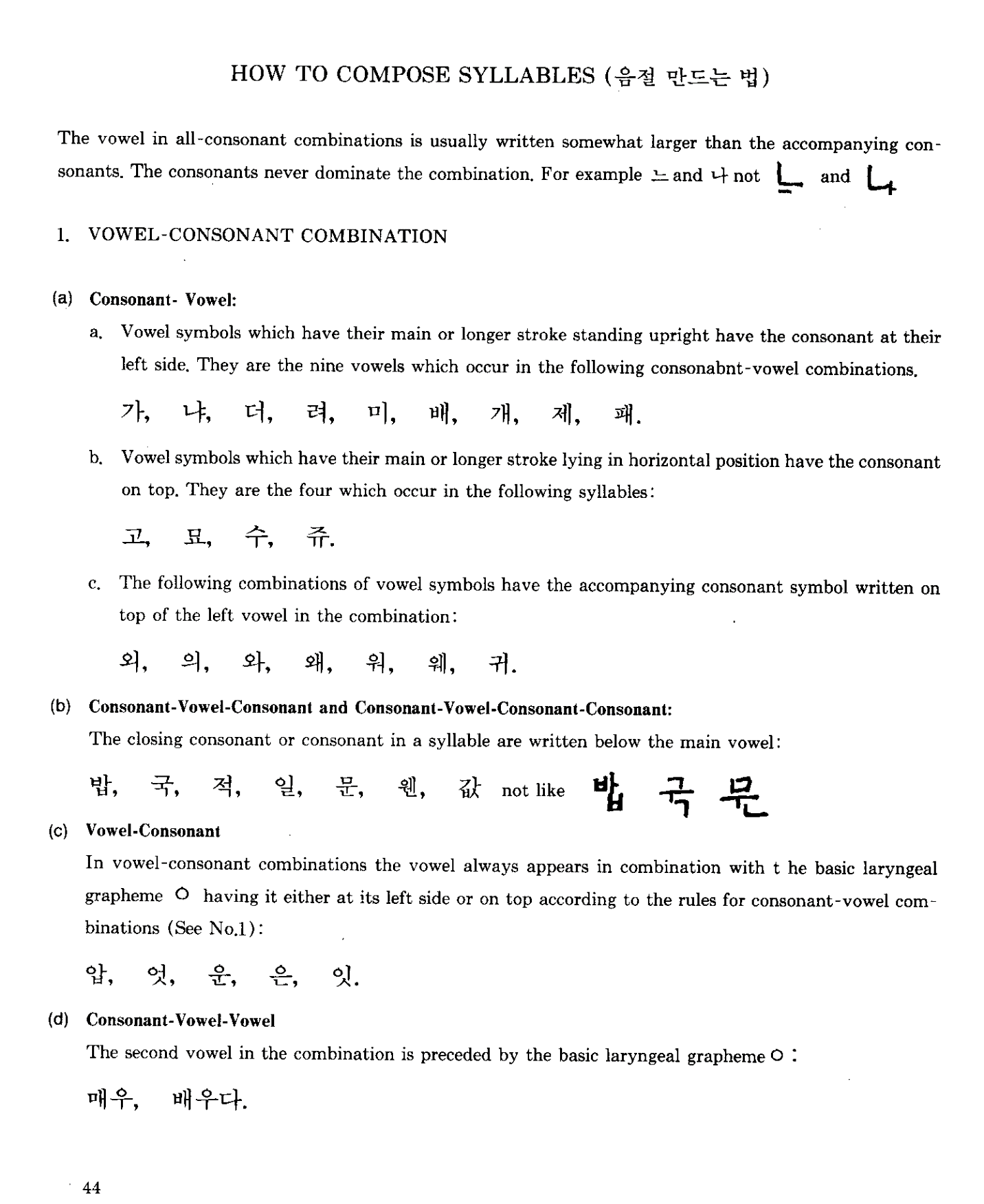 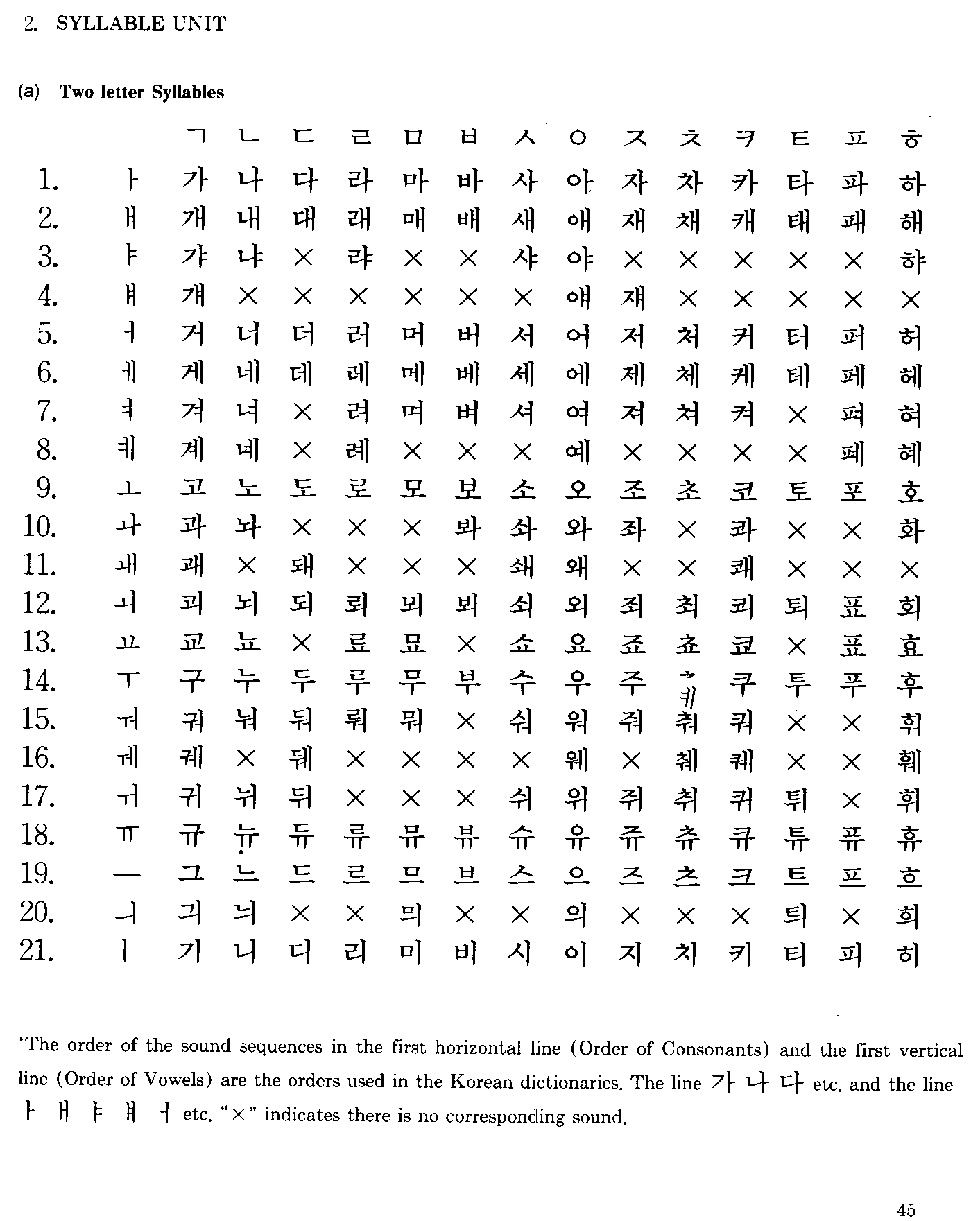 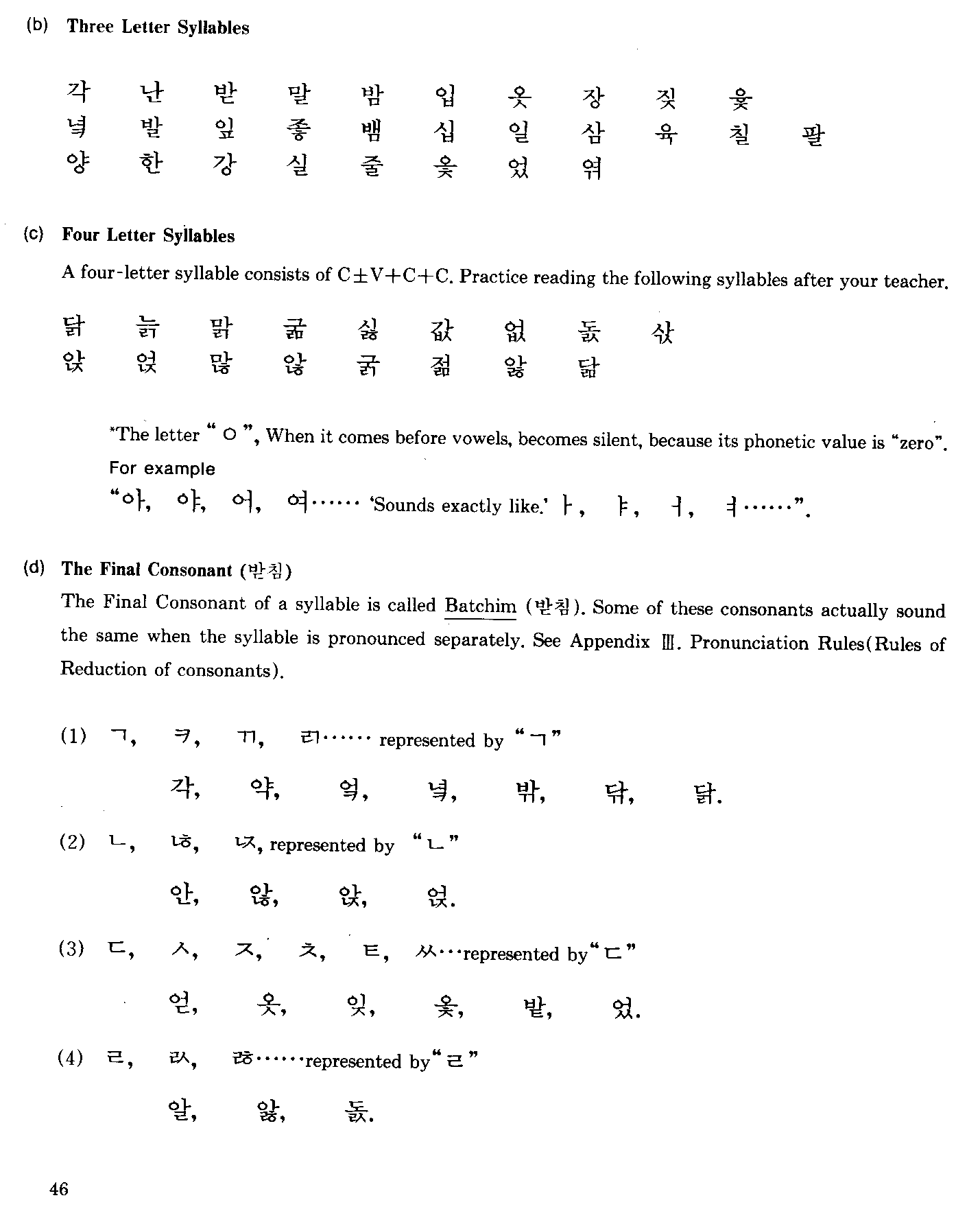 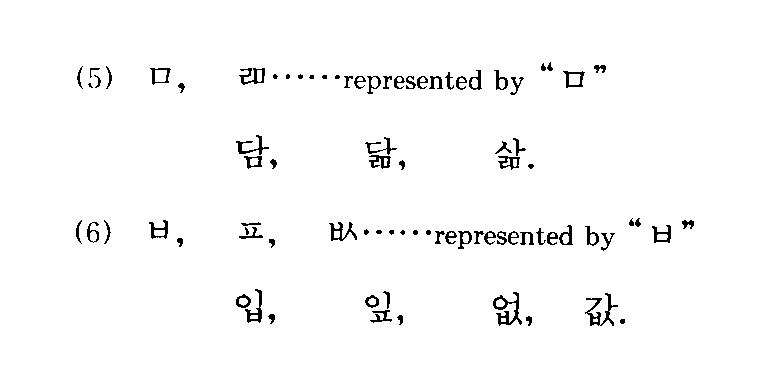 From “Sejong’s Korean” by Sek Yen Kim-Cho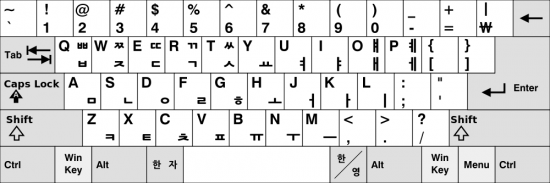 From http://www.rejc2.co.uk/ipakeyboard/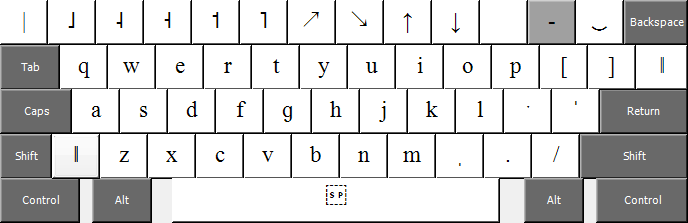 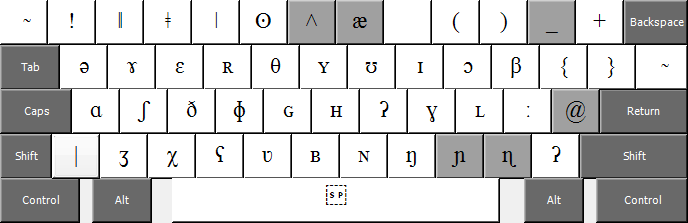 However, these layouts do not provide for a lower/upper case system and a possible adoption in Korea has the phonetic characters in a different layout from the Hangul layout.Notes on Keyboard Alphabet Switching and other items.An economical solution is proposed that uses all 8 bits of the keyboard display register and dual color LEDs. A more complex additional scheme with two characters and more alphabets is later.Some phonetic characters are in the Greek alphabet, and are not separately listed in the phonetic alphabet. If IPA upper case is selected and a lower case Greek character is entered, then the corresponding Greek upper case character SHALL be transmitted.Keyboard modification for multialphabet use. This requires dual color LEDs and additional circuitry. See note 57 for segment LED/LCD display method;Modify the key caps to have multiple character sets, preferably color coded. Capslock, Numlock, Shift and ALT as below. A1, A2, A3 and A4 are Unicode alphabet sets.     On one keyboard LEDs in the buttons are controlled by the sequence eb 00 xx where the xx controls the LEDs. Bit 0 controls the "Msg" LED, 1 the CD LED, 2 the Power LED, 4 the Talk LED, and 5 the Message Waiting LED.Scroll Lock Off	Green		Red			OrangeNormal		Scroll Lock	Alt function keyboard	Scroll Lock Alt Function KeyboardThe Alt Function keyboard is for custom applications e.g. video or graphics editing systems, or music. As laptops lack the number pad area separate for additional character usage, some alternative is desirable. This should be invisible to the operating system by BIOS implementation.Unicode provides for other alphabets, perhaps as an overlay with holes. The character DC4 indicate that UTF-8 Unicode is to be used.The shift key shall operate as normal, if the capslock is red or orange, the shift shall exchange the character case.The CTRL-Capslock, CTRL-Numlock and CTRL-Scroll lock shall reverse the selection one step back. Note that CTRL-Numlock- (i.e. with the – character) is reserved as an En dash.The IPA Caps provides for future uppercase IPA characters not in the base IPA set. The IPA characters to the right of C to Z are accessed by using CTRL- when in the IPA mode. If uppercase of those IPA characters becomes defined, then they shall be accessed as CTRL- when in the IPA Caps mode.  Also, for font and formatting string start and end characters which are optional and the whole string will not print but will display on a text, xml or hexadecimal editor. The definitions of the strings are not provided here.The IPA character e also, represents the number. The Greek character π also, represents the number. The IPA character ħ also, represents the positive or hole electric charge. As + is normally associated with red, the + shape in the character may be highlighted in red, and the rest of the character some other color preferably except black. The electrical negative charge is also, represented by the IPA character Ә. The – part of the character may be highlighted in black, The rest of the character some other character than red or black. The roman letters e, m, n, p, f, k, M, G, T, P, Y are with µ the magnitude characters where e is unity. E.g. 4e7 is a 4.7 value as the decimal point (or comma) is liable to be unreadable on component markings. The IPA characters i, j, k are the three axis imaginary operators. The Roman characters A, B, C, D, E, F also, represent 10, 11,12, 13, 14, 15 to provide hexadecimal characters. The use of 0x at the beginning means that the number is hexadecimal even if A, B, C, D, E or F are not in the number.The Japanese keyboard key for Hiragana/Katakana, which is to the right of the spacebar, shall have a multicolor LED using the remaining two bits of the LED register. The assignment shall be OFF	Normal ASCII/IPA/Hangul/Greek as noted above using extended ASCII.		GREEN	Hiragana (default) or green tagged overlay as assigned by user.		ORANGE	Katakana (default) or orange tagged overlay as assigned by user.		RED		Cyrillic	using KOI8 or Devanagari ISCII in India (default) or red overlay as assigned by user, Arabic is recommended. See later for Esc-SI codes method. See also, note 57 for a multisegment display alternative method.Arabic has a MARC 8 binary code following. Hebrew has Unicode characters, but does not seem to have an ASCII equivalent. Both of these scripts are right to left.The rule for subscripts and superscripts is that subscripts SHALL be before superscripts and can only go one step deep. They shall be followed by the end subscript/superscript. A superscript may immediately follow. An additional superscript may follow So, the depth is not limited until the end subscript/superscript is sent which then refers to the end of all subscript or superscript for the base character. Mathematical expressions are provided for.Characters to right of C to G currently have no provision for an uppercase form. They are all clicks. While this is not a problem with Hangul or some other national alphabet, this may sometime be desirable with IPA. While IPA currently does not have an uppercase system currently, the letters in Roman and Greek that they line up with have both cases and So, the provision is there for suitable fonts to be developed. Sometimes it is not apparent which instance is upper case and which is lower case, the first instance shall be the upper case. Alternatives to Hangul (which has 26 characters) for other national languages are being researched, but the character set is limited. The SO, DC2 and DC4 bank of numeric characters are reserved, they MAY also, be used. This makes 56 characters available. This means that the use of IPA for international use more desirable, and this is now provided for in this extended ASCII. Sanskrit has 36-48 phoneme letters, Arabic has 28 letters, Cyrillic has 33 letters but only 20 are non-roman and Thai has 44 consonants plus 21 vowels. So, for some, a Hangul substitution would be possible, but for others, only IPA has sufficient characters. Numerals in other than modern European are not provided for. Chinese and Japanese have many more characters. Japanese has kanji, which are originally Chinese characters, hiragana, which has 48 characters which may be modified with dakuten or handakuten, and katakana which also, has 48 characters. Romaji is the name for ASCII ISO, 8859-1 characters.The DC4 character is defining that UTF-8 is to be used. The SO, SI or DC2 selection defines the end of such usage. As the EAS+ header is a defined format, only the first 128 ASCII characters are possible there for adaptation. The following content is by default SO character bank as transmitted, but a DC4 can be inserted fro UTF-8 messages. The receiver character display SHALL include all the characters of the SI, SO and DC2 banks as listed here. The full Unicode set of UTF-8 (DC4) SHOULD be included. The default mode for receivers SHALL be UTF-8 at message beginning EXCEPT IF they are simpler receivers (e.g. portable or vehicle broadcast radios) which SHALL default to SO.The CTRL, ALT, DEL reboot is preceded by DC2, followed by DC1 then either CR LF which reboots all cascaded serial (not other connected) devices. Or a numeral 0 to 9 which is decremented each pass through and if it reaches zero (or already is), that device reboots.The F (function) is preceded by a DC2 then followed by a DC1 then a numeral 0 to F (which represents the function key number) then a CR LF. Digits 0 to 9 are assumed to be hexadecimal when used for binary processing. The hexadecimal values 0xA to 0xF are not currently otherwise defined as font characters, but are always hexadecimal when used for binary processing.The first character being ^ denotes CTRL- and being ~ denotes ALT- in character pairs for key entry.Other standards such as KSC5601 (South Korea) and KPS9566-97 (North Korea) are two-byte systems. This is basically incompatible with single byte systems but, like UTF-8 which is the preferred multi-byte system they can be accommodated via the DC4 switch mechanism. (From Wikipedia) Since the restriction of the Unicode code-space to 21-bit values in 2003, UTF-8 is defined to encode code points in one to four bytes, depending on the number of significant bits in the numerical value of the code point. The following table shows the structure of the encoding. The x characters are replaced by the bits of the code point. If the number of significant bits is no more than seven, the first line applies; if no more than 11 bits, the second line applies, and so on.The first 128 characters (US-ASCII) need one byte. The next 1,920 characters need two bytes to encode, which covers the remainder of almost all Latin-script alphabets, and also Greek, Cyrillic, Coptic, Armenian, Hebrew, Arabic, Syriac, Thaanaand N'Ko alphabets, as well as Combining Diacritical Marks. Three bytes are needed for characters in the rest of the Basic Multilingual Plane, which contains virtually all characters in common use[13], including most Chinese, Japanese and Korean characters. Four bytes are needed for characters in the other planes of Unicode, which include less common CJK characters, various historic scripts, mathematical symbols, and emoji (pictographic symbols). Editing of text is more complex as the SO, SI, DC2 and DC4 characters must be found if present beforehand in the source and destination and incorporated with any switching required in the destination text. This proposal for a standard is assuming that there will be adoption of IPA as a worldwide alphabet. While two-byte character sets are capable of large numbers of characters, it then becomes a problem of how to have keyboard entry for So, many characters. The KPS and KSC sets includes scientific units. However, in the west, these are typed as individual characters.The IPA ʋ in both lower and upper case are fitted to U because the IPA U key position in Hangul is used by ㅕ. Although there is no IPA equivalent, the Z key has another Hangul ㅋ which is IPA k or K. So, instead, the ASCII U font shall be made to resemble IPA ʋ instead.Although there is no required use of lower and upper case for all IPA characters, it is anticipated that font developers would be expected to extend in that direction. For this purpose, at present, different size fonts are used instead.The use of Unicode selections for other languages can be printed on the right of the key.Keyboard Layout Chart followingThe yellow areas are information. The light green areas are information in a box of 4, of which the left half may be hidden by keys. Also, the left and right apply to two characters on the same key.  The light blue areas are information in a box of 2, of which the left half may be hidden by keys. Also, the left and right apply to two characters on the same key and ALT may alternatively be entered in the Xscii mode.The QWERTY layout was originally set to minimize typewriter keys jamming and is not ergonomic. The Hangul layout ignores this layout and is supposedly ergonomic. The IPA layout is initially based on the Hangul equivalent where applicable. The ergonomics of the IPA layout are unknown, and also, presumably could have a different optimum layout varying by language.  It may be an improvement to rearrange the non-Hangul IPA key assignments, but that is expected to be discussed as part of a standards definition process.The Greek alphabet is only including characters that are not already in the ASCII alphabet. The primary purpose of including Greek is to provide for STEM (science, technology, engineering and math) usage.An example key label would be as below. The underline of G indicates that it is also, used as an IPA character. Space for Unicode assignment is to the right, Hiragana is bottom middle and katakana is top middle for Japanese use. Use A1 and A3 mode; Cyrillic is provided for later but not on the example below.IPA characters without an extended ASCII upper case are some modifiers that are not base characters.ツ and シ, ソand ン may be confused.The use of upper and lower case “l” and “L” for two different IPA characters is unsuitable for use of lower and upper case. So, instead of the serif (Times New Roman) font, a script (Lucida Calligraphy) font has been substituted, l L . or use Leelawadee.Japanese Keyboard;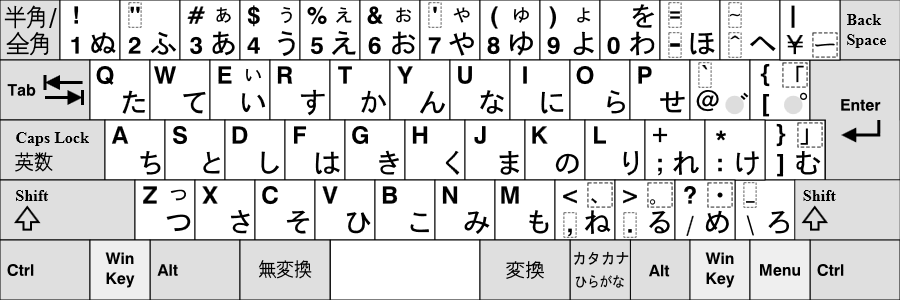 The Caps Lock text is an English/Hiragana switch that is provided by the Caps/Num color switching scheme where Hiragana and Katakana are the A1 and A3 alphabets. As existing software is using the Caps Lock, that mode is accepted, but user information needs to be supplied with the keyboard.The key to the left of “1” is small/normal size characters. This would be a preset default percentage point change.The key to the left of space means no change to Chinese characters. The key to the right of shift means change to Chinese characters. So, pinyin can be entered as roman, or katakana or hiragana.The next key to the right of the last one means select Katakana on top and select Hiragana below, and add select roman for normal or pinyin entry for Chinese use.The character 『 on the “P” key means start horizontal text. It is comparable to a quotation markThe character 』on the “+” key means end horizontal text.The character 「  on the “[” key which is second right of the “P” key means start vertical text.The character 」on the “]” key which is third right of the “L” key means end vertical text.The bullet on the “?” key is a space symbol.A “£” like symbol with an extra dash is on the key to the right of the “0”A long dash for punctuation is on the 3rd key to the right of the “0”.The  、is an enumeration comma. The 。is a Chinese full stop.The characters noted from 22) to here are to be included in the charts below, but a printable source that works in Word has yet to be found.The unprinted character above へ is not obvious, but may be the タkatakana character.The “¥” Yen or Yuan character is used on the “6” key as well as of the character on the 3rd key to the right of “0” in kana mode.The “¤” currency symbol may be replaced by the printing of other currency symbols as software may be configured. However, such currency symbols shall be transmitted as “¤” when ASCII is used. The use of (ISO, 10366-1 country Abbreviation used by internet) after such a symbol shall be used. Some examples are W Korean Won. See http://www.xe.com/symbols.phpCommand ed: Write LEDsThis command is followed by a byte indicating the desired LEDs setting. Bits 7-3: unused, 0. Bit 2: 1: CapsLock LED on. Bit 1: 1: NumLock LED on. Bit 0: 1: ScrollLock LED on. When OK, both bytes are ACKed. If the second byte is recognized as a command, that command is ACKed and done instead. Otherwise a NACK is returned (and a keyboard enable may be needed).  Based on this, assign bit 4 to be the red LED of capslock and bit 5 to be the red LED of numlock and bit 6 to be the red LED of scroll lock. Turning both red and green on produces orange. Bit 3 would be the green LED for the Normal/Katakana/Hiragana/Cyrillic key LED. Bit 7 would be the red LED for the Normal/Katakana/Hiragana/Cyrillic key LED.One version of the Japanese Keyboard scancodes has “0” as 0C instead of 0B, “-“ as 0D instead of 0C, “=” as 7D instead of 0D, an additional key to the right of “=” with a scancode of 0E. However, here, as in a normal keyboard, the Backspace is 0E, and the added button is below on the end and is assigned a scancode of 7D.To provide mitigation of errors, [CR][LF] SHALL be used in pairs, and if one character is an error, the pair is assumed and regenerated. The initial bank selection SHALL be S0 and after each [CR][LF] pair, SO, SHALL be assumed UNLESS SI, DC2 or DC4 is the next character. Applications SHOULD provide for user ability to correct bank selection errors if they appear to have occurred. Error correction may be also, provided by other means appropriate to the applicationFrom www.acme.com, another version of the IPA. Unicode IPA Extensions (96, 250-2af):IPA extensions. Phonetic Extensions (128, 1d00-1d7f):More IPA extensions. Phonetic Extensions Supplement (64, 1d80-1dbf):Diacritical Marks; Combining Diacritical Marks Supplement (64, 1dc0-1dff):Text mode is the default. It may be transmitted after SI in bank 2 and is resumed after NL. Numeric mode shall be entered after an SI in bank 2. In numeric mode, commas are field delimiters and are not stored or transmitted, but while they may be displayed as triple digit separators the ISO, standard is to use what looks like an n space. This SHOULD be in reality a no-break (En or Em) space. Also, in numeric mode, U means units count (in rack units it is 1.75”, 43.82 mm), D or da deca, h hecto, k kilo, M Mega, G Giga, T Tera, P Peta, E Exa (when followed by a letter e.g. EB is exabytes), Z zetta, Y Yoda (or yotta), d deci, m milli, u or µ or mc micro (medicines may use mc in the USA), n nano, p pico, f femto, a atto, z zepto, y yocto. The letter may replace a decimal point, e.g. 10k5, or follow the numeric value after a no-break (non-breaking) space. Phonetic e the value of e, π has the numeric value, E means the exponent is following a sign for floating point values. I.e. 9M5 = 9,500,000=9E5+6. So, exponents are normally integer, though with a decimal point roots are also, permitted. This presents a problem when the decimal is not exact e.g. for cube roots So, the rounding number of digits must then be written for a computer to calculate to the required accuracy. It may be better to express in the exponent form in such cases. Functions are referred to as the three or four-character upper case letter, display is right justified. Commas in text of numbers are not copied when a number is copied into a numeric item space. A comma transmitted after a tab is interpreted as a field delimiter for csv data which may be including text. Normal scientific units notation shall apply e.g. m for metres when preceded by a value letter or decimal point, or the exponent is in the number. If different units from mksA are used, conversion shall be to the resolution of the largest number of digits plus one with rounding. A numeric mode character or character sequence shall be transmitted by entering ALT+NUMLOCK. A text mode character or character sequence shall be transmitted by entering ESC then NUMLOCK. A no-break space SHOULD be between the numeric value and the multiplier letter, which may be followed by the scientific units of measure if not a count of items.  If Unicode as UTF-8 is mixed with ASCII in the text, the start delimiter SHALL be DC4. The exit of the UTF-8 mode SHALL be defined by SO, SI or DC2. This SHALL be done before the pause and end of the message. Therefore, incoming text that is not extended ASCII SHALL be parsed for these sequences and a no-break space inserted if so. In Word this is entered as CTRL-SHIFT-SPACE and is an m space. An n no-break space is also possible in the extended ASCII. Either character is not a string delimiter. For example “-7 654 321.987 6 km/h”.The Cyrillic keyboard layout is So, different, compatibility of layout was not attempted. Also, it was missing Cyrillic characters.The Cyrillic binary code is often different from ASCII. So, by switching the key entry on a modified Japanese keyboard to Cyrillic, this indicates to the Operating System that the different binary is to be used. In addition, there is some provision for some individual characters to be selected using an ESC-CTRL-character (with or without shift) on non-modified Japanese keyboards.Dvorak key layout appears to have de-facto lost in the market. However, ergonomic study and improved layout for the new assignments is worth researching.IF a [CR][LF] IS NOT found as a pair, BUT either a < or a bank switch character is found next, then an error is assumed in either the [CR] or the [LF], and is reinserted.A line MAY begin with {and be followed by 0-9 or A, B, C, D, E, or F. If so, this is the start of a checksum and line number format as four characters for two bytes using ISO, 1155. This SHALL be followed by L# and character pairs, with a leading 0 if needed for a line number starting at the second line. The first line is referred to as 00. The maximum line count is 000000, which SHALL be a new start for error correction. If an error in the message checksum count is detected, a reply message consisting of {LRnnnnnn} SHALL initiate retransmission at that line number where nnnnnn is the line count number. IF there are not a set of four characters 0-9 or A, B, C, D, E, or F THEN this is not a checksum total. IF it is a line number, the character after the last digit SHALL be }.The ISO, recommended format for larger numbers is the period for the decimal point and a space between a 3-digit group and another digit or more. An illustration is “1 234.456 7” and commas are not used. However, as Word 2010 defaults to ¼ Em space, this is what is used in the second space example as others display larger. When binary or hexadecimal are used, the digits are in groups of 4 with no-break space. Word uses CTRL-LSHIFT-SPACE to enter the no-break Em space character, the first in the example. ISO, 2022 defines the ESC usage, but ESC-SPACE may be available. When you add characters before to make the illustration above move to another line, the second space can be the break to the next line, but the first space does not. A normal space is an Em space which is larger and is a string delimiter and is a normal character size depending on the font although the WYSIWYG of the word processor usually makes it look smaller. See Wikipedia “Space (punctuation)”, “No-break space” for the usage as a no-break space and use in SI, International System of Units. There SHALL be a no-break Em space between the last digit and the first character of the SI units designation. Then the whole value is a string. Because the no-break space would require a bank selection character before it, and normally would require a default ASCII character afterward, the bank switching SHALL take place back to default ASCII. In HTML the character is &#8239; and in Unicode is U+202F known as NNBSP. Excel 2010 has a symbol special character of no-break Em space, that can be manually inserted. Using CTRL-LSHIFT/RSHIFT-SPACE does not work. However, it is not available as a menu format option for regular numbers or SI (not SI character) values. Also, Excel arithmetic with such values that include no-break spaces yields a *VALUE error. So, ISO, SI (not SI character) is not implemented whereas the units should be able to be included in the math with no-break spaces between the numbers and the units. A no-break-space SHALL NOT be considered a string delimiter, unlike a normal space, comma, tab, null, quote marks or maybe others in computer languages. The arithmetic of interacting units to determine the appropriate units of the answer would also, be desirable. The default units system SHALL be mksAC or mksAK when Kelvin temperature is used. Also, Excel does not include as a menu option the ISO, preferred date format of YYYY-MM-DD. Another limitation is the non-provision of frames as used in video or movie timecode, though the frame rate needs specification. There is a macro available to address this limitation, which could be included in Excel.  As can be seen below, other units can be expressed in terms of the base units, and in an equation, the units of everything on one side, when calculated out, equal the units of everything on the other side. Torque is also, N.m. but vector multiplication, which is provided for as dot and cross product above. Fixed space may also, be used in equations to keep them as a single string when parsing. Another code problem that Excel and various people have is international phone numbers. An example is +CCCC(AAA)EEEEE-LLLLxPPPPP where + means international access, C is 1-4 digits country code, AAA is 1-3 digits area code (occasionally more) EEEEE is 1-5 digits exchange code and LLLL is 4 digits local number (sometimes 3 or 2), PPPPP, if used is the 2-5 digit extension number. While this makes 15 digits for local number assignment, worldwide usage makes for less. Currently there is no definition as to when an area code is required prior to the EEEE-LLLL for local calls, but using {} instead of () may provide for this. Recognizing this pattern is not a fixed length is currently not in Excel. International caller ID does provide country code and national number does work from some countries. For an Access database, an entry format string could be !\+099\(099\)0099\-0000C\eaaaaa;0;_ .For example +1(973)555-1234 eTECH. The ITU defined the world telephone number plan So, that it was to be 13 digits or less. However, the format varies So, the 9 characters could be a space. Wikipedia has more information. The U.S. and Canada have 1 as both the long-distance access and the combined country code.The default mode is abcMode. If a phonetic only character is encountered, the mode SHALL switch to ipaMode. IF there are less than 8 alphabetic characters containing no phonetic only character entered prior to entering SHIFT-U, but one is in the first 8 including following alphabetic characters, the mode SHALL be switched to ipaMode. The mode change SHALL be retroactively applied to the use of “U”.  In abcMode, lowercase “u” in shift SHOULD be uppercase “u” with a tail. In ipaMode, the lowercase “u” (entered as LEFT-ALT-U) SHALL be a serif or sanserif font upper case “U” (entered as LEFT-ALT-SHIFT-U) with no tail but depicted smaller, about 75% the point size. Uppercase remains the same, no tail. Note that this is not to be confused with the “ʋ” lowercase (entered as LEFT-ALT-J) and its “U” uppercase (entered as LEFT-ALT-SHIFT-J).  When the keyboard mode is IPA or IPA-SHIFT, the J lowercase “u” in shift SHOULD be uppercase “u” with a tail. The sizes are larger here. The abcMode and ipaMode are important for deciding the pronunciation in Text-To-Speech because they are different sounds.Modern Greek has some added marks not included here. This is subject to further work. Such marks are not used outside of modern Greek unless there are some mathematicians using them that are not widely known. Some phonetic marks included here may be suitable substitutes. HTML and Unicode are supported as followsMusic may use MIDI or musicXML as serial data. Additional characters are part of those specifications and use Unicode characters. The ♫ symbol is used in Closed Captioning to denote musical content. A format for music content for people to see the tune written for singing as an addition to 708 Closed Captioning is: a) treble clef followed by optional speed (e.g. ASCII ¾ or 80 beats per minute) and loudness characters, then any sharp or flat characters, each followed by the ASCII upper case of the note and the octave it applies to, with a 9 representing all. Next is a string of 4 ASCII characters for the name of the chord, including spaces or tabs if needed. Then following are the Unicode note characters followed by the ASCII upper case of the note and the digit of the octave, sharps and flats are indicated at the beginning of the line. ASCII 4-character chords may follow each note, and be played simultaneously. Each bar character may be followed by 4 ASCII characters for chords. If there are alternate notations in different verses, which is indicated by parenthesis currently, the variations are made in the appropriate verse lines unless multiple notes are combined with parenthesis. If there are more than a single note played at a time, the notes SHALL be enclosed in a parenthesis with a comma separating them. An end of line may then be followed by one or more languages as ASCII text line or lines for the words. The line MAY begin with <lan> where lan is the three letter ISO, language code. This SHALL NOT display but SHALL result in a menu selection for one or more languages to display IF it is present on the first line. If a word spans multiple notes, one or more hyphen(s) SHALL be used. If there are multiple words to one note, there SHALL be a no-break Em or En space between these words. To enter no-break En space, a CTRL-RSHIFT-SPACE is recommended, but Word 2010 makes that a no-break Em space. A tab is used to start at the next bar. As this is for singing, only single notes are normally provided for. Pauses are included. Music software provides for more complex arrangements and graphics. The use cases for this are karaoke, singing to a video as a selectable display option, and inclusion of chords for accompaniment. Different displays can then select different options when the data is transmitted separately from the video. Currently this is not supported by HDMI, as Emergency Alerting data is also, not supported.The User Experience is very important, but cannot be mandated effectively. For example, a TV in a laundromat had a Spanish language TV channel selected. It was found to be not possible to select an English language closed captioning. In contrast, non-English web sites often have a flag or language name button to select the desired language. Even if that is not available, many browsers have the option to translate the page to English. So, the user experience on the unmandated internet is better than the TV where the closed captioning could be machine translated for minimal added cost and available as a different stream. Alternate language audio is being implemented for the Emergency Alert System, and could be added to program content also. A proposal on how to implement this using immersive audio objects has been proposed.The BEL may be followed by Unicode musical notation to play a tune, and end with a line feed.The selection of ASCII chart MAY also, be switched as follows. The selection MAY be displayed on a two or seven segment plus an 11 segment + decimal Point LED or LCD displays. This may double as the 8 bits assigned above for mode selection display with the decimal point indicating that the display is alphanumeric.	Esc-SI-00 to 16 selects the ISO, 8859 version, where 00 is the extended version of -1 described in this document. Two digits or one letter makes the coding simpler. Note that 06 is Arabic, 07 is limited Greek, 08 is Hebrew.	Esc-SI-A selects Arabic BiDi		Esc-SI-C selects Chinese with pinyin to character conversion				Esc-SI-F selects Farsi/Persian	Esc-SI-H selects Hebrew BiDi	Esc-SI-I selects ISCII, India, displayed to left of 1 as bits 4 and 7 below.			Esc-SI-J selects adapted ISCIJ above	Esc-SI-K selects Khymer (Kampuchea)	Esc-SI-M selects Myanmar	Esc-SI-N selects Hiragana (Japan)	Esc-SI-P selects International Phonetic Alphabet. Entering SI switches betweenone part of the IPA character set and the other, the J bit (3) toggles, which needs improved definition. Upper and lower-case characters are supported, though until font designers modify this, the difference is one of size at present.Esc-SI-Q selects Katakana (Japan).  The SI is the Hiragana-Katakana button on a Japanese keyboard and selecting either SHALL switch to the other subsequently until another mode is selected. While there are Unicode and Marc-8 codes, there is not an 8-bit code currently.Esc-SI-R selects Russian Cyrillic, displayed as П,the Cyrillic Pe equivalent of the Greek Pi	Esc-SI-L selects Sinhalese (Sri Lanka)		Esc-SI-T selects Thai alphabet TIS 620 		Esc-SI-U selects Unicode (another method)	Esc-SI-Z selects the Dzongkha/Bhutan Unicode, further information is at http://www.dzongkha.gov.bt/IT/download/DzComputingTips.pdf.  These are all 11 segment characters with T displayed without the left arm for a mode display on a keyboard. This is more than the current 8-bit keyboard LED register.In order to avoid the use of the decimal point, the use of segments is RECOMMENDED. See the diagram. Compare with note 3 for a dual color LED method that is more limited. Bit 11 is unused. This differs from usual 7 and 11 segment numbering. Also, the diagonals are used as the shift-lock, scroll-lock and number-lock indicators. They are not used in Khymer, Myanmar or DzrongkhaC is capslock bit 0 as in note 3. N is numlock bit 1 as in note 3. S is scrollock bit 2 as in note 3. J is Japan/language bit 3 as in note 2. Bit 8, 9 and 10 are used in seven segment numbers and some characters. Bit 11 (decimal point) is set to 0 or off. Bits 12 and 13 enable digit 1 to be displayed. This is different from the normal bit assignment for 7 and 11 segment characters. The bit 9, horizontal middle, is used for number 7 here. This would look like the Hangul character ㅋ.  However, the context and printed or displayed version would show the strikethrough. The similarity to Chinese or other characters is currently to be researched. A 1 is bits 5 and 6, and an I is bits 4 and 7. This is used for the Devanagari, Indian character set. It may be economic to produce keys that have the characters indicated according to the selection method indicated here. However, this would require the development of reliable and cost-effective key design. The software to drive this version should be identical to the version in note 3, So, a plugin replacement would be a simple upgrade. The address for the higher bits 8 to 13 is not defined, but while an LED matrix display key keyboard has been developed, the cost and durability limited the market adoption. Note http://retired.beyondlogic.org/keyboard/keybrd.htm where the command ED is used to set the keyboard LED bits. Also, http://www.brokenthorn.com/Resources/OSDev19.html. It may be possible to use command 0xEE or 0xEC for the additional byte of data. Also, see http://wiki.osdev.org/PS/2_KeyboardWhile keytop printing is normal, the number of characters for a multilingual keyboard and how to select them become an issue. A possible solution is to use keytops that are transparent and flat, and print the text underneath in reverse So, it can be smaller and sharper. The key would have more vertical sides, giving more space for the keytop. The text sheet should snap in So, the key edge is raised. Then the lettering should be in colors, laid out as:Red      Green   Blue   White    BlackYellow  Cyan  MagentaThen color LEDs further away “above” and closer “below” the user can be red green and blue. Red and green make yellow, green and blue make cyan, blue and red make magenta. All on is for white and black. Clear plastic light guides over the LEDs bring the light to the underside of the key. This makes 6 LEDs per key, although this may be reduced to 3 in between the adjacent horizontal rows. Also, as letters are usually taller than wider, the keys could also, be somewhat taller. An example assignment is;J      H      R		J is for Hiragana and Katakana adjacent characters	H is Hangul Korean, R is Russian.E      P1	E is English	P1 is phonetic set 1          G       I         P2			G is Greek	I is ISCII, the India standard		P2 is phonetic set 2Pinyin is entered as English characters and the convert to Chinese key used per word. Characters of those alphabets are used. The letters here are not the alphabet selection letters. IPA to Japanese7 This is a style used in Europe. Some seven segment calculators have a top left descender, as hand written version of seven may have a top left descender. However, combining this and the European version would make a 9 character So, for accuracy, this is not recommended. This is to avoid confusion with a 1 when handwriting. This is very important for computer entry accuracy. For more accuracy in reading handwriting, a capital O may have a forward slash through to distinguish it from a zero 0, which might not have been written So, narrowly. A zero originally was an empty circle.The SI key, which is the Katakana/Hiragana key in Japanese mode on the international keyboard, switches to another bank of characters This is the 6th column. This does not apply when preceded by an ESC or when in the Japanese, Korean Hangul or Cyrillic modes. This only applies to the following character, not to a longer string.The SI key use is varied with some languages. Katakana/hiragana in Japanese, Cyrillic/ Roman in Cyrillic mode and Hangul syllable on-off in Hangul mode, ㅎㅏ	ㅇㅕ		ㄴ	, ㅇ. Some CAP devices rejected the IPAWS CAP messages from Mississippi because the
digital signature did not validate.
> 
> The problem appears to be the use of non-UTF-8 characters, i.e. Windows-1252
smart quotes translated to upside-down question marks, in the IPAWS CAP message.
At some point between the digital signing and the digital validation, the binary
codes for the characters were "fixed" as UTF-8 but broke the signature
validation.
> 
> This is a software problem, although sometimes an operator is blamed for the
cut&paste between different software, i.e. Word and Alert Origination Software.
> 
> Alert origination software should validate UTF-8 characters, and warn the
operator or correct Windows-1252 characters to UTF-8 at the origination point,
before digitally signing the CAP message.
> 
> Although I avoid blaming operator error, alert originators should also have
training to avoid abbreviations and symbols in alert messages. Use words such
as "pounds" instead of "lbs" and "5-feet, 9-inches" instead
> of 5'9". This enhances the text-to-speech result.
> 
> I also suggest configuring Word software not to use "smart quotes" when
drafting alert messages. Word has a configuration option to only use plain
(ascii) double quotes and plain (ascii) apostrophe for maximum compatibility.
This will reduce cut&paste problems between different software.The string /// is reserved as a language separation delimiter. If <abc> is used at the beginning of the document, the abc is the three-character ISO 639-2 character set for the language. If this is absent, the language is assumed to be eng (Emglish). The <///abc> usage indicates the following language. The <abcEQW> at the beginning of the document indicates the language and the eventCode. As alert messages to U.S. cellphones are defined as 360 characters with differing languages as separate messages, but Canada uses 700 characters with French after the ///, the string<///abc> adds 8 characters, so a limit of 740 characters provides for both plus a three character string for the EAS or SAME eventCode string indicated after the language e.g. <///fraEQW> for an French earthquake warning for the WEA application. This may be adequate for most EAS and AEA/AWARN messages also.The characters I (uppercase i), l (lowercase L) and 1 (number 1) may be confused. This is more of a problem when the language or context do not indicate which character is to be used. This is also important in an emergency when the stress of an emergency situation make reading more difficult. Therefore, to address this, the number 1 SHALL be depicted basically as resembling “1”. The confusion with 7 in handwriting is addressed elsewhere. The lowercase”L” situation SHOULD be addressed by the use of fonts as follows;- l Bahnschrift l condensed l light l lcondensed l lsemicond l semibold l semiboldcon l semicond l semilight l semilightcond l semilightsemicond, l Biz UDGothic  l BizUDPGothic, l Bradley Hand, l Cavaloni, l Chiller l Colonna MT, l CurlzMT, l Daytona l Procond l PCLite l ProLite, l DejaVu Sans Mono, l Euphemia, l Gabriola, l Gisha, l Leelawadee, l Magneto, l Matura MT Script, l Source Sans Pro l Source Sans Pro Black l Source Sans Pro Semibold, l Speak Pro, l The Serif Hand ExtraBlack, l Trebuchet MS and perhaps others. Note. Word 360 is limited in the number of fonts that can be loaded to perhaps half of those available.The Lexend font is designed for readability. They are amenable to having the l like Leelawadee, but not work delivered at present.To be Continued, this is an entry placeholder.Japanese Keyboard Layout Chart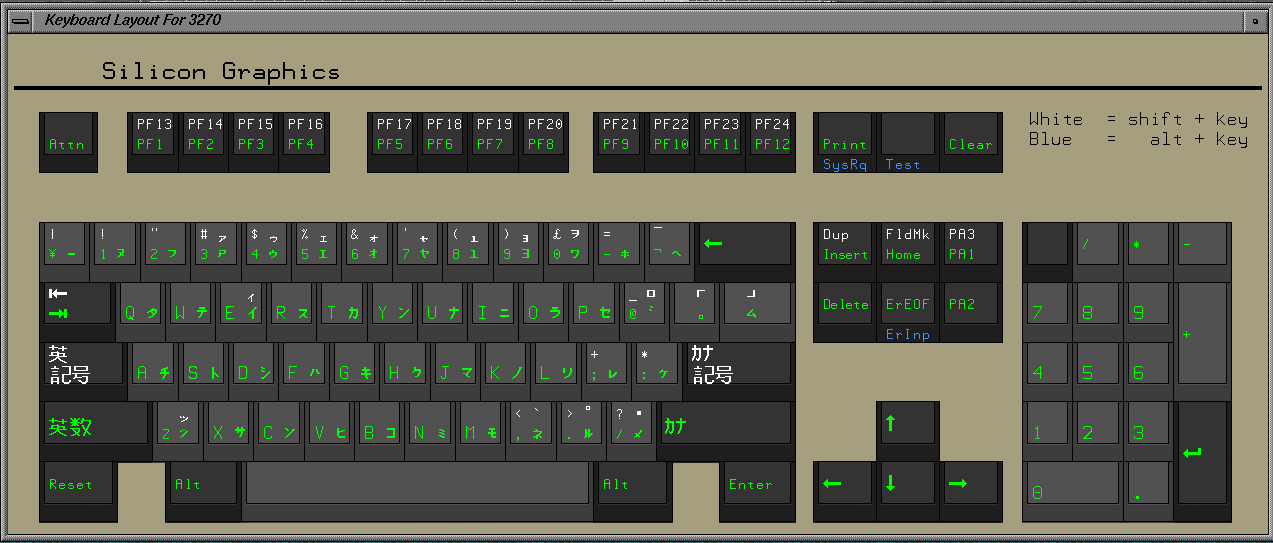 Japanese Keyboard Layout Chart 2The following keyboard has a different arrangement above the numbers. When such a keyboard was tested with Windows 10 and Japanese keyboard selected, the US character set was displayed. Therefore, the US character layout SHALL be retained for better compatibility. 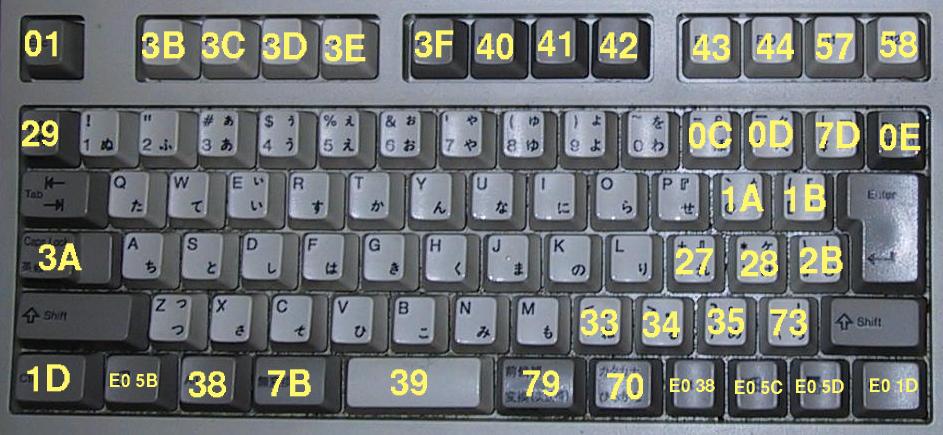 Common Japanese keyboards have five additional keys (106-key, or 86-key for a notebook; these days there may also, be 3 extra Windows keys). These keys have scancodes 70 (hiragana/katakana), 73 (backslash/underscore), 79 (henkan/zenkouho), 7b (muhenkan), 7d(yen,Won/vertical bar) Euro,Pound,Rupee.Near the upper left, 半/全 (han/zen) means switch between hankaku (half-size, the same size as an ASCII character) and zenkaku (full-size, since the amount of space occupied by a kanji is approximately a square, twice as fat as an ASCII character). It only affects katakana and a few other characters (for example there's a full-width copy of each ASCII character in addition to the single-byte half-width encodings). The alt version of this is 漢字 (kanji) which actually causes typed Roman phonetic keys to be displayed as Japanese phonetic kana (either hiragana or katakana depending on one of the other keys described above) and doesn't cause conversion to kanji.Non-conversion (無変換, muhenkan) specifies that the kana characters entered are not to be converted into kanji candidates.Conversion (変換, henkan) is used to convert kana to kanji. In the Microsoft IME, Conversion selects conversion candidates on highlighted input, and ⇧ Shift+変換 is used to display the previous candidate, or zenkōho (前候補). The alt version of this key is also pronounced zenkōho (全候補), which means "all candidates", shows all input candidates.Pressing the Han/Eng(한/영) key once switches between Hangul as shown, and QWERTY. There is another key to the left of the space bar for Hanja(한자 or 漢字) input. If using an ordinary keyboard without the two extra keys, the right Alt key will become the Ha/En key, and the right Ctrl key will become the Hanja key. Apple Keyboards do not have the two extra keys.http://codepen.io/chriscoyier/pen/mPgoYJNear the upper left, 半/全 (han/zen) means switch between hankaku (half-size, the same size as an ASCII character) and zenkaku (full-size, since the amount of space occupied by a kanji is approximately a square, twice as fat as an ASCII character). It only affects katakana and a few other characters (for example there's a full-width copy of each ASCII character in addition to the single-byte half-width encodings). The alt version of this is 漢字 (kanji) which actually causes typed Roman phonetic keys to be displayed as Japanese phonetic kana (either hiragana or katakana depending on one of the other keys described above) and doesn't cause conversion to kanji.Therefore, use this button for the same scancode with (` / ~) for non-Japanese entry.Keycode ChartAll Scan Codes are given as Hexadecimal numbers.note 1: These codes are not passed on to the buffer RAM by the Keyboard Service Routine.note 2: Only applicable to non-U.S. keyboard installations.note 3: See the table of Auxilary Byte values for the Special Keys and Key Combinations.na means not applicable to this key.Currency Symbols and Entry TableHuman-Factor Numeric KeypadSame as telephone numbering, i.e. 1 2 3 top row, 7 8 9 on third rowWITH VIDEO EDITING FOR ADOBE CS6Korean HangulThe numbers are the pages in dictionaries, ignore them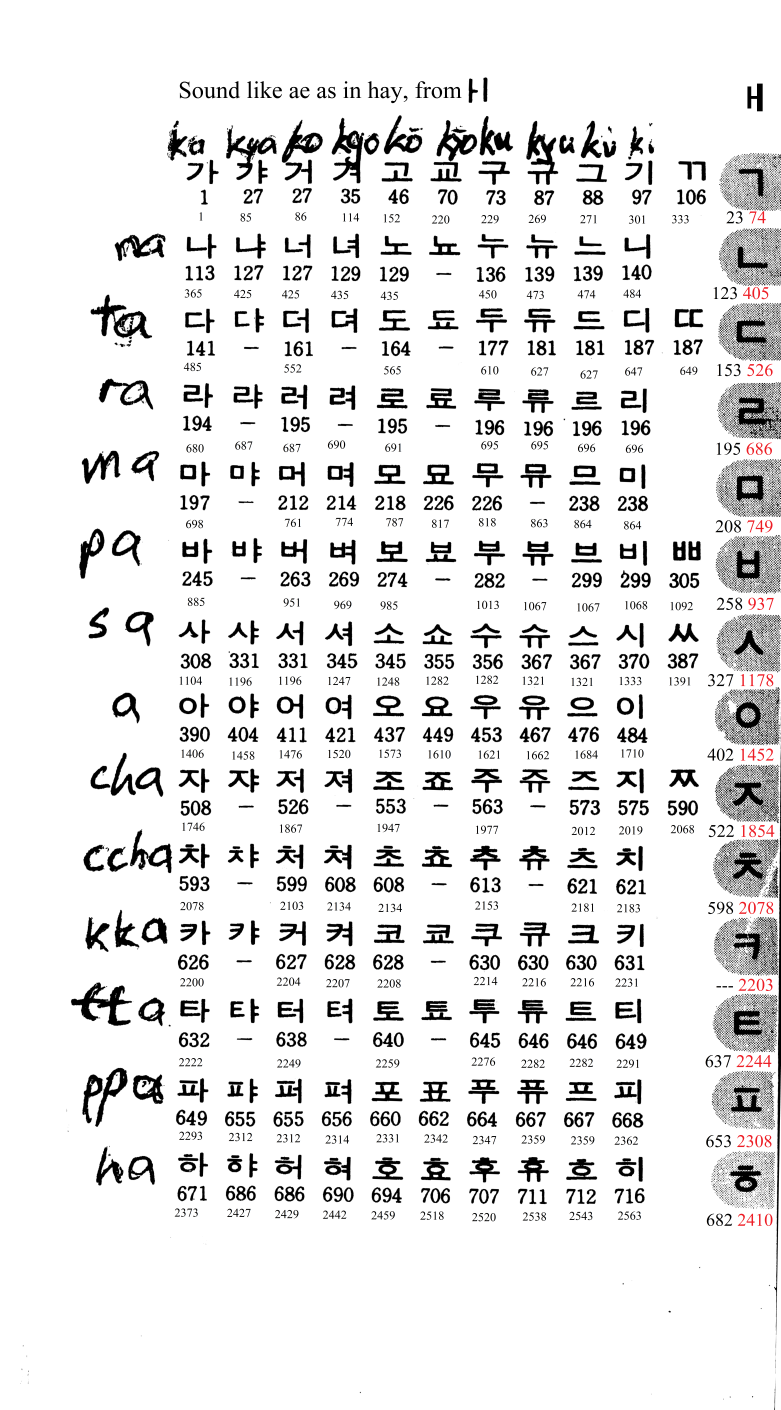 Cyrillic Top of FormRussian, Belarusian and Ukrainian standard keyboards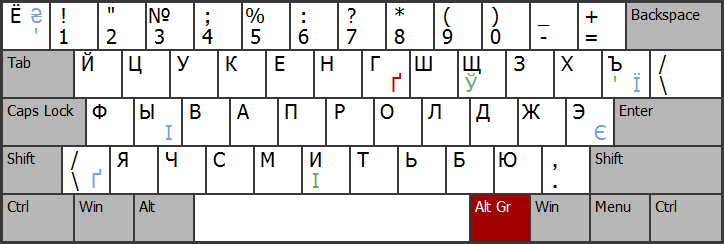 Green color denotes differences between standard Russian and Belarusian layouts; blue color denotes differences between standard Russian layout and “Ukrainian (Enhanced)” one (available in Windows Vista and above).[Alt Gr] key is used in the Ukrainian layout only, being responsible for the single letter “ge with upturn” [Ґґ], denoted here with red color.These layouts are So, incompatible with the ASCII layout that layout similarity is not attempted. Instead, non-ASCII characters are code entered for users and the use of binary converted in software when required. Not all characters in the list above are shown on the keyboard layouts. The backwards S (top left in Belorussian) appears to be infrequently used, So, is not provided for.In the table above, 20 is the regular SPACE character, and 9A is the NO-BREAK SPACE.The difference with KOI8-R consists of the positions 0xA4; 0xA6; 0xA7; 0xAD; and 0xB4; 0xB6; 0xB7; 0xBD; which consist of extra letters that don't exist in Russian.Although RFC 2319 says that character 95 should be U+2219 (∙), it may also, be U+2022 (•) to match the bullet character in Windows-1251.The dollar sign character ("$" hex 24), However, , was often replaced with the universal currency sign "¤" in Soviet computers. A popular legend has it that this was to demonstrate independence of the American-dominated computer industry — which was ironic, since a significant number of Soviet computers were actually implementations of various American designs.Bottom of FormMARC 21 Specifications for Record Structure, Character Sets, and Exchange Media Code Table Basic ArabicDecember 2007The first column in this table contains the MARC-8 code (in hex) for the character as coming from the G0 graphic set, the second column contains the MARC-8 code (in hex) for the character as coming from the G1 graphic set, the third column contains the UCS/Unicode 16-bit code (in hex), the fourth column contains the UTF-8 code (in hex) for the UCS characters, the fifth column contains a representation of the character (where possible), the sixth column contains the MARC character name, followed by the UCS name. If the MARC name is the same as or very similar to the UCS name, only the UCS name is given.Not all characters display in all browsers. We have attempted to allow for font families that show each character set, but you must have one of these fonts on your computer. See the W3C site for a discussion of fonts: http://www.w3.org/TR/REC-CSS2/fonts.html#generic-font-families.India, DevanagariIndian languages have different keyboards, but ISCII is most common. The below is ISCII and ISCIJ is adapted for added Unicode characters. Windows 10 would not display the original version.Special code pointsiiINV character—code point D9 (217)The INV character is used as a pseudo-consonant to display combining elements in isolation. For example, क (ka) +  ् (halant) + INV = क् (half ka). The Unicode equivalent is no break space 00A0 or dotted circle ◌ 25CC.ATR character—code point EF (239)The ATR character followed by a byte code is used to switch to a different font attribute (such as bold) or language (such as Bengali), up to the next ATR sequence or the end of the line. This has no direct Unicode equivalent, as font attributes are not part of Unicode, and each script has a distinct set of code points.EXT character—code point F0 (240)The EXT character followed by a byte code indicates a Vedic accent. This has no direct Unicode equivalent, as Vedic accents are assigned to distinct code points.Halant character  ़—code point E8 (232)The halant character removes the implicit vowel from a consonant and is used between consonants to represent conjunct consonants. For example, क (ka) +  ् (halant) +  त (ta) =  क्त (kta). The sequence  ् (halant) +  ् (halant) displays a conjunct with an explicit halant, for example क (ka) +  ् (halant) +  ् (halant) +  त (ta) =  क्‌त. The sequence  ् (halant) +  ़ (nukta) displays a conjunct with half consonants, if available, for example  क (ka) +  ् (halant) +  ़ (nukta) +  त (ta) =  क्त.Nukta character  ़—code point E9 (233)The nukta character after another ISCII character is used for a number of rarer characters which don't exist in the main ISCII set. For example क  (ka) +  ़ (nukta) = क़ (qa). These characters have precomposed forms in Unicode, as shown in the following table.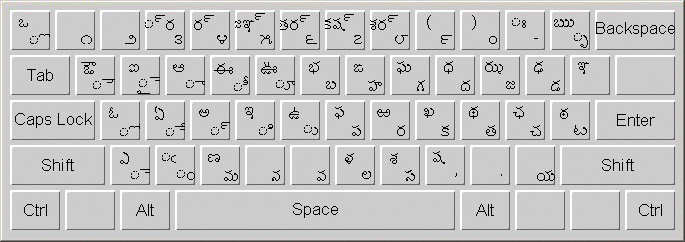 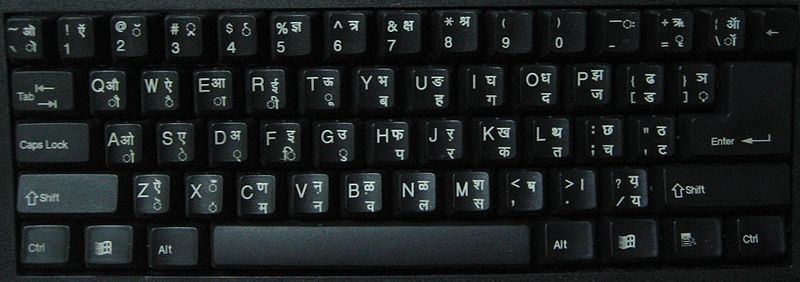 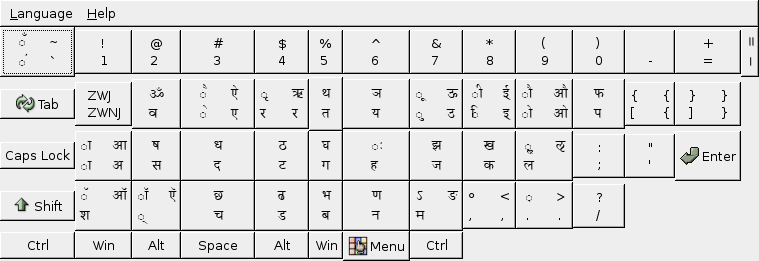 There are other keyboards for Bengali, Gujarati and others.The use of IPA can be further researched e.g. google “IPA speech recognition”. One item there is the CMU dictionary which has a limited character set known as the ARPA phonetic alphabet. This is reproduced below courtesy of Wikipedia. The ARPA phonetic alphabet “Arpabet”, used in the CMU Dictionary is reproduced below. It has limited IPA character use.Code points for all Indian languagesEach alphabet is listed in the order of its ISCII code point. Code points with asterisks (*) indicate the code point followed by nukta, e.g. क (ka) + ़ = क़ (qa); इ (i) + ़ = ऌ (ḷ). Each character is listed along with its Unicode code point.Tibetan and Dzongkha (Bhutan)VowelsConsonantsThe Sanskrit "cerebral" (retroflex) consonants ट ठ ड ण ष (ṭa, ṭha, ḍa, ṇa, ṣa) are represented by reversing the letters ཏ ཐ ད ན ཤ (ta, tha, da, na, sha) to give ཊ ཋ ཌ ཎ ཥ(Ta, Tha, Da, Na, Sa).It is a classic rule to transliterate च छ ज झ (ca cha ja jha) to ཙ ཚ ཛ ཛྷ (tsa tsha dza dzha), respectively. Nowadays, ཅ ཆ ཇ ཇྷ (ca cha ja jha) can also, be used.Arpabet SymbolsIn Arpabet, every phoneme is represented by one or two capital letters. Digits are used as stress indicators and are placed at the end of the stressed syllabic vowel. Punctuation marks are used like in the written language, to represent intonation changes at the end of clauses and sentences. The stress values are:StressVowelsMonophthongsDiphthongsR-colored vowelsConsonantsStopsAffricatesFricativesNasalsLiquidsSemivowelsBrailleThe next ten letters (the next "decade") are the same again, but with dots at both 3 and 6 (green dots). Here w was left out as not being part of the basic French alphabet; the French braille order is u v x y z ç é à è ù (⠥⠧⠭⠽⠵⠯⠿⠷⠮⠾).[8] The next ten, ending in w, are the same again, except that for this series position 6 (purple dot) is used without position 3. These are â ê î ô û ë ï ü ö w (⠡⠣⠩⠹⠱⠫⠻⠳⠪⠺).[9] The a–j series lowered in dot space (⠂⠆⠒⠲⠢⠖⠶⠦⠔⠴) are used for punctuation. Letters a ⠁ and c ⠉, which only use dots in the top row, were lowered two places for the apostrophe and hyphen: ⠄⠤. (These are the decade diacritics, at left in the table below, of the second and third decade.) In addition, there are ten patterns that are based on the first two letters (⠁⠃) shifted to the right; these were assigned to non-French letters (ì ä ò ⠌⠜⠬) or serve non-letter functions: ⠈ (superscript; in English the accent mark), ⠘ (currency prefix), ⠨(capital, in English the decimal point), ⠼ (number sign), ⠸ (emphasis mark), ⠐ (symbol prefix).AssignmentHistorically, there have been three principles in assigning the values of a linear script (print) to braille: Using Louis Braille's original French letter values; reassigning the braille letters according to the sort order of the print alphabet being transcribed; and reassigning the letters to improve the efficiency of writing in braille.Under international consensus, most braille alphabets follow the French sorting order for the 26 letters of the basic Latin alphabet, and there have been attempts at unifying the letters beyond these 26 (see international braille), though differences remain, for example in German Braille and the contractions of English Braille. This unification avoids the chaos of each nation reordering the braille code to match the sorting order of its print alphabet, as happened in Algerian Braille, where braille codes were numerically reassigned to match the order of the Arabic alphabet and bear little relation to the values used in other countries (compare modern Arabic Braille, which uses the French sorting order), and as happened in an early American version of English Braille, where the letters w, x, y, z were reassigned to match English alphabetical order. A convention sometimes seen for letters beyond the basic 26 is to exploit the physical symmetry of braille patterns iconically, for example, by assigning a reversed n to ñ or an inverted s to sh. (See Hungarian Braille and Bharati Braille, which do this to some extent.)A third principle was to assign braille codes according to frequency, with the simplest patterns (quickest ones to write) assigned to the most frequent letters of the alphabet. Such frequency-based alphabets were used in Germany and the United States in the 19th century (see American Braille), but none are attested in modern use. Finally, there are braille scripts which don't order the codes numerically at all, such as Japanese Braille and Korean Braille, which are based on more abstract principles of syllable composition.Academic texts are sometimes written in a script of eight dots per cell rather than six, enabling them encode a greater number of symbols. (See Gardner–Salinas braille codes.) Luxembourgish Braille has adopted eight-dot cells for general use; for example, it adds a dot below each letter to derive its capital variant.Form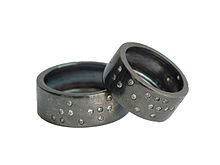 Silver wedding bands with names Henri(que) and Tita written in brailleBraille was the first writing system with binary encoding.[5] The system as devised by Braille consists of two parts:[6]Character encoding that mapped characters of the French alphabet to tuples of six bits (the dots),The physical representation of those six-bit characters with raised dots in a braille cell.Within an individual cell, the dot positions are arranged as two columns of three positions. A raised dot can appear in any of the six positions, producing sixty-four (26) possible patterns, including one in which there are no raised dots. For reference purposes, a pattern is commonly described by listing the positions where dots are raised, the positions being universally numbered, from top to bottom, as 1 to 3 on the left and 4 to 6 on the right. For example, dot pattern 1-3-4 describe a cell with three dots raised, at the top and bottom in the left column and at the top of the right column: that is, the letter ⠍ m. The lines of horizontal braille text are separated by a space, much like visible printed text, So, that the dots of one line can be differentiated from the braille text above and below. Different assignments of braille codes (or code pages) are used to map the character sets of different printed scripts to the six-bit cells. Braille assignments have also, been created for mathematical and musical notation. However, because the six-dot braille cell allows only 64 (26) patterns, including the space, the characters of a braille script commonly have multiple values, depending on their context. That is, character mapping between print and braille is not one-to-one. For example, the character ⠙corresponds in print to both the letter d and the digit 4.In addition to simple encoding, many braille alphabets use contractions to reduce the size of braille texts and to increase reading speed. (See Contracted braille)Writing braille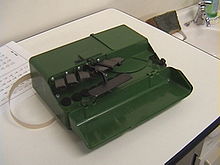 Braille typewriterBraille may be produced by hand using a slate and stylus in which each dot is created from the back of the page, writing in mirror image, or it may be produced on a braille typewriter or Perkins Brailler, or an electronic Brailler or eBrailler. Because braille letters cannot be effectively erased and written over if an error is made, an error is overwritten with all six dots (⠿).Interpoint refers to braille printing that is offset, So, that the paper can be embossed on both sides, with the dots on one side appearing between the divots that form the dots on the other (see the photo in the box at the top of this article for an example). Using a computer or other electronic device, braille may be produced with a braille embosser (printer) or a refreshable braille display (screen).Braille has been extended to an 8-dot code, particularly for use with braille embossers and refreshable braille displays. In 8-dot braille the additional dots are added at the bottom of the cell, giving a matrix 4 dots high by 2 dots wide. The additional dots are given the numbers 7 (for the lower-left dot) and 8 (for the lower-right dot). Eight-dot braille has the advantages that the case of an individual letter is directly coded in the cell containing the letter and that all the printable ASCII characters can be represented in a single cell. All 256 (28) possible combinations of 8 dots are encoded by the Unicode standard. Braille with six dots is frequently stored as Braille ASCII.LettersThe first 25 braille letters, up through the first half of the 3rd decade, transcribe a–z (skipping w). In English Braille, the rest of that decade is rounded out with the ligatures and, for, of, the, and with. Omitting dot 3 from these forms the 4th decade, the ligatures ch, gh, sh, th, wh, ed, er, ou, ow and the letter w.(See English Braille.)FormattingVarious formatting marks affect the values of the letters that follow them. They have no direct equivalent in print. The most important in English Braille are:That is, ⠠⠁ is read as capital 'A', and ⠼⠁ as the digit '1'.PunctuationBasic punctuation marks in English Braille include:⠦ is both the question mark and the opening quotation mark. Its reading depends on whether it occurs before a word or after.⠶ is used for both opening and closing parentheses. Its placement relative to spaces and other characters determines its interpretation.Punctuation varies from language to language. For example, French Braille uses ⠢ for its question mark and swaps the quotation marks and parentheses (to ⠶and ⠦⠴); it uses the period (⠲) for the decimal point, as in print, and the decimal point (⠨) to mark capitalization.ContractionsFor a full list of abbreviations and contractions in English, see English Braille#Contractions.Braille contractions are words and affixes that are shortened So, that they take up fewer cells. In English Braille, for example, the word afternoon is written with just three letters, ⠁⠋⠝ ⟨afn⟩, much like stenoscript. There are also, several abbreviation marks that create what are effectively logograms.[6] The most common of these is dot 5, which combines with the first letter of words. With the letter ⠍ m, the resulting word is ⠐⠍ mother. There are also, ligatures ("contracted" letters), which are single letters in braille but correspond to more than one letter in print. The letter ⠯ and, for example, is used to write words with the sequence a-n-d in them, such as ⠓⠯ hand.Page dimensionsMost braille embossers support between 34 and 37 cells per line, and between 25 and 28 lines per page.A manually operated Perkins braille typewriter supports a maximum of 42 cells per line (its margins are adjustable), and typical paper allows 25 lines per page.A large interlining Stainsby has 36 cells per line and 18 lines per page.An A4-sized Marburg braille frame, which allows interpoint braille (dots on both sides of the page, offset So, they do not interfere with each other) has 30 cells per line and 27 lines per page.Braille transcription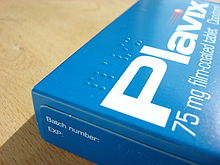 Braille on a box of tablets. The raised Braille reads 'P L A V I X'.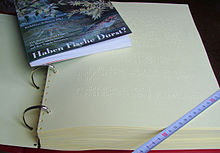 Braille book and the same book in standard ink printAlthough it is possible to transcribe print by simply substituting the equivalent braille character for its printed equivalent, in English such a character-by-character transcription (known as uncontracted braille) is only used by beginners.Braille characters are much larger than their printed equivalents, and the standard 11" by 11.5" (28 cm × 30 cm) page has room for only 25 lines of 43 characters. To reduce space and increase reading speed, most braille alphabets and orthographies use ligatures, abbreviations, and contractions. Virtually all English Braille books are transcribed in this contracted braille, which adds an additional layer of complexity to English orthography: The Library of Congress’s Instruction Manual for Braille Transcribing[19] runs to over 300 pages and braille transcribers must pass certification tests.Fully contracted braille is known as Grade 2 Braille. There is an intermediate form between Computer Braille—one-for-one identity with print—and Grade 2, which is called Grade 1 Braille. In Grade 1 the capital-sign and Number sign are used, and most punctuation marks are shown using their Grade 2 values.The system of contractions in English Braille begins with a set of 23 words which are contracted to single characters. Thus, the word but is contracted to the single letter b, can to c, do to d, and So, on. Even this simple rule creates issues requiring special cases; for example, d is, specifically, an abbreviation of the verb do; the noun do representing the note of the musical scale is a different word, and must be spelled out.Portions of words may be contracted, and many rules govern this process. For example, the character with dots 2-3-5 (the letter "f" lowered in the braille cell) stands for "ff" when used in the middle of a word. At the beginning of a word, this same character stands for the word "to"; the character is written in braille with no space following it. (This contraction was removed in the Unified English Braille Code.) At the end of a word, the same character represents an exclamation point.Some contractions are more similar than their print equivalents. For example, the contraction ⟨lr⟩, meaning 'letter', differs from ⟨ll⟩, meaning 'little', only in adding one dot to the second ⟨l⟩: ⠇⠇ little, ⠇⠗ letter. This causes greater confusion between the braille spellings of these words and can hinder the learning process of contracted braille.[20]The contraction rules take into account the linguistic structure of the word; thus, contractions are generally not to be used when their use would alter the usual braille form of a base word to which a prefix or suffix has been added. Some portions of the transcription rules are not fully codified and rely on the judgment of the transcriber. Thus, when the contraction rules permit the same word in more than one way, preference is given to "the contraction that more nearly approximates correct pronunciation."Grade 3 Braille[21] is a variety of non-standardized systems that include many additional shorthand-like contractions. They are not used for publication, but by individuals for their personal convenience.Braille translation softwareWhen people produce braille, this is called braille transcription. When computer software produces braille, this is called braille translation. Braille translation software exists to handle most of the common languages of the world, and many technical areas, such as math, music, and tactile graphics.Braille-reading techniquesSince braille is one of the few writing systems where tactile perception is used, as opposed to visual perception, a braille reader must develop new skills. One skill important for braille readers is the ability to create smooth and even pressures when running one's fingers along the words. There are many different styles and techniques used for the understanding and development of braille, even though a study by B. F. Holland[22] suggests that there is no specific technique that is superior to any other.Another study by Lowenfield & Abel[23] shows that braille could be read "the fastest and best... by students who read using the index fingers of both hands." Another important reading skill emphasized in this study is to finish reading the end of a line with the right hand and to find the beginning of the next line with the left hand simultaneously. One final conclusion drawn by both Lowenfield and Abel is that children have difficulty using both hands independently where the right hand is the dominant hand. But this hand preference does not correlate to other activities.International uniformityMain article: International uniformity of braille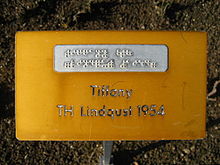 Braille plate in Duftrosengarten in Rapperswil, SwitzerlandWhen braille was first adapted to languages other than French, many schemes were adopted, including mapping the native alphabet to the alphabetical order of French – e.g. in English W, which was not in the French alphabet at the time, is mapped to braille X, X to Y, Y to Z, and Z to the first French accented letter – or completely rearranging the alphabet such that common letters are represented by the simplest braille patterns. Consequently, mutual intelligibility was greatly hindered by this state of affairs. In 1878, the International Congress on Work for the Blind, held in Paris, proposed an international braille standard, where braille codes for different languages and scripts would be based, not on the order of a particular alphabet, but on phonetic correspondence and transliteration to Latin.[24]This unified braille has been applied to the languages of India and Africa, Arabic, Vietnamese, Hebrew, Russian, and Armenian, as well as nearly all Latin-script languages. Greek, for example, gamma is written as Latin g, despite the fact that it has the alphabetic position of c; Hebrew bet, the second letter of the alphabet and cognate with the Latin letter b, is sometimes pronounced /b/ and sometimes /v/, and is written b or v accordingly; Russian ts is written as c, which is the usual letter for /ts/ in those Slavic languages that use the Latin alphabet; and Arabic f is written as f, despite being historically p, and occurring in that part of the Arabic alphabet (between historic o and q).Other braille conventionsOther systems for assigning values to braille patterns are also, followed, beside the simple mapping of the alphabetical order onto the original French order. Some braille alphabets start with unified braille, and then diverge significantly based on the phonology of the target languages, while others diverge even further.In the various Chinese systems, traditional braille values are used for initial consonants and the simple vowels. In both Mandarin and Cantonese Braille, However, , characters have different readings depending on whether they are placed in syllable-initial (onset) or syllable-final (rime) position. For instance, the cell for Latin k,⠅, represents Cantonese k (g in Yale and other modern romanizations) when initial, but aak when final, while Latin j, ⠚, represents Cantonese initial j but final oei.Novel systems of braille mapping include Korean, which adopts separate syllable-initial and syllable-final forms for its consonants, explicitly grouping braille cells into syllabic groups in the same way as hangul. Japanese, meanwhile, combines independent vowel dot patterns and modifier consonant dot patterns into a single braille cell – an abugida representation of each Japanese mora.Uses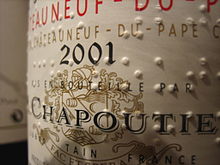 A bottle of Chapoutier wine, with braille on the label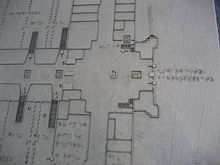 An embossed map of a German train station, with braille textThe current series of Canadian banknotes has a tactile feature consisting of raised dots that indicate the denomination, allowing bills to be easily identified by visually impaired people. It does not use standard braille; rather, the feature uses a system developed in consultation with blind and visually impaired Canadians after research indicated that braille was not sufficiently robust and that not all potential users read braille. Mexican bank notes, Indian rupee notes, Israeli New Shekel notes,[25] Russian Ruble and Swiss Franc notes also, have special raised symbols to make them identifiable by the visually impaired.In India there are instances where the parliament acts have been published in braille, such as The Right to Information Act.[26]In the United States, the Americans with Disabilities Act of 1990[27] requires various building signage to be in braille.In the United Kingdom, it is required that medicines have the name of the medicine in Braille on the labelling.[28]Braille phoneIn May 2014 a Braille phone was introduced by London-based manufacturer OwnFone. Constructed using 3D printing techniques, the device has print raised text on the keypad to help those who cannot read Braille.[29]In August 2014 an Australian MVNO KISA Phone launched the first Australian-designed Braille mobile phone. The phone was designed with input from organizations such as Vision Australia and Guide Dogs Victoria. The Braille text is large and Braille buttons can accommodate up to seven characters. Other versions of the KISA Phone are available, including high-contrast designs.[30]UnicodeMain article: Unicode braille patternsBraille was added to the Unicode Standard in September, 1999 with the release of version 3.0.Most braille embossers and refreshable braille displays do not support Unicode, using instead 6-dot braille ASCII. Because of this, they are unable to display this article. Some embossers have proprietary control codes for 8-dot braille or for full graphics mode, where dots may be placed anywhere on the page without leaving any space between braille cells, So, that continuous lines can be drawn in diagrams, but these are rarely used and are not standard.The Unicode standard encodes 8-dot braille glyphs according to their binary appearance, rather than following their assigned numeric order. Dot 1 corresponds to the least significant bit of the low byte of the Unicode scalar value, and dot 8 to the high bit of that byte.The Unicode block for braille is U+2800 ... U+28FF:2800 Braille Patterns 28FF 280    281   282   283    284    285   286   287    288   289   28A   28B   28C   28D   28E   28F ⠀     ⠁        ⠂       ⠃     ⠄      ⠅      ⠆      ⠇      ⠈      ⠉      ⠊     ⠋      ⠌      ⠍      ⠎     ⠏    2800 2801 2802 2803 2804 2805 2806 2807 2808 2809 280A 280B 280C 280D 280E 280F ⠐          ⠑     ⠒      ⠓     ⠔      ⠕      ⠖      ⠗     ⠘       ⠙    ⠚        ⠛       ⠜        ⠝       ⠞     ⠟  2810 2811 2812 2813 2814 2815 2816 2817 2818 2819 281A 281B 281C  281D  281E  281F      ⠠     ⠡      ⠢     ⠣      ⠤     ⠥      ⠦      ⠧     ⠨       ⠩       ⠪      ⠫       ⠬        ⠭      ⠮     ⠯ 2820 2821 2822 2823 2824 2825 2826 2827 2828 2829 282A 282B 282C 282D 282E 282F  ⠰       ⠱       ⠲       ⠳      ⠴      ⠵       ⠶      ⠷        ⠸      ⠹      ⠺      ⠻     ⠼       ⠽       ⠾       ⠿2830 2831 2832 2833 2834 2835 2836 2837 2838 2839 283A 283B 283C 283D 283E 283F  ⡀      ⡁      ⡂      ⡃      ⡄      ⡅     ⡆     ⡇      ⡈      ⡉       ⡊       ⡋     ⡌      ⡍       ⡎       ⡏ 2840 2841 2842 2843 2844 2845 2846 2847 2848 2849 284A 284B 284C 284D 284E 284F  ⡐      ⡑      ⡒      ⡓      ⡔       ⡕      ⡖      ⡗      ⡘      ⡙      ⡚      ⡛       ⡜       ⡝       ⡞     ⡟2850 2851 2852 2853 2854 2855 2856 2857 2858 2859 285A 285B 285C 285D 285E 285F  ⡠      ⡡       ⡢      ⡣       ⡤       ⡥     ⡦      ⡧       ⡨      ⡩       ⡪       ⡫      ⡬       ⡭      ⡮      ⡯2860 2861 2862 2863 2864 2865 2866 2867 2868 2869 286A 286B 286C 286D 286E 286F  ⡰      ⡱      ⡲       ⡳      ⡴       ⡵       ⡶       ⡷       ⡸      ⡹       ⡺       ⡻     ⡼      ⡽       ⡾      ⡿2870 2871 2872 2873 2874 2875 2876 2877 2878 2879 287A 287B 287C 287D 287E 287F ⢀        ⢁       ⢂      ⢃      ⢄      ⢅       ⢆       ⢇      ⢈      ⢉      ⢊       ⢋     ⢌      ⢍      ⢎      ⢏ 2880 2881 2882 2883 2884 2885 2886 2887 2888 2889 288A 288B 288C 288D 288E 288F ⢐       ⢑       ⢒       ⢓       ⢔      ⢕      ⢖      ⢗      ⢘       ⢙      ⢚      ⢛      ⢜      ⢝      ⢞     ⢟2890 2891 2892 2893 2894 2895 2896 2897 2898 2899 289A 289B 289C 289D 289E 289F  ⢠       ⢡      ⢢       ⢣       ⢤      ⢥      ⢦        ⢧      ⢨      ⢩      ⢪      ⢫      ⢬      ⢭      ⢮      ⢯28A0 28A1 28A2 28A3 28A4 28A5 28A6 28A7 28A8 28A9 28AA 28AB 28AC 28AD 28AE 28AF   ⢰      ⢱      ⢲      ⢳      ⢴      ⢵     ⢶     ⢷     ⢸      ⢹      ⢺      ⢻      ⢼      ⢽      ⢾      ⢿28B0 28B1 28B2 28B3 28B4 28B5 28B6 28B7 28B8 28B9 28BA 28BB 28BC 28BD 28BE 28BF   ⣀      ⣁       ⣂      ⣃      ⣄      ⣅      ⣆      ⣇      ⣈      ⣉      ⣊      ⣋     ⣌      ⣍      ⣎     ⣏28C0 28C1 28C2 28C3 28C4 28C5 28C6 28C7 28C8 28C9 28CA 28CB 28CC 28CD 28CE 28CF   ⣐      ⣑      ⣒      ⣓      ⣔      ⣕      ⣖      ⣗      ⣘      ⣙      ⣚       ⣛     ⣜       ⣝      ⣞      ⣟28D0 28D1 28D2 28D3 28D4 28D5 28D6 28D7 28D8 28D9 28DA 28DB 28DC 28DD 28DE 28DF   ⣠      ⣡      ⣢       ⣣      ⣤       ⣥      ⣦      ⣧      ⣨      ⣩       ⣪      ⣫     ⣬       ⣭      ⣮      ⣯28E0 28E1 28E2 28E3 28E4 28E5 28E6 28E7 28E8 28E9 28EA 28EB 28EC 28ED 28EE 28EF  ⣰      ⣱       ⣲     ⣳      ⣴      ⣵     ⣶      ⣷      ⣸     ⣹     ⣺      ⣻      ⣼     ⣽      ⣾      ⣿28F0 28F1 28F2 28F3 28F4 28F5 28F6 28F7 28F8 28F9 28FA 28FB 28FC 28FD 28FE 28FFAppendix J: Text to Speech (TTS) TipsTIPS FOR TEXT TO SPEECH: ** Note: Acronyms and short form words should be avoided whenever possible. When in doubt, spell it out.  Failure to use proper punctuation may result in a word being mispronounced. ***WHEN IN DOUBT, SPELL IT OUT***TIPS FOR CREATING UNDERSTANDABLE EMERGENCY ALERT SYSTEM AND COMMON ALERTING PROTOCOL MESSAGES FOR THE INTEGRATED PUBLIC ALERTING & WARNING SYSTEM (IPAWS) Revised: October 15, 2016  5 Source: www.donelan.com/eas.html TIPS FOR CREATING UNDERSTANDABLE EMERGENCY ALERT SYSTEM AND COMMON ALERTING PROTOCOL MESSAGES FOR THE INTEGRATED PUBLIC ALERTING & WARNING SYSTEM (IPAWS) Revised: October 15, 2016  7 Source: www.donelan.com/eas.html Failure to use proper punctuation may result in a word being mispronounced. ***WHEN IN DOUBT, SPELL IT OUT***A considerable assistance in finding source material was provided by Wikipedia and Google.ASCII charISO, 8859-1ASCII uses, Greek, Hangul, IPAWorking NotesWorking Notes 2The first ^ is CTRL-, C use&#00;UnusedNUL null^@ \0&#01;SOH start of header^A&#02;STX start of textText modeNote 45^B&#03;ETX end of textNumeric modeNote 45^C&#04;EOT end of transmission^D&#05;ENQ enquiry^E&#06;ACK Acknowledgement^F&#07;BEL Bell or BEEPNote 56Next item in rowe.g. matrix or^G \a&#08;BS backspaceNext rowdeterminant^H \b&#09;Horizontal tabHorizontal tab^I \t&#10;Line feed [LF]Line feed/New Line^J \n&#11; UnusedVT vertical tab^K \v&#12;NP or FF form feed^L \f&#13;Carriage Return [CR]Carriage Return^M \f&#14; UnusedSO, (ASCII BASE) ^N&#15;SI shift in (IPA UC mostly)^O&#16;DLE data link escape^P&#17;DC1 XON^Q&#18;DC2 (shift in 2) (GREEK/HANGUL/IPA LC)Chars below preceded by SI key, without ESC. Note 60.^R&#19;DC3 XOFF^S&#20;DC4 UTF-8^T&#21;NAK negative ACK^U&#22;SYN sync idle^V&#23;ETB end transmission block^W&#24;CAN cancel^X&#25;EM end of medium^Y&#26;SUBstitute^Z&#27;ESCape^[&#28;FS file separator^\&#29;GS group separator^]&#30;RS record separator^^&#31;US unit separator^_&#32;Space (Em)En space, no-breakUse CTRL- spaceNote 52 for numbers!&#33;Exclamation markJapanese mode 『CTRL"&#34;Quotation markJapanese mode 』ALT♭, flat noteNote 55#&#35;Number sign, pound#DEL♯, sharp noteNote 55$&#36;Dollar signFn∠Angle %&#37;Percent signWIN/MAC∠AAzimuth &&#38;Ampersand0xA∠EElevation '&#39;Apostrophe0xB∠SSolid(&#40;Left parenthesisJapanese mode 「0xC♫Music content note 55)&#41;Right parenthesisJapanese mode 」0xD*&#42;Asterisk0xE+&#43;Plus sign0xF,&#44;CommaCursor upCSV field delimiter.May display as triple digit separator, but not included as data. Decimal point not required in value.See ISO, and no-break space.-&#45;HyphenCursor down.&#46;Period (fullstop)Cursor rightDecimal point./&#47;Solidus (slash)Cursor leftItalic endNote 630&#48; Digit 00Italic startF10REW Louder1&#49;Digit 11F1XIT2&#50;Digit 22F2Record CUT3&#51;Digit 33F3F13 menuCOPY4&#52;Digit 44F4F14PASTE5&#53;Digit 55F5F15Mark in REW6&#54;Digit 66F6F16Mark outPlyPau7, 7&#55;Digit 7, 7 better for accuracy7,7 when handwritingF7 note 59Mute FFWD8&#56;Digit 88Bold startF8Vol- Mute9&#57;Digit 99Bold endF9Vol+ Vol-:&#58;ColonColonIntersectionF11Ply/Pause Eject;&#59;Semi-colonSemi-colonUnionF12FFWD ?<&#60;Less thanLess thanLess than or equal to=&#61;Equals signEquals signEquivalent to>&#62;Greater thanGreater thanGreater than or equal to?&#63;Question markQuestion markRight arrow@&#64;Commercial atCommercial atNot equal toA&#65Aㅁ (m)↗  global riseB&#66B Voiced bilabial trill (b lower case)ㅠ (yu)↘ global fallC&#67C  Voiceless palatal plosiveㅊ (ch)ʘBilabial clickD&#68Dㅇ (-/ng)ǀDental clickE&#69Eㄷ (d)ǃ(Post)
alveolar clickF&#70F  Voiceless labio-dental fricativeㄹ (l/r)ǂPalatal-
alveolarG&#71Gㅎ (h)ǁAlveolar 
lateral clickH&#72Hㅗ (o)I&#73Iㅑ (ya)ɓBilabialVoiced 
implosiveJ&#74Jㅓ (eo)ɓBilabialVoiced 
implosiveK&#75Kㅏ (a)ɗDental / 
alveolarVoiced 
implosiveL&#76ʟ  Voiced velar lateral approximantㅣ (i)ɗDental / 
alveolarVoiced 
implosiveM&#77Mㅡ (eu)’EjectiveN&#78Nㅜ (u)O&#79O, may be handwritten  With / for accuracy, see  note 59.ㅐ ( æ ) e.g. hayʄPalatalVoiced 
implosiveP&#80Pㅔ (e)ʄPalatalVoiced 
implosiveQ&#81Q  Voiced uvular plosive,ㅂ (b)ɠVelarVoiced 
implosiveR&#82R  ㄱ (g)ɠVelarVoiced 
implosiveS&#83Sㄴ (n)ʛUvularVoiced 
implosiveT&#84Tㅅ (s)ʛUvularVoiced 
implosiveU&#85U ㅕ (yeo)ɽVoiced retroflex tap/flapV&#86V  Voiced labio-dental fricativeㅍ (p)ɽVoiced retroflex tap/flapW&#87Wㅈ (j)ɬVoiceless alveolar lateral fricativeX&#88X  Voiceless velar fricativeㅌ (t)ɬVoiceless alveolar lateral fricativeY&#89Yㅛ (yo)ɻVoiced retroflex approximantZ&#90Zㅋ (k)ɻVoiced retroflex approximant[&#91;Left square bracketLeft square bracket\&#92;Reverse solidus (backslash)Reverse solidus (backslash) \\]&#93;Right square bracketRight square bracket^&#94;CaretCaret_&#95;Horizontal bar (underscore)Horizontal bar (underscore)Overline startUnderline start`&#96;Acute accentAcute accentOverline  endUnderline enda - z&#97; - &#122;Letters a-zPhonetic IPAHangul/other note a &#97a m Mㅁ (m)Voiced nasal bilabial b&#98b  Voiced bilabial trillʃ ∫Sh(oe)ㅠ (yu), IPA unused> ㅃju  c&#99c  Voiceless palative plosive, use  C  upper caseʒ Ʒㅊ (ch)>ㅉPost-alveolar fricative d&#100d ŋ Ŋㅇ (-/ng)Voiced nasal velar e&#101e d Dㄷ (d)> ㄸVoiced alveolar plosive f &#102f  Voiceless labio-dental fricative, use F upper caser Rㄹ (l/r), r onlyVoiced uvular trill L/l for l g &#103g h Hㅎ (h)Glottal fricative h &#104h o Oㅗ (o) i &#105i lLㅑ (ya) , IPA unusedja alveola lateral approximant j &#106j ə Әㅓ (eo) k &#107k a Aㅏ (a)  after /aːftə/ l &#108l  Voiced velar lateral approximanti Iㅣ (i)  slip /slIp/Fonts SHOULD have bottom right extension to reduce confusion see note 63. m &#109m ʋUㅡ (eu)Voiced labio-dental approximant n &#110n y Yㅜ (u) o &#111o O æ  Æㅐ (ae)  cat /kæt/ p &#112p e Eㅔ (e)  ten /ten/> ㅖ q &#113q  Voiced uvular plosive, use Q upper caseb Bㅂ (b)> ㅃVoiced bilabial plosive r &#114r ɡ Gㄱ (g)> ㄲVoiced uvular plosive s &#115Sn Nㄴ (n)Voiced alveolar nasal t &#116t s  Sㅅ (s)>ㅆAlveolar fricative u &#117Uz Z Z(oo)ㅕ (yeo) Jo v &#118v  Voiced labio-dental fricative, use  V  upper case (logical inclusive OR)p Pㅍ (p)Bilabial plosive w &#119w ʝ ℑㅈ (j)> Voiced palatal fricative x &#120x  Voiceless velar fricative, use X upper caset Tㅌ (t)Alveolar plosive y &#121y j Jㅛ (yo) less oVoiced palatal approximant z &#122z k Kㅋ (k)Velar plosive{&#123;Left curly braceLeft curly braceStress 0No stressDefault|&#124;Vertical barǀ  Minor (foot) breakǁ  Major (intonation) breakㅒ(yay)}&#125;Right curly braceRight curly braceStress 1Primary stress~&#126;Tilde (logical not)TildeStress 2Secondary stress&#127;DELStress 3Soft or whisper^? When not phonetic CTRL-&#128;€EURO SIGNLeft-ALT-4($)‚SINGLE LOW-9 QUOTATION MARK⊥&#129;(contradiction or vertical)ƒLATIN SMALL LETTER F WITH HOOK&#130;‚„DOUBLE LOW-9 QUOTATION MARK&#131;Ƒ…HORIZONTAL ELLIPSIS&#132;„†DAGGER&#133;…‡DOUBLE DAGGER&#134;†‰PER MILLE SIGN&#135;‡‹SINGLE LEFT-POINTING ANGLE QUOTATION MARK&#136;ˆ‘LEFT SINGLE QUOTATION MARK&#137;‰’RIGHT SINGLE QUOTATION MARK&#138;Š“LEFT DOUBLE QUOTATION MARK&#139;‹”RIGHT DOUBLE QUOTATION MARK&#140;Œ&#141;Start Superscript–EN DASH&#142;Ž—EM DASH&#143;Start Subscript™TRADE MARK SIGN&#144;End Superscript or Subscript most recently set and not ended, i.e. nesting is possible. Double character for all clear or see note 3.›SINGLE RIGHT-POINTING ANGLE QUOTATION MARK&#145;‘&#146;’΅GREEK DIALYTIKA TONOS&#147;“ΆGREEK CAPITAL LETTER ALPHA WITH TONOSɲVoiced retroflex nasal&#148;”£POUND SIGN&#149;• Bullet (logical AND)¤CURRENCY SIGNMultiply scalarVector dot product abCosθ&#150;–Reserved for e.g. Arabic&#151;—¦BROKEN BAR&#152;˜§SECTION SIGN&#153;™¨DIAERESISSGCI (XXX in Unicode)Single Graphic Character Introducer⇔&#154; (material equivalence)©COPYRIGHT SIGN&#155;›«LEFT-POINTING DOUBLE ANGLE QUOTATION MARK∃&#156;(there exists)¬NOT SIGN⊃&#157;(if. .then)SOFT HYPHENSHY or Optional HyphenA location to break a word at line end. CTRL- in Word.⊕&#158;(XOR, exclusive or)®REGISTERED SIGN⟳ -  Rotate, clockwise⇒&#159; (material implication)―HORIZONTAL BAR⟲+ rotate&#160;No-break Em Space°DEGREE SIGN^BS¡&#161;Inverted exclamationRight-ALT-1(!)±PLUS-MINUS SIGN¢&#162;Cent signRight-ALT&shift-4($)²SUPERSCRIPT TWO≡Equivalent£&#163;Pound sterlingLeft&right-ALT-4($)³SUPERSCRIPT THREE∵Because¤&#164;General currency signLeft-ALT&shift-4($)΄GREEK TONOS∴Therefore¥&#165;¥YEN & Yuan/Renminbi SIGNRight-ALT-4($)µMICRO SIGN∈Includes¦&#166;Broken vertical bar¶PILCROW SIGN§&#167;Section sign·   MIDDLE DOT. syllable break¨&#168;Umlaut (dieresis)ΈGREEK CAPITAL LETTER EPSILON WITH TONOSʢvoiced 
epiglottal fricative©&#169;CopyrightΉGREEK CAPITAL LETTER ETA WITH TONOSɧsimultaneous x and ʃª&#170;Feminine ordinalΊGREEK CAPITAL LETTER IOTA WITH TONOSɕVoiceless 
alveolo-palatal fricative«&#171;Left angle quote, guillemot left»RIGHT-POINTING DOUBLE ANGLE QUOTATION MARKɔ  bored /bɔːd/¬&#172;Not signRight-ALT-_ΌGREEK CAPITAL LETTER OMICRON WITH TONOSɕVoiceless 
alveolo-palatal fricative&#173;Soft hyphen ~-Or left-ALT--½VULGAR FRACTION ONE HALF®&#174;Registered trademarkLeft-ALT-RΎGREEK CAPITAL LETTER UPSILON WITH TONOSɥVoiced labial-palatal approximant¯&#175;Macron accentLeft&right-ALT--ΏGREEK CAPITAL LETTER OMEGA WITH TONOSʍVoiceless 
labial-velar approximant°&#176;Degree sign  ^~Or left-ALT-0ΐGREEK SMALL LETTER IOTA WITH DIALYTIKA AND TONOSɹVoiced alveolar approximant±&#177;Plus or minusLeft-ALT-+ΑGREEK CAPITAL LETTER ALPHAɑː²&#178;Superscript two ^!Or right-ALT-2ΒGREEK CAPITAL LETTER BETAβ  Voiced bilabial fricativeGerman  β³&#179;Superscript threeRight-ALT-3ΓGREEK CAPITAL LETTER GAMMAɾ  Voiced alveolar tap/flap´&#180;Acute accentΔGREEK CAPITAL LETTER DELTAð  Voiced dental fricativeµ&#181;Micro signLeft-Alt-mΕGREEK CAPITAL LETTER EPSILONsleep /sliːp/¶&#182;Paragraph signΖGREEK CAPITAL LETTER ZETAʐ voiced retroflex fricative·&#183;Middle dot ^+Right-ALT-.ΗGREEK CAPITAL LETTER ETAɦ glottal voiced fricative¸&#184;CedillaΘGREEK CAPITAL LETTER THETAθ  Voiceless dental fricative¹&#185;Superscript oneLeft-ALT-1ΙGREEK CAPITAL LETTER IOTAɭ  Voiced retroflex lateral approximantº&#186;Masculine ordinalAlt+176 on the numeric keypad. However, it gives a dot block symbol. Microsoft have been informed of this bug.ΚGREEK CAPITAL LETTER KAPPAɟ voiced palatal plosive»&#187;Right angle quote, guillemot rightLeft-ALT-“ΛGREEK CAPITAL LETTER LAMDAʎ Voiced palatal lateral approximant¼&#188;Fraction one-fourthLeft-ALT-1ΜGREEK CAPITAL LETTER MUɰ velar voiced approximant½&#189;Fraction one-halfLeft-ALT-2ΝGREEK CAPITAL LETTER NUɳ retroflex voiced nasal¾&#190;Fraction three-fourthsLeft-ALT-3ΞGREEK CAPITAL LETTER XIVoiced labio-dental tap/flap¿&#191;Inverted question mark ~BOr right-ALT-?ΟGREEK CAPITAL LETTER OMICRONɮVoiced alveolar lateral fricativeÀ&#192;Capital A, grave accentLeft-ALT&shift-A ΠGREEK CAPITAL LETTER PIAspirated voiced PÁ&#193;Capital A, acute accentRight-ALT&shift-AΡGREEK CAPITAL LETTER RHOʁ Uvular voiced fricativeÂ&#194;Capital A, circumflex accentright-ALT&leftshift-A ΣGREEK CAPITAL LETTER SIGMAɣ Voiced velar fricativeÃ&#195;Capital A, tildeleft-ALT&rightshift-AΤGREEK CAPITAL LETTER TAUɖ voiced retroflex plosiveÄ&#196;Capital A, dieresis or umlaut mark.Left&right-ALT-AΥGREEK CAPITAL LETTER UPSILONboot /buːt/Å&#197;Capital A, ringright-ALT&shift+leftshift-AΦGREEK CAPITAL LETTER PHIɸ  voiceless bilabial fricativeÆ&#198;Capital AE diphthong (ligature)left-ALT&shift+rightshift-AΧGREEK CAPITAL LETTER CHIχ  Voiceless uvular fricativeÇ&#199;Capital C, cedillaLeft-ALT-CΨGREEK CAPITAL LETTER PSIʂ voiceless retroflex fricativeÈ&#200;Capital E, grave accentLeft-ALT-E ΩGREEK CAPITAL LETTER OMEGAɜ  bird /bɜːd/É&#201;Capital E, acute accentRight-ALT-EΪGREEK CAPITAL LETTER IOTA WITH DIALYTIKAʡEpiglottal plosiveÊ&#202;Capital E, circumflex accentRight-ALT&leftshift-E ΫGREEK CAPITAL LETTER UPSILON WITH DIALYTIKAɥVoiced labial-palatal approximantË&#203;Capital E, dieresis or umlaut markLeft&right-ALT-EάGREEK SMALL LETTER ALPHA WITH TONOSʑVoiced 
alveolo-palatal fricativeÌ&#204;Capital I, grave accentLeft-ALT-IέGREEK SMALL LETTER EPSILON WITH TONOSʢvoiced 
epiglottal fricativeÍ&#205;Capital I, acute accentRight-ALT-IήGREEK SMALL LETTER ETA WITH TONOSɧsimultaneous x and ʃÎ&#206;Capital I, circumflex accentRight-ALT&leftshift-IίGREEK SMALL LETTER IOTA WITH TONOSɕVoiceless 
alveolo-palatal fricativeÏ&#207;Capital I, dieresis or umlaut markLeft&right-ALT-IΰGREEK SMALL LETTER UPSILON WITH DIALYTIKA AND TONOSʑVoiced 
alveolo-palatal fricativeÐ&#208;Capital Eth, IcelandicESC left-ALT-DαGREEK SMALL LETTER ALPHAɑː car  / cɑːr/Ñ&#209;Capital N, tildeLeft-ALT&rightshift-NβGREEK SMALL LETTER BETAβ  Voiced bilabial fricativeGerman  βÒ&#210;Capital O, grave accentLeft-ALT-OγGREEK SMALL LETTER GAMMAɾ  Voiced alveolar tap/flapÓ&#211;Capital O, acute accentRight-ALT-OδGREEK SMALL LETTER DELTAð  Voiced dental fricativeÔ&#212;Capital O, circumflex accentRight-ALT&leftshift-OεGREEK SMALL LETTER EPSILONsleep /sliːp/Õ&#213;Capital O, tildeLeft-ALT&rightshift-OζGREEK SMALL LETTER ZETAʐ voiced retroflex fricativeÖ&#214;Capital O, dieresis or umlaut markLeft&right-ALT-OηGREEK SMALL LETTER ETAɦ glottal voiced fricative×&#215; Multiply sign ^*Or left-ALT-XθGREEK SMALL LETTER THETAθ  voiceless dental fricativeVector cross product abSinθØ&#216;Capital O, slashRight-ALT&rightshift-OιGREEK SMALL LETTER IOTAɭ  Voiced retroflex lateral approximantÙ&#217;Capital U, grave accentLeft-ALT-UκGREEK SMALL LETTER KAPPAɟ voiced palatal plosiveÚ&#218;Capital U, acute accentRight-ALT-UλGREEK SMALL LETTER LAMDAʎ Voiced palatal lateral approximantÛ&#219;Capital U, circumflex accentRight-ALT&leftshift-UμGREEK SMALL LETTER MUɰ velar voiced approximantÜ&#220;Capital U, dieresis or umlaut markLeft&right-ALT-UνGREEK SMALL LETTER NUɳ retroflex voiced nasalÝ&#221;Capital Y, acute accentRight-ALT-YξGREEK SMALL LETTER XIVoiced labio-dental tap/flapÞ&#222;Capital THORN, IcelandicLeft&right-ALT-BοGREEK SMALL LETTER OMICRONɮVoiced alveolar lateral fricativeß&#223;Small sharp s, German (sz ligature)Left&right-ALT-ZπGREEK SMALL LETTER PIAspirated voiced Pà&#224;Small a, grave accent ~HρGREEK SMALL LETTER RHOʁ Uvular voiced fricativeá&#225;Small a, acute accent ~<ςGREEK SMALL LETTER FINAL SIGMAç  Voiceless palatal fricativeâ&#226;Small a, circumflex accent ~@σGREEK SMALL LETTER SIGMAɣ Voiced velar fricativeã&#227;Small a, tilde ~!τGREEK SMALL LETTER TAUɖ voiced retroflex plosiveä&#228;Small a, dieresis or umlaut mark ~SυGREEK SMALL LETTER UPSILONboot /buːt/å&#229;Small a, ring ~WφGREEK SMALL LETTER PHIɸ  Voiceless bilabial fricativeæ&#230;Small ae diphthong (ligature) ~ZχGREEK SMALL LETTER CHIχ  Voiceless uvular fricativeç&#231;Small c, cedilla ~CΨGREEK SMALL LETTER PSIʂ voiceless retroflex fricativeè&#232;Small e, grave accent ~>ωGREEK SMALL LETTER OMEGAʊ  book /bʊk/é&#233;Small e, acute accent ~(ΪGREEK SMALL LETTER IOTA WITH DIALYTIKAʡEpiglottal plosiveê&#234;Small e, circumflex accent ~DΫGREEK SMALL LETTER UPSILON WITH DIALYTIKAɲVoiced retroflex nasalë&#235;Small e, dieresis or umlaut mark ~+ΌGREEK SMALL LETTER OMICRON WITH TONOSɕVoiceless 
alveolo-palatal fricativeì&#236;Small i, grave accent ~IΎGREEK SMALL LETTER UPSILON WITH TONOSɹVoiced alveolar approximantí&#237;Small i, acute accent ~VώGREEK SMALL LETTER OMEGA WITH TONOSʍVoiceless 
labial-velar approximantî&#238;Small i, circumflex accent ^#RESERVED for e.g. Arabic.ĕShort duration example eï&#239;Small i, dieresis or umlaut mark ~~↑ upstepHalf longð&#240;Small eth, IcelandicLeft&right-ALT-Dɜ  bird /bɜːd/ːLong durationñ&#241;Small n, tilde ~N↓ downstepe̋Extra high exampleò&#242;Small o, grave accent ~Kʊ  book /bʊk/ÉHigh exampleó&#243;Small o, acute accent ~Oɔ  bored /bɔːd/ĒMid exampleô&#244;Small o, circumflex accent ~A√ÈLow exampleõ&#245;Small o, tilde ~Q∞   infinityȅ Extra low exampleö&#246;Small o, dieresis or umlaut mark ~L≈ĚRising example÷&#247;Division sign ~?Left-ALT-/Division signÊFalling exampleø&#248;Small o, slash ~Xɒ  hot /hɒt/High risingù&#249;Small u, grave accent ~P^  cup / k^p/Low risingú&#250;Small u, acute accent ~U≥High fallingû&#251;Small u, circumflex accent ~I≤2√Low fallingü&#252;Small u, dieresis or umlaut mark ~JWn√Rising fallingIf n has value, enter alt-numlock-number-enterý&#253;Small y, acute accent ~Y≠Falling risingþ&#254;Small thorn, IcelandicLeft&right-ALT-Pħ  Ħ Th(em)ÿ&#255;Small y, dieresis or umlaut mark ~G≈͝Linking, no break12880€EURO SIGN13082‚SINGLE LOW-9 QUOTATION MARK13183ƒLATIN SMALL LETTER F WITH HOOK13284„DOUBLE LOW-9 QUOTATION MARK13385…HORIZONTAL ELLIPSIS13486†DAGGER13587‡DOUBLE DAGGER13789‰PER MILLE SIGN1398B‹SINGLE LEFT-POINTING ANGLE QUOTATION MARK14591‘LEFT SINGLE QUOTATION MARK14692’RIGHT SINGLE QUOTATION MARK14793“LEFT DOUBLE QUOTATION MARK14894”RIGHT DOUBLE QUOTATION MARK14995•BULLET15096–EN DASH15197—EM DASH15399™TRADE MARK SIGN1559B›SINGLE RIGHT-POINTING ANGLE QUOTATION MARK160A0NO-BREAK SPACE161A1΅GREEK DIALYTIKA TONOS162A2ΆGREEK CAPITAL LETTER ALPHA WITH TONOS163A3£POUND SIGN164A4¤CURRENCY SIGN165A5¥YEN SIGN166A6¦BROKEN BAR167A7§SECTION SIGN168A8¨DIAERESIS169A9©COPYRIGHT SIGN171AB«LEFT-POINTING DOUBLE ANGLE QUOTATION MARK172AC¬NOT SIGN173ADSOFT HYPHEN174AE®REGISTERED SIGN175AF―HORIZONTAL BAR176B0°DEGREE SIGN177B1±PLUS-MINUS SIGN178B2²SUPERSCRIPT TWO179B3³SUPERSCRIPT THREE180B4΄GREEK TONOS181B5µMICRO SIGN182B6¶PILCROW SIGN183B7·MIDDLE DOT184B8ΈGREEK CAPITAL LETTER EPSILON WITH TONOS185B9ΉGREEK CAPITAL LETTER ETA WITH TONOS186BAΊGREEK CAPITAL LETTER IOTA WITH TONOS187BB»RIGHT-POINTING DOUBLE ANGLE QUOTATION MARK188BCΌGREEK CAPITAL LETTER OMICRON WITH TONOS189BD½VULGAR FRACTION ONE HALF190BEΎGREEK CAPITAL LETTER UPSILON WITH TONOS191BFΏGREEK CAPITAL LETTER OMEGA WITH TONOS192C0ΐGREEK SMALL LETTER IOTA WITH DIALYTIKA AND TONOS193C1ΑGREEK CAPITAL LETTER ALPHA194C2ΒGREEK CAPITAL LETTER BETA195C3ΓGREEK CAPITAL LETTER GAMMA196C4ΔGREEK CAPITAL LETTER DELTA197C5ΕGREEK CAPITAL LETTER EPSILON198C6ΖGREEK CAPITAL LETTER ZETA199C7ΗGREEK CAPITAL LETTER ETA200C8ΘGREEK CAPITAL LETTER THETA201C9ΙGREEK CAPITAL LETTER IOTA202CAΚGREEK CAPITAL LETTER KAPPA203CBΛGREEK CAPITAL LETTER LAMDA204CCΜGREEK CAPITAL LETTER MU205CDΝGREEK CAPITAL LETTER NU206CEΞGREEK CAPITAL LETTER XI207CFΟGREEK CAPITAL LETTER OMICRON208D0ΠGREEK CAPITAL LETTER PI209D1ΡGREEK CAPITAL LETTER RHO211D3ΣGREEK CAPITAL LETTER SIGMA212D4ΤGREEK CAPITAL LETTER TAU213D5ΥGREEK CAPITAL LETTER UPSILON214D6ΦGREEK CAPITAL LETTER PHI215D7ΧGREEK CAPITAL LETTER CHI216D8ΨGREEK CAPITAL LETTER PSI217D9ΩGREEK CAPITAL LETTER OMEGA218DAΪGREEK CAPITAL LETTER IOTA WITH DIALYTIKA219DBΫGREEK CAPITAL LETTER UPSILON WITH DIALYTIKA220DCάGREEK SMALL LETTER ALPHA WITH TONOS221DDέGREEK SMALL LETTER EPSILON WITH TONOS222DEήGREEK SMALL LETTER ETA WITH TONOS223DFίGREEK SMALL LETTER IOTA WITH TONOS224E0ΰGREEK SMALL LETTER UPSILON WITH DIALYTIKA AND TONOS225E1αGREEK SMALL LETTER ALPHA226E2βGREEK SMALL LETTER BETA227E3γGREEK SMALL LETTER GAMMA228E4δGREEK SMALL LETTER DELTA229E5εGREEK SMALL LETTER EPSILON230E6ζGREEK SMALL LETTER ZETA231E7ηGREEK SMALL LETTER ETA232E8θGREEK SMALL LETTER THETA233E9ιGREEK SMALL LETTER IOTA234EAκGREEK SMALL LETTER KAPPA235EBλGREEK SMALL LETTER LAMDA236ECμGREEK SMALL LETTER MU237EDνGREEK SMALL LETTER NU238EEξGREEK SMALL LETTER XI239EFοGREEK SMALL LETTER OMICRON240F0πGREEK SMALL LETTER PI241F1ρGREEK SMALL LETTER RHO242F2ςGREEK SMALL LETTER FINAL SIGMA243F3σGREEK SMALL LETTER SIGMA244F4τGREEK SMALL LETTER TAU245F5υGREEK SMALL LETTER UPSILON246F6φGREEK SMALL LETTER PHI247F7χGREEK SMALL LETTER CHI248F8ψGREEK SMALL LETTER PSI249F9ωGREEK SMALL LETTER OMEGA250FAϊGREEK SMALL LETTER IOTA WITH DIALYTIKA251FBϋGREEK SMALL LETTER UPSILON WITH DIALYTIKA252FCόGREEK SMALL LETTER OMICRON WITH TONOS253FDύGREEK SMALL LETTER UPSILON WITH TONOS254FEώGREEK SMALL LETTER OMEGA WITH TONOSSuprasegmentalsSuprasegmentalsTones and word accentsTones and word accentsTones and word accentsTones and word accentsˈPrimary stressLevel tonesLevel tonesLevel tonesContour tonesContour tonesContour tonesContour tonesˌSecondary stresse̋or˥Extra highěor˩˥Risinge᷇or˥˧High fallingeːLongé˦Highê˥˩Fallinge᷆˧˩Low fallingeˑHalf-longē˧Mide˧˥High risinge˧˥˧Rising fallingĕExtra-shortè˨Lowe˩˧Low risinge᷉˧˩˧Falling risingǀMinor (foot) breakȅ˩Extra low↑Up stepUp step↗Global riseGlobal riseGlobal riseǁMajor (intonation) breakMajor (intonation) breakMajor (intonation) break↓Down stepDown stepDown step↘Global fallGlobal fallGlobal fall.Syllable break ͝Linking (no break)Linking (no break)International Phonetic Alphabet (IPA) International Phonetic Alphabet (IPA) International Phonetic Alphabet (IPA) International Phonetic Alphabet (IPA) International Phonetic Alphabet (IPA) International Phonetic Alphabet (IPA) International Phonetic Alphabet (IPA) International Phonetic Alphabet (IPA) International Phonetic Alphabet (IPA) International Phonetic Alphabet (IPA) International Phonetic Alphabet (IPA) International Phonetic Alphabet (IPA) ˌɪntəˈnæʃnl fəˈnɛtɪk ˈælfəˌbɛtˌɪntəˈnæʃnl fəˈnɛtɪk ˈælfəˌbɛtˌɪntəˈnæʃnl fəˈnɛtɪk ˈælfəˌbɛtˌɪntəˈnæʃnl fəˈnɛtɪk ˈælfəˌbɛtˌɪntəˈnæʃnl fəˈnɛtɪk ˈælfəˌbɛtˌɪntəˈnæʃnl fəˈnɛtɪk ˈælfəˌbɛtˌɪntəˈnæʃnl fəˈnɛtɪk ˈælfəˌbɛtˌɪntəˈnæʃnl fəˈnɛtɪk ˈælfəˌbɛtˌɪntəˈnæʃnl fəˈnɛtɪk ˈælfəˌbɛtˌɪntəˈnæʃnl fəˈnɛtɪk ˈælfəˌbɛtˌɪntəˈnæʃnl fəˈnɛtɪk ˈælfəˌbɛtConsonants (pulmonic)Consonants (pulmonic)Consonants (pulmonic)Consonants (pulmonic)Consonants (pulmonic)BilabialBilabialLabio-
dentalLabio-
dentalDentalDentalAlveolarAlveolarPost-
alveolarPost-
alveolarRetroflexRetroflexPalatalPalatalVelarVelarUvularUvularPharyngealPharyngealGlottalGlottal Plosivepbtdʈɖcɟkɡqɢʔ Nasalmɱnɳɲŋɴ Trillʙrʀ Tap or flapⱱɾɽ Fricativeɸβfvθðszʃʒʂʐçʝxɣχʁħʕhɦ Lateral
 fricativeɬɮApproximantʋɹɻjɰ Lateral
 approximantlɭʎʟConsonants (non-pulmonic)Consonants (non-pulmonic)Consonants (non-pulmonic)Consonants (non-pulmonic)ClicksClicksVoiced 
implosivesVoiced 
implosivesEjectivesEjectivesEjectivesʘbilabialɓBilabial’ examples: examples:ǀDentalɗDental / 
alveolarp’BilabialBilabialǃ(Post)
alveolarʄPalatalt’Dental /
alveolarDental /
alveolarǂPalatal-
alveolarɠVelark’VelarVelarǁAlveolar 
lateralʛUvulars’Alveolar
fricativeAlveolar
fricativeOther symbolsOther symbolsʍ wVoiceless / voiced 
labial-velar approximantsɥVoiced labial-palatal approximantʜ ʢVoiceless / voiced 
epiglottal fricativesʡEpiglottal plosiveɕ ʑVoiceless / voiced 
alveolo-palatal fricativesɧsimultaneous x and ʃk͡p 
t͜sAffricatives and double articulations can be represented by two symbols and joined by a tie bar if necessaryk͡p 
t͜sAffricatives and double articulations can be represented by two symbols and joined by a tie bar if necessaryVowelVowelVowelVowelVowel← Mouth wider horizontally← Mouth wider horizontallyMouth narrower horizontally →Mouth narrower horizontally →Mouth 
narrower 
verticallyiː
sleep /sliːp/I  
slip /slIp/ʊ
book /bʊk/uː
boot /buːt/e
ten /ten/ə
after /aːftə/ː 
bird /bɜːd/ɔː 
bored /bɔːd/Mouth 
wider 
verticallyæ
cat /kæt/^
cup / k^p/ɑː
car  / cɑːr/ɒ
hot /hɒt/DiphthongsDiphthongsDiphthongsIə
beer /bIə/eI 
say /seI/ʊə
fewer /fjʊə/ɔI
boy /bɔI/ə ʊ
no /nəʊ/ eə
bear /beə/aI 
high /haI/aʊ
cow /kaʊ/ SuprasegmentalsSuprasegmentalsTones and word accentsTones and word accentsTones and word accentsTones and word accentsˈPrimary stressLevel tonesLevel tonesLevel tonesContour tonesContour tonesContour tonesContour tonesˌSecondary stresse̋or˥Extra highěor˩˥Risinge᷇or˥˧High fallingeːLongé˦Highê˥˩Fallinge᷆˧˩Low fallingeˑHalf-longē˧Mide˧˥High risinge˧˥˧Rising fallingĕExtra-shortè˨Lowe˩˧Low risinge᷉˧˩˧Falling risingǀMinor (foot) breakȅ˩Extra low↑Up-stepUp-step↗Global riseGlobal riseGlobal riseǁMajor (intonation) breakMajor (intonation) breakMajor (intonation) break↓Down-stepDown-stepDown-step↘Global fallGlobal fallGlobal fall.Syllable break ͝Linking (no break)Linking (no break)CapslockOffOffOffOffGreenGreenGreenGreenNumlockOffOffGreenGreenOffOffGreenGreenShiftOff On OffOnOff On OffOnselectLowerupperLwr&NUp&NupperLowerUp&NLwr&N(1)(2)(1) Numlock(2) Numlock(2)(1)(2) Numlock(1) NumlockCapslockRedRedRedRedRedRedRedRedNumlockOffOffOffOffGreenGreenGreenGreenShiftOffOnOffOnOffOnOffOnselectXsciiXsciiSXsciiSXsciiXsciii+Xscii+SXscii+SXscii+Or ALTOr ALTOr ALTOr ALTCapslockRedRedRedRedRedRedRedRedNumlockRedRedRedRedOrangeOrangeOrangeOrangeShiftOffOnOffOnOffOnOffOnselectHangulHangulHangulHangulGrkGrkSGrkGrkSCapslockOrangeOrangeOrangeOrangeOrangeOrangeOrangeOrangeNumlockOffOffOffOffGreenGreenGreenGreenShiftOffOnOffOnOffOnOffOnselectIPAIPASIPAIPASIPA+IPA+SIPA+IPA+SOr ALTOr ALTOr ALTOr ALTCapslockOrangeOrangeOrangeOrangeOrangeOrangeOrangeOrangeNumlockRedRedRedRedOrangeOrangeOrangeOrangeShiftOffOnOffOnOffOnOffOnselectA1A2A1A2A3A4A3A4Or ALTOr ALTOr ALTOr ALTNumber
of bytesBits for
code pointFirst
code pointLast
code pointByte 1Byte 2Byte 3Byte 417U+0000U+007F0xxxxxxx211U+0080U+07FF110xxxxx10xxxxxx316U+0800U+FFFF1110xxxx10xxxxxx10xxxxxx421U+10000U+10FFFF11110xxx10xxxxxx10xxxxxx10xxxxxxESCF1F2F3F4F5F6F7F8F9F10F11F12·Xscii+ÐɦɭɮʁʎɰɳçɣɖχIPAsÐɦɭɮʁʎɰɳ×çɣɖχIPA` ~ ï1 ! ã2 @ â3 # î4 $ €5 % £6 ^ ¥7 & ¤8 * Bold9 (é0 ) Italic-  _ __= + ëBSALTɔ γ Γδ Δζ Ζη Ηθ Θλ Λ μ Μ ξ Ξ π Π  ρ Ρ e̋ȅěGrk/IPA↑B ɠℑɬD ǃG ɠS ʛJ ɻZ ɽL ɓÆ ʄE ʄɕɹʍIPA+↓bㅂʝㅈdㄷɡㄱsㅅjㅛzㅕiㅑ æㅐeㅔɕɹʍHangulq Wʀu ASCIInotIPATABQ õW åERTY ýU úI ûO óP ù[ {] }\ |L-ALT-Rς Σ σ Σ τ Τ φ Φ ψ Ψ ω Ω ɾʑɧʊ≈Grk/IPAM ↗N ʛŊ ǀR ǂH ǁOӘ ɓA ɗI ɗʡ ɒɲ ^IPAsIPA+mㅁnㄴŋㅇrㄹhㅎoㅗəㅓaㅏiㅣʡ ɒɲ ^IPAHangulfɢJʟASCIInotIPACAPSA ôS äD êF G ÿH àʋ ü K òL ö; : ‘ “CRLFBaseL-ALT-R±≤≥≠√n√2√°•ɜXscii+K ɻT ɬƷ ʘP ɽ∫ ↘Y u ’Ħː͝IPAsIPA+kㅋtㅌʒㅊ pㅍʃㅠyㅜuㅡħʂIPAHangulXcvASCIInotIPASHIFTZ æX øC çV íB ¿N ñM, < á. > è/ ? ÷SHIFTBaseALTAlpha-ALTOr XsciiNorm ASCIIALT/ Xsciiψ Ψ キH ǁhㅎG ÿ きMARC-8UCSUTF-8SI-NCHARNAME for Katakana and Hiragana6924213041E38181A1ぁHiragana letter small A6924223042E38182A2あHiragana letter A6924233043E38183A3ぃHiragana letter small I6924243044E38184A4いHiragana letter I6924253045E38185A5ぅHiragana letter small U6924263046E38186A6うHiragana letter U6924273047E38187A7ぇHiragana letter small E6924283048E38188A8えHiragana letter E6924293049E38189A9ぉHiragana letter small O69242A304AE3818AAAおHiragana letter O69242B304BE3818BABかHiragana letter KA69242C304CE3818CACがHiragana letter GA69242D304DE3818DADきHiragana letter KI69242E304EE3818EAEぎHiragana letter GI69242F304FE3818FAFくHiragana letter KU6924303050E38190B0ぐHiragana letter GU6924313051E38191B1けHiragana letter KE6924323052E38192B2げHiragana letter GE6924333053E38193B3こHiragana letter KO6924343054E38194B4ごHiragana letter GO6924353055E38195B5さHiragana letter SA6924363056E38196B6ざHiragana letter ZA6924373057E38197B7しHiragana letter SI6924383058E38198B8じHiragana letter ZI6924393059E38199B9すHiragana letter SU69243A305AE3819ABAずHiragana letter ZU69243B305BE3819BBBせHiragana letter SE69243C305CE3819CBCぜHiragana letter ZE69243D305DE3819DBDそHiragana letter SO69243E305EE3819EBEぞHiragana letter ZO69243F305FE3819FBFたHiragana letter TA6924403060E381A0C0だHiragana letter DA6924413061E381A1C1ちHiragana letter TI6924423062E381A2C2ぢHiragana letter DI6924433063E381A3C3っHiragana letter small TU6924443064E381A4C4つHiragana letter TU6924453065E381A5C5づHiragana letter DU6924463066E381A6C6てHiragana letter TE6924473067E381A7C7でHiragana letter DE6924483068E381A8C8とHiragana letter TO6924493069E381A9C9どHiragana letter DO69244A306AE381AACAなHiragana letter NA69244B306BE381ABCBにHiragana letter NI69244C306CE381ACCCぬHiragana letter NU69244D306DE381ADCDねHiragana letter NE69244E306EE381AECEのHiragana letter NO69244F306FE381AFCFはHiragana letter HA6924503070E381B0D0ばHiragana letter BA6924513071E381B1D1ぱHiragana letter PA6924523072E381B2D2ひHiragana letter HI6924533073E381B3D3びHiragana letter BI6924543074E381B4D4ぴHiragana letter PI6924553075E381B5D5ふHiragana letter HU6924563076E381B6D6ぶHiragana letter BU6924573077E381B7D7ぷHiragana letter PU6924583078E381B8D8へHiragana letter HE6924593079E381B9D9べHiragana letter BE69245A307AE381BADAぺHiragana letter PE69245B307BE381BBDBほHiragana letter HO69245C307CE381BCDCぼHiragana letter BO69245D307DE381BDDDぽHiragana letter PO69245E307EE381BEDEまHiragana letter MA69245F307FE381BFDFみHiragana letter MI6924603080E38280E0むHiragana letter MU6924613081E38281E1めHiragana letter ME6924623082E38282E2もHiragana letter MO6924633083E38283E3ゃHiragana letter small YA6924643084E38284E4やHiragana letter YA6924653085E38285E5ゅHiragana letter small YU6924663086E38286E6ゆHiragana letter YU6924673087E38287E7ょHiragana letter small YO6924683088E38288E8よHiragana letter YO6924693089E38289E9らHiragana letter RA69246A308AE3828AEAりHiragana letter RI69246B308BE3828BEBるHiragana letter RU69246C308CE3828CECれHiragana letter RE69246D308DE3828DEDろHiragana letter RO69246E308EE3828EEEゎHiragana letter small WA69246F308FE3828FEFわHiragana letter WA6924703090E38290F0ゐHiragana letter WI6924713091E38291F1ゑHiragana letter WE6924723092E38292F2をHiragana letter WO6924733093E38293F3んHiragana letter NSI-Q69252130A1E382A1A1ァKatakana letter small A69252230A2E382A2A2アKatakana letter A69252330A3E382A3A3ィKatakana letter small I69252430A4E382A4A4イKatakana letter I69252530A5E382A5A5ゥKatakana letter small U69252630A6E382A6A6ウKatakana letter U69252730A7E382A7A7ェKatakana letter small E69252830A8E382A8A8エKatakana letter E69252930A9E382A9A9ォKatakana letter small O69252A30AAE382AAAAオKatakana letter O69252B30ABE382ABABカKatakana letter KA69252C30ACE382ACACガKatakana letter GA69252D30ADE382ADADキKatakana letter KI69252E30AEE382AEAEギKatakana letter GI69252F30AFE382AFAFクKatakana letter KU69253030B0E382B0B0グKatakana letter GU69253130B1E382B1B1ケKatakana letter KE69253230B2E382B2B2ゲKatakana letter GE69253330B3E382B3B3コKatakana letter KO69253430B4E382B4B4ゴKatakana letter GO69253530B5E382B5B5サKatakana letter SA69253630B6E382B6B6ザKatakana letter ZA69253730B7E382B7B7シKatakana letter SI69253830B8E382B8B8ジKatakana letter ZI69253930B9E382B9B9スKatakana letter SU69253A30BAE382BABAズKatakana letter ZU69253B30BBE382BBBBセKatakana letter SE69253C30BCE382BCBCゼKatakana letter ZE69253D30BDE382BDBDソKatakana letter SO69253E30BEE382BEBEゾKatakana letter ZO69253F30BFE382BFBFタKatakana letter TA69254030C0E38380C0ダKatakana letter DA69254130C1E38381C1チKatakana letter TI69254230C2E38382C2ヂKatakana letter DI69254330C3E38383C3ッKatakana letter small TU69254430C4E38384C4ツKatakana letter TU69254530C5E38385C5ヅKatakana letter DU69254630C6E38386C6テKatakana letter TE69254730C7E38387C7デKatakana letter DE69254830C8E38388C8トKatakana letter TO69254930C9E38389C9ドKatakana letter DO69254A30CAE3838ACAナKatakana letter NA69254B30CBE3838BCBニKatakana letter NI69254C30CCE3838CCCヌKatakana letter NU69254D30CDE3838DCDネKatakana letter NE69254E30CEE3838ECEノKatakana letter NO69254F30CFE3838FCFハKatakana letter HA69255030D0E38390D0バKatakana letter BA69255130D1E38391D1パKatakana letter PA69255230D2E38392D2ヒKatakana letter HI69255330D3E38393D3ビKatakana letter BI69255430D4E38394D4ピKatakana letter PI69255530D5E38395D5フKatakana letter HU69255630D6E38396D6ブKatakana letter BU69255730D7E38397D7プKatakana letter PU69255830D8E38398D8ヘKatakana letter HE69255930D9E38399D9ベKatakana letter BE69255A30DAE3839ADAペKatakana letter PE69255B30DBE3839BDBホKatakana letter HO69255C30DCE3839CDCボKatakana letter BO69255D30DDE3839DDDポKatakana letter PO69255E30DEE3839EDEマKatakana letter MA69255F30DFE3839FDFミKatakana letter MI69256030E0E383A0E0ムKatakana letter MU69256130E1E383A1E1メKatakana letter ME69256230E2E383A2E2モKatakana letter MO69256330E3E383A3E3ャKatakana letter small YA69256430E4E383A4E4ヤKatakana letter YA69256530E5E383A5E5ュKatakana letter small YU69256630E6E383A6E6ユKatakana letter YU69256730E7E383A7E7ョKatakana letter small YO69256830E8E383A8E8ヨKatakana letter YO69256930E9E383A9E9ラKatakana letter RA69256A30EAE383AAEAリKatakana letter RI69256B30EBE383ABEBルKatakana letter RU69256C30ECE383ACECレKatakana letter RE69256D30EDE383ADEDロKatakana letter RO69256E30EEE383AEEEヮKatakana letter small WA69256F30EFE383AFEFワKatakana letter WA69257030F0E383B0F0ヰKatakana letter WI69257130F1E383B1F1ヱKatakana letter WE69257230F2E383B2F2ヲKatakana letter WO69257330F3E383B3F3ンKatakana letter N69257430F4E383B4F4ヴKatakana letter VU69257530F5E383B5F5ヵKatakana letter small KA69257630F6E383B6F6ヶKatakana letter small KESI-N&Q69213C30FCE383BCF8ーVowel elongation mark for kana692577309BE3829BF9゛Katakana-hiragana voiced sound mark692578309CE3829CFA゜Katakana-hiragana semi-voiced sound mark&#x250; ɐ&#x251; ɑ&#x252; ɒ&#x253; ɓ&#x254; ɔ&#x255; ɕ&#x256; ɖ&#x257; ɗ&#x258; ɘ&#x259; ə&#x25a; ɚ&#x25b; ɛ&#x25c; ɜ&#x25d; ɝ&#x25e; ɞ&#x25f; ɟ&#x260; ɠ&#x261; ɡ&#x262; ɢ&#x263; ɣ&#x264; ɤ&#x265; ɥ&#x266; ɦ&#x267; ɧ&#x268; ɨ&#x269; ɩ&#x26a; ɪ&#x26b; ɫ&#x26c; ɬ&#x26d; ɭ&#x26e; ɮ&#x26f; ɯ&#x270; ɰ&#x271; ɱ&#x272; ɲ&#x273; ɳ&#x274; ɴ&#x275; ɵ&#x276; ɶ&#x277; ɷ&#x278; ɸ&#x279; ɹ&#x27a; ɺ&#x27b; ɻ&#x27c; ɼ&#x27d; ɽ&#x27e; ɾ&#x27f; ɿ&#x280; ʀ&#x281; ʁ&#x282; ʂ&#x283; ʃ&#x284; ʄ&#x285; ʅ&#x286; ʆ&#x287; ʇ&#x288; ʈ&#x289; ʉ&#x28a; ʊ&#x28b; ʋ&#x28c; ʌ&#x28d; ʍ&#x28e; ʎ&#x28f; ʏ&#x290; ʐ&#x291; ʑ&#x292; ʒ&#x293; ʓ&#x294; ʔ&#x295; ʕ&#x296; ʖ&#x297; ʗ&#x298; ʘ&#x299; ʙ&#x29a; ʚ&#x29b; ʛ&#x29c; ʜ&#x29d; ʝ&#x29e; ʞ&#x29f; ʟ&#x2a0; ʠ&#x2a1; ʡ&#x2a2; ʢ&#x2a3; ʣ&#x2a4; ʤ&#x2a5; ʥ&#x2a6; ʦ&#x2a7; ʧ&#x2a8; ʨ&#x2a9; ʩ&#x2aa; ʪ&#x2ab; ʫ&#x2ac; ʬ&#x2ad; ʭ&#x2ae; ʮ&#x2af; ʯ&#x1d00; ᴀ&#x1d01; ᴁ&#x1d02; ᴂ&#x1d03; ᴃ&#x1d04; ᴄ&#x1d05; ᴅ&#x1d06; ᴆ&#x1d07; ᴇ&#x1d08; ᴈ&#x1d09; ᴉ&#x1d0a; ᴊ&#x1d0b; ᴋ&#x1d0c; ᴌ&#x1d0d; ᴍ&#x1d0e; ᴎ&#x1d0f; ᴏ&#x1d10; ᴐ&#x1d11; ᴑ&#x1d12; ᴒ&#x1d13; ᴓ&#x1d14; ᴔ&#x1d15; ᴕ&#x1d16; ᴖ&#x1d17; ᴗ&#x1d18; ᴘ&#x1d19; ᴙ&#x1d1a; ᴚ&#x1d1b; ᴛ&#x1d1c; ᴜ&#x1d1d; ᴝ&#x1d1e; ᴞ&#x1d1f; ᴟ&#x1d20; ᴠ&#x1d21; ᴡ&#x1d22; ᴢ&#x1d23; ᴣ&#x1d24; ᴤ&#x1d25; ᴥ&#x1d26; ᴦ&#x1d27; ᴧ&#x1d28; ᴨ&#x1d29; ᴩ&#x1d2a; ᴪ&#x1d2b; ᴫ&#x1d2c; ᴬ&#x1d2d; ᴭ&#x1d2e; ᴮ&#x1d2f; ᴯ&#x1d30; ᴰ&#x1d31; ᴱ&#x1d32; ᴲ&#x1d33; ᴳ&#x1d34; ᴴ&#x1d35; ᴵ&#x1d36; ᴶ&#x1d37; ᴷ&#x1d38; ᴸ&#x1d39; ᴹ&#x1d3a; ᴺ&#x1d3b; ᴻ&#x1d3c; ᴼ&#x1d3d; ᴽ&#x1d3e; ᴾ&#x1d3f; ᴿ&#x1d40; ᵀ&#x1d41; ᵁ&#x1d42; ᵂ&#x1d43; ᵃ&#x1d44; ᵄ&#x1d45; ᵅ&#x1d46; ᵆ&#x1d47; ᵇ&#x1d48; ᵈ&#x1d49; ᵉ&#x1d4a; ᵊ&#x1d4b; ᵋ&#x1d4c; ᵌ&#x1d4d; ᵍ&#x1d4e; ᵎ&#x1d4f; ᵏ&#x1d50; ᵐ&#x1d51; ᵑ&#x1d52; ᵒ&#x1d53; ᵓ&#x1d54; ᵔ&#x1d55; ᵕ&#x1d56; ᵖ&#x1d57; ᵗ&#x1d58; ᵘ&#x1d59; ᵙ&#x1d5a; ᵚ&#x1d5b; ᵛ&#x1d5c; ᵜ&#x1d5d; ᵝ&#x1d5e; ᵞ&#x1d5f; ᵟ&#x1d60; ᵠ&#x1d61; ᵡ&#x1d62; ᵢ&#x1d63; ᵣ&#x1d64; ᵤ&#x1d65; ᵥ&#x1d66; ᵦ&#x1d67; ᵧ&#x1d68; ᵨ&#x1d69; ᵩ&#x1d6a; ᵪ&#x1d6b; ᵫ&#x1d6c; ᵬ&#x1d6d; ᵭ&#x1d6e; ᵮ&#x1d6f; ᵯ&#x1d70; ᵰ&#x1d71; ᵱ&#x1d72; ᵲ&#x1d73; ᵳ&#x1d74; ᵴ&#x1d75; ᵵ&#x1d76; ᵶ&#x1d77; ᵷ&#x1d78; ᵸ&#x1d79; ᵹ&#x1d7a; ᵺ&#x1d7b; ᵻ&#x1d7c; ᵼ&#x1d7d; ᵽ&#x1d7e; ᵾ&#x1d7f; ᵿ&#x1d80; ᶀ&#x1d81; ᶁ&#x1d82; ᶂ&#x1d83; ᶃ&#x1d84; ᶄ&#x1d85; ᶅ&#x1d86; ᶆ&#x1d87; ᶇ&#x1d88; ᶈ&#x1d89; ᶉ&#x1d8a; ᶊ&#x1d8b; ᶋ&#x1d8c; ᶌ&#x1d8d; ᶍ&#x1d8e; ᶎ&#x1d8f; ᶏ&#x1d90; ᶐ&#x1d91; ᶑ&#x1d92; ᶒ&#x1d93; ᶓ&#x1d94; ᶔ&#x1d95; ᶕ&#x1d96; ᶖ&#x1d97; ᶗ&#x1d98; ᶘ&#x1d99; ᶙ&#x1d9a; ᶚ&#x1d9b; ᶛ&#x1d9c; ᶜ&#x1d9d; ᶝ&#x1d9e; ᶞ&#x1d9f; ᶟ&#x1da0; ᶠ&#x1da1; ᶡ&#x1da2; ᶢ&#x1da3; ᶣ&#x1da4; ᶤ&#x1da5; ᶥ&#x1da6; ᶦ&#x1da7; ᶧ&#x1da8; ᶨ&#x1da9; ᶩ&#x1daa; ᶪ&#x1dab; ᶫ&#x1dac; ᶬ&#x1dad; ᶭ&#x1dae; ᶮ&#x1daf; ᶯ&#x1db0; ᶰ&#x1db1; ᶱ&#x1db2; ᶲ&#x1db3; ᶳ&#x1db4; ᶴ&#x1db5; ᶵ&#x1db6; ᶶ&#x1db7; ᶷ&#x1db8; ᶸ&#x1db9; ᶹ&#x1dba; ᶺ&#x1dbb; ᶻ&#x1dbc; ᶼ&#x1dbd; ᶽ&#x1dbe; ᶾ&#x1dbf; ᶿ&#x1dc0; ᷀&#x1dc1; ᷁&#x1dc2; ᷂&#x1dc3; ᷃&#x1dc4; ᷄&#x1dc5; ᷅&#x1dc6; ᷆&#x1dc7; ᷇&#x1dc8; ᷈&#x1dc9; ᷉&#x1dca; ᷊&#x1dcb; ᷋&#x1dcc; ᷌&#x1dcd; ᷍&#x1dce; ᷎&#x1dcf; ᷏&#x1dd0; ᷐&#x1dd1; ᷑&#x1dd2; ᷒&#x1dd3; ᷓ&#x1dd4; ᷔ&#x1dd5; ᷕ&#x1dd6; ᷖ&#x1dd7; ᷗ&#x1dd8; ᷘ&#x1dd9; ᷙ&#x1dda; ᷚ&#x1ddb; ᷛ&#x1ddc; ᷜ&#x1ddd; ᷝ&#x1dde; ᷞ&#x1ddf; ᷟ&#x1de0; ᷠ&#x1de1; ᷡ&#x1de2; ᷢ&#x1de3; ᷣ&#x1de4; ᷤ&#x1de5; ᷥ&#x1de6; ᷦ&#x1de7; ᷧ&#x1de8; ᷨ&#x1de9; ᷩ&#x1dea; ᷪ&#x1deb; ᷫ&#x1dec; ᷬ&#x1ded; ᷭ&#x1dee; ᷮ&#x1def; ᷯ&#x1df0; ᷰ&#x1df1; ᷱ&#x1df2; ᷲ&#x1df3; ᷳ&#x1df4; ᷴ&#x1df5; ᷵&#x1df6; ᷶&#x1df7; ᷷&#x1df8; ᷸&#x1df9; ᷹&#x1dfa; ᷺&#x1dfb; ᷻&#x1dfc; ᷼&#x1dfd; ᷽&#x1dfe; ᷾&#x1dff; Named units derived from SI base units[31]:3Named units derived from SI base units[31]:3Named units derived from SI base units[31]:3Named units derived from SI base units[31]:3Named units derived from SI base units[31]:3NameSymbolQuantityExpressed in
terms of
other SI unitsExpressed in
terms of
SI base unitsradianradanglem⋅m−1steradiansrsolid anglem2⋅m−2hertzHzfrequencys−1newtonNforce, weightkg⋅m⋅s−2pascalPapressure, stressN/m2kg⋅m−1⋅s−2jouleJenergy, work, heatN⋅mkg⋅m2⋅s−2wattWpower, radiant fluxJ/skg⋅m2⋅s−3coulombCelectric charge or quantity of electricitys⋅AvoltVvoltage (electrical potential difference), electromotive forceW/Akg⋅m2⋅s−3⋅A−1faradFelectric capacitanceC/Vkg−1⋅m−2⋅s4⋅A2ohmΩelectric resistance, impedance, reactanceV/Akg⋅m2⋅s−3⋅A−2siemensSelectrical conductanceA/Vkg−1⋅m−2⋅s3⋅A2weberWbmagnetic fluxV⋅skg⋅m2⋅s−2⋅A−1teslaTmagnetic field strengthWb/m2kg⋅s−2⋅A−1henryHinductanceWb/Akg⋅m2⋅s−2⋅A−2degree Celsius°Ctemperature relative to 273.15 KKlumenlmluminous fluxcd⋅srcdluxlxilluminancelm/m2m−2⋅cdbecquerelBqradioactivity (decays per unit time)s−1grayGyabsorbed dose (of ionizing radiation)J/kgm2⋅s−2sievertSvequivalent dose (of ionizing radiation)J/kgm2⋅s−2katalkatcatalytic activitys−1⋅molbitsb0 or 1 databytesB8 bits of dataErlangENumber of circuit hours used per hour (telephony) OR the character between the value and the exponent or powers of 10 in scientific value notation.eNatural number e (OR a way of printing a decimal point that is more robust against being obscured or removed on items). Using º the masculine ordinal is recommended instead of the latter e.g. electronics components. The latter is of more value if the digits are in triplets as ISO recommnended number format.ӘAn alternative to the – electrical charge symbol. The color SHOULD be black.ħAn alternative to the + electrical charger or hole conduction symbol. The color of the whole symbol or of the + portion of it SHOULD be red.kiloyardkydA U.S. measure approximately 1km.Standard prefixes for the SI units of measureStandard prefixes for the SI units of measureStandard prefixes for the SI units of measureStandard prefixes for the SI units of measureStandard prefixes for the SI units of measureStandard prefixes for the SI units of measureStandard prefixes for the SI units of measureStandard prefixes for the SI units of measureStandard prefixes for the SI units of measureStandard prefixes for the SI units of measureStandard prefixes for the SI units of measureStandard prefixes for the SI units of measureStandard prefixes for the SI units of measureMultiplesPrefix namedecahectokilolakhmegagigaterapetaexazettayottaMultiplesPrefix symbolº alternateto decimal pointon componentsdahklakhLIndiaMGTPEZYMultiplesFactor10010110210310510610910121015101810211024FractionsPrefix nameE exponenton scientific calculatordecicentimillimicronanoAngstrompicofemtoattozeptoyoctoFractionsPrefix symboldcmμ (or mc)nApfazYFractionsFactor10010−110−210−310−610−910−10 m10−1210−1510−1810−2110−24CharKeyboard ALT CodeHTML NameEntity CodeDescriptionUnicodeAlphaAlphaAlphaAlphaAlphaAlphaαALT + 224 (945)&alpha;&#945;Greek small letter AlphaU+03B1άALT + 940&#940;Greek small letter Alpha with TonosU+03ACΑALT + 913 &Alpha;&#913;Greek capital letter AlphaU+0391ΆALT + 902 &#902;Greek capital letter Alpha with TonosU+0386BetaBetaBetaBetaBetaBetaβALT + 225 (946)&beta;&#946;Greek small letter BetaU+03B2ϐALT + 976 &#976;Greek Beta symbolU+03D0ΒALT + 914 &Beta;&#914;Greek capital letter BetaU+0392GammaGammaGammaGammaGammaGammaγALT + 947&gamma;&#947;Greek small letter GammaU+03B3ΓALT + (226) 915 &Gamma;&#915;Greek capital letter GammaU+0393DeltaDeltaDeltaDeltaDeltaDeltaδALT + 235 (948)&delta;&#948;Greek small letter DeltaU+03B4ΔALT + 916 &Delta;&#916;Greek capital letter DeltaU+0394EpsilonEpsilonEpsilonEpsilonEpsilonEpsilonεALT + 238 (949)&epsilon;&#949;Greek small letter EpsilonU+03B5έALT + 941 &#941;Greek small letter Epsilon with TonosU+03ADϵALT + 1013&#1013;Greek lunate Epsilon symbolU+03F5϶ALT + 1014&#1014;Greek reversed lunate Epsilon symbolU+03F6ΕALT + 917 &Epsilon;&#917;Greek capital letter EpsilonU+0395ΈALT + 904&#904;Greek capital letter Epsilon with TonosU+0388ZetaZetaZetaZetaZetaZetaζALT + 950 &zeta;&#950;Greek small letter ZetaU+03B6ΖALT + 918 &Zeta;&#918;Greek capital letter ZetaU+0396EtaEtaEtaEtaEtaEtaηALT + 951 &eta;&#951;Greek small letter EtaU+03B7ήALT + 942 &#942;Greek small letter Eta with TonosU+03AEΗALT + 919 &Eta;&#919;Greek capital letter EtaU+0397ΉALT + 905&#905;Greek capital letter Eta with TonosU+0397ThetaThetaThetaThetaThetaThetaθALT + 952&theta;&#952;Greek small letter ThetaU+03B8ϑALT + 977 &thetasym;&#977;Greek Theta symbolU+03D1ΘALT + 233 (920) &Theta;&#920;Greek capital letter ThetaU+0398ϴALT + 1012 &#1012;Greek capital Theta symbolU+03F4IotaIotaIotaIotaIotaIotaιALT + 953&iota;&#953;Greek small letter IotaU+03B9ίALT + 943&#943;Greek small letter Iota with TonosU+03AFϊALT + 970&#970;Greek small letter Iota with DialytikaU+03CAΐALT + 912&#912;Greek small letter Iota with Dialitika and TonosU+0390ΙALT + 921 &Iota;&#921;Greek capital letter IotaU+0399ΪALT + 938 &#938;Greek capital letter Iota with DialitikaU+03AAΊALT + 906&#906;Greek capital letter Iota with TonosU+038AKappaKappaKappaKappaKappaKappaκALT + 954 &kappa;&#954;Greek small letter KappaU+03BAΚALT + 922 &Kappa;&#922;Greek capital letter KappaU+039ALambdaLambdaLambdaLambdaLambdaLambdaλALT + 955 &lambda;&#955;Greek small letter LambdaU+03BBΛALT + 923 &Lambda;&#923;Greek capital letter LambdaU+039BMuMuMuMuMuMuμALT + 230 (956)&mu;&#956;Greek small letter MuU+03BCΜALT + 924&Mu;&#924;Greek capital letter MuU+039CNuNuNuNuNuNuνALT + 957 &nu;&#957;Greek small letter NuU+03BDΝALT + 925 &Nu;&#925;Greek capital letter NuU+039DXiXiXiXiXiXiξALT + 958 &xi;&#958;Greek small letter XiU+03BEΞALT + 926 &Xi;&#926;Greek capital letter XiU+039EOmicronOmicronOmicronOmicronOmicronOmicronοALT + 959 &omicron;&#959;Greek small letter OmicronU+03BFόALT + 972 &#972;Greek small letter Omicron with TonosU+03CCΟALT + 927 &Omicron;&#927;Greek capital letter OmicronU+039FΌALT + 908&#908;Greek capital letter Omicron with TonosU+038CPiPiPiPiPiPiπALT + 227 (960)&pi;&#960;Greek small letter PiU+03C0ϖALT + 982 &piv;&#982;Greek Pi symbolU+03D6ΠALT + 928 &Pi;&#928;Greek capital letter PiU+03A0RhoRhoRhoRhoRhoRhoρALT + 961 &rho;&#961;Greek small letter RhoU+03C1ΡALT + 929 &Rho;&#929;Greek capital letter RhoU+03A1SigmaSigmaSigmaSigmaSigmaSigmaσALT + 229 (963) &sigma;&#963;Greek small letter SigmaU+03C3ςALT + 962 &sigmaf;&#962;Greek small letter final SigmaU+03C2ϲALT + 1010&#1010;Greek lunate Sigma symbolU+03F2ͻALT + 891 &#891;Greek small reversed lunate Sigma symbolU+037BͼALT + 892 &#892;Greek small dotted lunate Sigma symbolU+037CͽALT + 893&#893;Greek small reversed dotted lunate Sigma symbolU+037DΣALT + 228 (931)&Sigma;&#931;Greek capital letter SigmaU+03A3ϹALT + 1017&#1017;Greek capital lunate Sigma symbolU+03F9ϽALT + 1021&#1021;Greek capital reversed lunate Sigma symbolU+03FDϾALT + 1022&#1022;Greek capital dotted lunate Sigma symbolU+03FEϿALT + 1023&#1023;Greek capital reversed dotted lunate Sigma symbolU+03FFTauTauTauTauTauTauτALT + 231 (964)&tau;&#964;Greek small letter TauU+03C4ΤALT + 932&Tau;&#932;Greek capital letter TauU+03A4UpsilonUpsilonUpsilonUpsilonUpsilonUpsilonυALT + 965 &upsilon;&#965;Greek small letter UpsilonU+03C5ϋALT + 971 &#971;Greek small letter Upsilon with DialytikaU+03CBύALT + 973 &#973;Greek small letter Upsilon with TonosU+03CDΰALT + 944 &#944;Greek small letter Upsilon with Dialitika and TonosU+03B0ϒALT + 978 &upsih;&#978;Greek Upsilon with hook symbolU+03D2ΥALT + 933 &Upsilon;&#933;Greek capital letter UpsilonU+03A5ΫALT + 939 &#939;Greek capital letter Upsilon with DialitikaU+03ABΎALT + 910&#910;Greek capital letter Upsilon with TonosU+038EPhiPhiPhiPhiPhiPhiφALT + 237 (968)&phi;&#968;Greek small letter PhiU+03C8ϕALT + 232 (981)&#981;Greek Phi symbolU+03D5ΦALT + 934 &Phi;&#934;Greek capital letter PhiU+03A6ChiChiChiChiChiChiχALT + 967&chi;&#967;Greek small letter ChiU+03C7ΧALT + 935 &Chi;&#935;Greek capital letter ChiU+03A7PsiPsiPsiPsiPsiPsiψALT + 968 &psi;&#968;Greek small letter PsiU+03C8ΨALT + 936 &Psi;&#936;Greek capital letter PsiU+03A8OmegaOmegaOmegaOmegaOmegaOmegaωALT + 969&omega;&#969;Greek small letter OmegaU+03C9ώALT + 974&#974;Greek small letter Omega with TonosU+03CEΩALT + 234 (937)&Omega;&#937;Greek capital letter OmegaU+03A9ΏALT + 911&#911;Greek capital letter Omega with TonosU+038F-a-i/ʲi-ɯ̥-e-o-ʲa-ʲu-ʲo'-あいうえおk-かきくけこきゃきゅきょg-がぎぐげごぎゃぎゅぎょs-さすせそɕ-しゃししゅしょz-ざずぜぞdʑ-じゃじじゅじょt-たてとtɕ-ちゃちちゅちょt͡s-つd-だでどn-なにぬねのにゃにゅにょh-はへほç-ひひゃひゅひょɸ-ふp-ぱぴぷぺぽぴゃぴゅぴょb-ばびぶべぼびゃびゅびょm-まみむめもみゃみゅみょj-やゆよɺ-らりるれろりゃりゅりょɰᵝ-わゐゑをspecial mora-ɴんspecial mora-t̚っspecial mora-ːーESCF1F2F3F4F5F6F7F8F9F10F11F12~`ぬふあうえおやゆよわをほ=·へ~^Xscii+~`ɦɭɮʁʎɰɳçɣɖχIPAs~`ɦɭɮʁʎɰɳ×çɣɖχIPA~`1 ! ã2 @ â3 # î4 $ €5 % £6 ^ ¥7 & ¤8 * 9 (é0 ) -  _ -= + ëBSALTɔ ɔγ Γδ Δζ Ζη Ηθ Θλ Λ μ Μ ξ Ξ π Π  ρ Ρ 『e̋ 、ȅ °ě「Grk/IPA↑B ℑD G S J Z L Æ E ɕɹʍIPA+↓bㅂʝㅈdㄷɡㄱsㅅjㅛzㅕiㅑ æㅐeㅔɕɹʍ WHangulq たWていʀすかんuなにらせASCIInotIPATABQ õW åERTY ýU úI ûO óP ù[ {] }\ |ALTς Σ σ Σ τ Τ φ Φ ψ Ψ ω Ω ɾʑɧʊ』≈」﹁Grk/IPAM N ʛ ʛŊ ǀR ǂH ǁOɠ ɠӘ ɓ ɓ          Aɗ ɗI ʄ ʄʡ ɒɲ^ð—¥︳IPAsIPA+mㅁnㄴŋㅇrㄹhㅎoㅗəㅓaㅏiㅣʡ ɒɲ ^ðIPAHangulKanaちとしfはɢきくJまのLり れけむnotIPACAPSA ôS äD êF G ÿH àʋ üK òL ö; : ‘ “` ~ ïCRLFALT±≤≥≠√n√2√、°•ɜ ɜXscii+K ɻ ɻT ɬɬƷ ʘP ɽ ɽ∫ ↘ ↗Y ǃu ’Ħːʂ ͝ʊIPAsIPA+kㅋtㅌʒㅊ pㅍʃㅠyㅜuㅡħ。ʂʊIPAHangulつさそひこみよねるめろASCIInotIPASHIFTZ æX øC çV íB ¿N ñM, < á. > è/ ? ÷SHIFTBaseALTAlpha-ALTOr XsciiNorm ASCIIALT/ Xscii013B3C3D3E3F40414243445758Scan codeESCF1F2F3F4F5F6F7F8F9F10F11F122902030405060708090A0B0C0D0EScan codeぬふあうえおやゆよわをほ=·へ~^Xscii+Jp.Small/NormalReg/extCyrillicɦヌɭフɮアʁウʎエɰオɳヤユçヨɣワɖホχヘIPAsɦɭɮʁʎɰɳ×çɣɖχIPA1 ! ã2 @ â3 # î4 $ €5 % £6 ^ ¥7 & ¤8 * Bold9 (é0 ) Italic -  _ __= + ëBSALT0F101112131415161718191A1B7Dɔ ɔγ Γδ Δζ Ζη Ηθ Θλ Λ μ Μ ξ Ξ π Π  ρ Ρ 』e̋ 、ȅ °ě「Grk/IPA↑B タℑテD イG スS カJ ンZ ナL ニÆ ラEセɕロɹʍムIPA+↓bㅂʝㅈdㄷɡㄱsㅅjㅛzㅕiㅑ æㅐeㅔɕɹʍHangulq たWていʀすかんuなにらせASCIInotIPATABq õW åERTY ýU úI ûO óP ù[ {] }\ |ALT3A1E1F2021222324252627282B1CSeeTableς Σ チσ Σ トτ Τ シφ Φ ハψ Ψ キω Ω クɾ ɾマʑ ʑノɧ ɧリʊ ʊレ『≈ケ」﹁CRLF EnterGrk/IPAM N ʛ ʛŊ ǀR ǂH ǁOɠ ɠӘ ɓ ɓ        Aɗ ɗI ʄ ʄʡ ɒɲ^ð—¥︳IPAsIPA+mㅁnㄴŋㅇrㄹhㅎoㅗəㅓaㅏiㅣʡ ɒɲ ^ðIPAHangulKanaちとしfはɢきくJまのLり れけむnotIPACAPSA ôS äD êf G ÿH àʋ üK òL ö; : ‘ “` ~ ïCRLFALT2A2C2D2E2F3031323334357336±ツ≤サ≥ン≠ヒ√コn√2√モネル•ɜ ɜXscii+K ɻ ɻT ɬɬƷ ʘP ɽ ɽ∫ ↘ ↗Y ǃミu ’Ħːʂ ͝メʊIPAsIPA+kㅋtㅌʒㅊ pㅍʃㅠyㅜuㅡħ、。ʂʊIPAHangulつxさcそvひʙこみよねるめろASCIInotIPASHIFTZ æX øC çV íB ¿N ñM, < á. > è/ ? ÷SHIFTBaseALTCtl 1DAlpha-ALTOr XsciiWIN E0 5BAlt 387B  No change ChineseSP3979ChangeChinese70 Note 60Alt E0 38WIN E0 5cMenu E0 5dCtl E0 1DNorm ASCIIALT/ XsciiESCF1 XitF2 cutF3CopyF4PasteF5REWF6Play/PauseF7FFF8MuteF9QuieterF10LouderF11EjectF12Loop?F14Zoom out/DimF15Zoom in/Bright013B3C3D3E3F404142434457587D7E Scan codeSeen as!@ “#$%^&*()_--+=NotScannedUSBS~`ぬふあうえおやゆよわをほ=·へ~^Xscii+~`ɦɭɮʁʎɰɳçɣɖχIPAs~`ɦɭɮʁʎɰɳ×çɣɖχIPA~`1 ! ã2 @ â3 # î4 $ €5 % £6 ^ ¥7 & ¤8 * 9 (é0 ) -  _ -== + ëBSALT29,C0 6002030405060708090A0B0C, 8D 2D0D,BB 3D0E,FFScan codeɔ ɔγ Γδ Δζ Ζη Ηθ Θλ Λ μ Μ ξ Ξ π Π  ρ Ρ 『e̋ 、ȅ °ě「Grk/IPA↑B ℑD G S J Z L Æ E ɕɹʍIPA+ㅃㅉㄸㄲㅆㅒㅖShift Hangul↓bㅂʝㅈdㄷɡㄱsㅅjㅛzㅕiㅑ æㅐeㅔɕɹʍHangulq たWていʀすかんuなにらせASCIInotIPATABQ õW åERTY ýU úI ûO óP ù[ {] }\ |ALTSeen as{[}}No key3A1E1F202122232425262728,DB 5B2B,DD 5D1C,No keyScan codeς Σ σ Σ τ Τ φ Φ ψ Ψ ω Ω ɾʑɧʊ』≈」﹁Grk/IPAM N ʛ ʛŊ ǀR ǂH ǁOɠ ɠӘ ɓ ɓ          Aɗ ɗI ʄ ʄʡ ɒɲ^ð—¥︳IPAsIPA+mㅁnㄴŋㅇrㄹhㅎoㅗəㅓaㅏiㅣʡ ɒɲ ^ðIPAHangulKanaちとしfはɢきくJまのLり れけむnotIPACAPSA ôS äD êF G ÿH àʋ üK òL ö; : ‘ “` ~ ïCRLFALTSeen as:;“‘|\Scan code 144153444647484A4B4CBA 3BDE 27DC 5C±≤≥≠√n√2√、°•ɜ ɜXscii+K ɻ ɻT ɬɬƷ ʘP ɽ ɽ∫ ↘ ↗Y ǃu ’Ħːʂ ͝ʊIPAsIPA+kㅋtㅌʒㅊ pㅍʃㅠyㅜuㅡħ。ʂʊIPAHangulつさそひこみよねるめろASCIInotIPASHIFTZ æX øC çV íB ¿N ñM, < á. > è/ ? ÷SHIFTBaseALT<,>.?/NotscannedAlpha-ALTOr XsciiNorm ASCIIALT/ Xscii105A584356424E4DBC 2CBE 2EBF 2FC110Scan codeぬふあうえおやゆよわをほ=·へ~^Xscii+Jp.Small/NormalReg/extCyrillicɦヌɭフɮアʁウʎエɰオɳヤユçヨɣワɖホχヘIPAsɦɭɮʁʎɰɳ×çɣɖχIPA1 ! ã2 @ â3 # î4 $ €5 % £6 ^ ¥&7 & ¤!8 * ( Bold9 (é)0 ) Italic -  _ __= + ëBSALT0F101112131415161718191A1B7Dɔ ɔγ Γδ Δζ Ζη Ηθ Θλ Λ μ Μ ξ Ξ π Π  ρ Ρ 』e̋ 、ȅ °ě「Grk/IPA↑B タℑテD イG スS カJ ンZ ナL ニÆ ラEセɕロɹʍムIPA+↓bㅂʝㅈdㄷɡㄱsㅅjㅛzㅕiㅑ æㅐeㅔɕɹʍHangulq たWていʀすかんuなにらせASCIInotIPATABq õW åERTY ýU úI ûO óP ù[ {] }\ |ALT3A1E1F2021222324252627282B1CSeeTableς Σ チσ Σ トτ Τ シφ Φ ハψ Ψ キω Ω クɾ ɾマʑ ʑノɧ ɧリʊ ʊレ『≈ケ」﹁CRLF EnterGrk/IPAM N ʛ ʛŊ ǀR ǂH ǁOɠ ɠӘ ɓ ɓ        Aɗ ɗI ʄ ʄʡ ɒɲ^ð—¥︳IPAsIPA+mㅁnㄴŋㅇrㄹhㅎoㅗəㅓaㅏiㅣʡ ɒɲ ^ðIPAHangulKanaちとしfはɢきくJまのLり れけむnotIPACAPSA ôS äD êf G ÿH àʋ üK òL ö; : ‘ “` ~ ïCRLFALT2A2C2D2E2F3031323334357336±ツ≤サ≥ン≠ヒ√コn√2√モネル•ɜ ɜXscii+K ɻ ɻT ɬɬƷ ʘP ɽ ɽ∫ ↘ ↗Y ǃミu ’Ħːʂ ͝メʊIPAsIPA+kㅋtㅌʒㅊ pㅍʃㅠyㅜuㅡħ、。ʂʊIPAHangulつxさcそvひʙこみよねるめろASCIInotIPASHIFTZ æX øC çV íB ¿N ñM, < á. > è/ ? ÷SHIFTBaseALTCtl1DAlpha-ALTOr XsciiWIN E0 5BAlt 38/Option7B  No change ChineseSP3979ChangeChinese70 kata/hira/CyrillicAltE0 38/OptionWIN E0 5cMenu FnE0 5DCtlE0 1DNorm ASCIIFnALT/ Xscii/11These scan codes and those next above do not agree5B12EB20FF?FF?See SIUse note 60.125BKeys right on Mac5D7D Prt ScF13117E scan Scroll Lock+Fn=F14Zoom out, dim7F scan Pause/Break+Fn=F15Zoom in brightUSBScancodeJapanese (Korean)USUSBScancodeJapaneseUS5329(hankaku/zenkaku)(` / ~)471a(@ / `)not XSCII([ / {)3103(2 / ") not XSCII(2 / @)481b([ / {) not XSCII(] / })3507(6 / &) not XSCII(6 / ^)5127(; / +) not XSCII(; / :)3608(7 / ') not XSCII(7 / &)5228(: / *) not XSCII(' / ")3709(8 / () not XSCI(8 / *)292b(] / }) not XSCII(backslash / |)380a(9 / )) not XSCII(9 / ()13573(backslash / _)(backslash / _)390b(0 / ~) not XSCII(0 / ))1397b(muhenkan)450c(- / =) not XSCII(- / _)13879(henkan/zenkouho)460d(^ / overbar) not XSCII(= / +)13670(hiragana/katakana)& other alphabet in XSCII1377d¥ (₩)/- | € £₹/- |USBScancodeJapaneseUS5329(hankaku/zenkaku)(` / ~)use for both. If Japanese, use ALT first for ` or ~.313(2 / ") not XCSII(2 / @) " TO 28357(6 / &) not XCSCII(6 / ^) & TO 8368(7 / ') not XCSII(7 / &) ' TO 28379(8 / () not XCSII(8 / *) ( TO 0A380a(9 / )) not XCSII(9 / () ) TO 0B390b(0 / ~) not XCSII(0 / ))~ to 29450c(- / =) not XCSII(- / _) = TO 0D460d(^ / overbar)(= / +) ^ TO 7Use 73 for
OVERBAR and
other e.g.
horizontal/
vertical text.1377d(\ / |) | TO 2B | TO 2BUSBScancodeJapaneseUS471a(@ / `)([ / {) @ TO 3 ` to 29481b([ / {)(] / }) [ TO 1A { TO 1A5127(; / +)(; / :) + TO 0D5228(: / *)(' / ") * TO 9292b(] / })(backslash / |) ] TO 1B } TO 1B13573(backslash / _) \ TO 2B _ TO 0C1397b(muhenkan)13879(henkan/zenkouho)13670(hiragana/katakana)Scan codeBase caseUpper caseScan codeBase caseUpper caseScan codeBase caseUpper case29`~021!032@043#054$065%076^087&098*0A9(0B0)0C-_0D=+0EBackspaceBackspace0FTabBack Tab10qQ11wW12eE13rR14tT15yY16uU17iI18oO19pP1A[{1B]}2B\|3A note 1Caps Lockna1EaA1FsS20dD21fF22gG23hH24jJ25kK26lL27;:28'"2B note 2#~1CEnterEnter2A note 1Left ShiftnaD5 note 2\|2CzZ2DxX2EcC2FvV30bB31nN32mM33,<34.>35/?36 note 1Right shiftna1D note 1Left Ctrlna38 note 1Left Altna39SpacebarSpacebarE0,38 note 1Right AltnaE0,1D note 1Right CtrlnaE0,52InsertnaE0,53DeletenaE0,4BLeft ArrownaE0,47HomenaE0,4FEndnaE0,48Up ArrownaE0,49Pg UpnaE0,51Pg DnnaE0,4DRight Arrowna45,C5 note 1Num Lockna47Keypad 7Home4BKeypad 4Left Arrow4FKeypad 1EndE0,35Keypad /Keypad /48Keypad 8Up Arrow4CKeypad 5na50Keypad 2Dn Arrow52Keypad 0InsertE0,37Keypad *Keypad *49Keypad 9Pg Up4DKeypad 6Right Arrow51Keypad 3Pg Dn53Keypad .Delete4AKeypad -Keypad -4EKeypad +Keypad +E0,1CKeypad EnterKeypad Enter01EscapeEscape3BF1note 33CF2note 33DF3note 33EF4note 33FF5note 340F6note 341F7note 342F8note 343F9note 344F10note 3D9F11note 3DAF12note 32A,37Prnt, Scrnna46Scroll LocknaScanCodeCharShiftScanCodeCharShiftScanCodeCharShift0028'"4EKeypad +Keypad +01EscapeEscape29`(hankaku~/zenkaku4FKeypad 1End021!2A note 1Left Shiftna50Keypad 2Dn Arrow032@2A,37Prnt, Scrnna51Keypad 3Pg Dn043#2B note 2#~52Keypad 0Insert054$2CzZ53Keypad .Delete065%2DxX54076^2EcC55087&2FvV098*30bB0A9(31nN0B0)32mM0C-_33,<0D=+34.>0EBackspaceBackspace35/?70(hiragana/katakana)0FTabBack Tab36 note 1Right shiftna73Overbar? Vertical txt?10qQ37unusedAlone79(henkan/zenkouho)11wW38 note 1Left Altna7B(muhenkan)12eE39SpacebarSpacebar7DYen/Won, verticalbar13rR3AUnusedD5 note 2\|14tT3BF1note 3D9F11note 315yY3CF2note 3DAF12note 316uU3DF3note 3E0,1CKeypad EnterKeypad Enter17iI3EF4note 3E0,1D note 1Right Ctrlna18oO3FF5note 3E0,35Keypad /Keypad /19pP40F6note 3E0,37Keypad *Keypad *1A[{41F7note 3E0,38 note 1Right Altna1B]}42F8note 3E0,47Homena1CEnterEnter43F9note 3E0,48Up Arrowna1D note 1Left Ctrlna44F10note 3E0,49Pg Upna1EaA45,C5 note 1Num LocknaE0,4BLeft Arrowna1FsS46Scroll LocknaE0,4DRight Arrowna20dD47Keypad 7HomeE0,4FEndna21fF48Keypad 8Up Arrow22gG49Keypad 9Pg UpE0,51Pg Dnna23hH4AKeypad -Keypad -E0,52Insertna24jJ4BKeypad 4Left ArrowE0,53Deletena25kK4CKeypad 5naE0,5BWindows26lL4DKeypad 6Right ArrowE0, 5CWindows27;:E0, 5DMenuSymbolKeyScan CodeOther keyScan Code$CTRL-41D 05€ALT-438 05£ALT-538 06¥ALT-638 07¥7D¤ALT-738 08-CTRL-¥1D 7D₩ALT-¥38 7D₹ESC-¥01 7D013B3C3D3E3F40414243445758CaptureBatch captureTitle design Shift, Edit Work spaceShift Effects Work SpaceShift Audio Work space2xLeft Click on project wksp, importESCF1F2F3F4F5F6F7F8F9F10F11F122902030405060708090A0B0C0D0Eぬふあうえおやゆよわをほ=·へ~^Xscii+Jp.small/NormalReg/extCyrillicɦヌɭフɮアʁウʎエɰオɳヤユçヨɣワɖホχヘIPAsɦɭɮʁʎɰɳ×çɣɖχIPAZoom inZoom out1 ! ã2 @ â3 # î4 $ €5 % £6 ^ ¥7 & ¤8 *  Bold9 (é0 ) Italic-  _ __= + ëBSALTUn-numbered marker0F101112131415161718191A1B7Dɔ ɔγ Γδ Δζ Ζη Ηθ Θλ Λ μ Μ ξ Ξ π Π  ρ Ρ 』e̋ 、ȅ °ě「Grk/IPA↑B タℑテD イG スS カJ ンZ ナL ニÆ ラEセɕロɹʍムIPA+↓bㅂʝㅈdㄷɡㄱsㅅjㅛzㅕiㅑ æㅐeㅔɕɹʍHangulq たWていʀすかんuなにらせASCIInotIPASlip edit toolSlide edit toolPen tool key frameTABq õW åERTY ýU úI ûO óP ù[ {] }\ |ALT3A1E1F2021222324252627282B1CSeetableς Σ チσ Σ トτ Τ シφ Φ ハψ Ψ キω Ω クɾ ɾマʑ ʑノɧ ɧリʊ ʊレ『≈ケ」﹁CRLF EnterGrk/IPAM N ʛ ʛŊ ǀR ǂH ǁOɠ ɠӘ ɓ ɓ        Aɗ ɗI ʄ ʄʡ ɒɲ^ð—¥︳IPAsIPA+mㅁnㄴŋㅇrㄹhㅎoㅗəㅓaㅏiㅣʡ ɒɲ ^ðIPAHangulKanaちとしfはɢきくJまのLり れけむnotIPACtl SelAll CtlSft UnSelAllCtl Add default transRevPlayFwdRenderLeft arrow, frame - CAPSA ôS äD êf G ÿH àʋ üK òL ö; : ‘ “` ~ ïCRLFALT2A2C2D2E2F3031323334357336End, GoTo End±ツ≤サ≥ン≠ヒ√コn√2√モネル•ɜ ɜHome, GoTo BeginningXscii+PageUp Next CutK ɻ ɻT ɬɬƷ ʘP ɽ ɽ∫ ↘ ↗Y ǃミu ’Ħːʂ ͝メʊIPAsIPA+kㅋtㅌʒㅊ pㅍʃㅠyㅜuㅡħ、。ʂʊIPAHangulPgeDwn Prev. CutつxさcそvひʙこみよねるめろASCIINotIPACtl Undo CtlSft RedoRate stretch tool  Ctl CutRazor tool Ctl CopySel Clip.Shift, add to sel.Ctl PasteRipple edit toolInsert sourceOverlay sourceRight arrow, frame+SHIFTZ æX øC çV íB ¿N ñM, < á. > è/ ? ÷SHIFTBaseALTL Ctl 1D Drag rippleAlpha-ALTOr XsciiWIN E0 5BL Alt 387B  No changeChineseSP39 Play /Stop79Change Chinese70 kata/hira/CyrillicR Alt E0 38 Drag, unlink A/VWIN E0 5cMenu E0 5dR Ctl E0 1DNorm ASCIIALT/ XsciiLetters of the Cyrillic alphabet (see also, Cyrillic digraphs)Letters of the Cyrillic alphabet (see also, Cyrillic digraphs)Letters of the Cyrillic alphabet (see also, Cyrillic digraphs)Letters of the Cyrillic alphabet (see also, Cyrillic digraphs)Letters of the Cyrillic alphabet (see also, Cyrillic digraphs)Letters of the Cyrillic alphabet (see also, Cyrillic digraphs)Letters of the Cyrillic alphabet (see also, Cyrillic digraphs)Letters of the Cyrillic alphabet (see also, Cyrillic digraphs)Letters of the Cyrillic alphabet (see also, Cyrillic digraphs)Letters of the Cyrillic alphabet (see also, Cyrillic digraphs)Letters of the Cyrillic alphabet (see also, Cyrillic digraphs)А
AБ
BeВ
VeГ
GeҐ
Ge upturnД
DeЂ
DjeЃ
GjeЕ
YeЁ
YoЄ
YestЖ
ZheЗ
ZeЗ́
ZjeЅ
DzeИ
IІ
Dotted IЇ
YiЙ
Short IЈ
JeК
KaЛ
ElЉ
LjeМ
EmН
EnЊ
NjeО
OП
PeР
ErС
EsС́
[ɕ]Т
TeЋ
TsheЌ
KjeУ
UЎ
Short UФ
EfХ
KhaЦ
TseЧ
CheЏ
DzheШ
ShaЩ
ShchaЪ
Hard sign (Yer)Ы
YeryЬ
Soft sign (Yeri)Э
EЮ
YuЯ
YaCyrillic non-Slavic lettersCyrillic non-Slavic lettersCyrillic non-Slavic lettersCyrillic non-Slavic lettersCyrillic non-Slavic lettersCyrillic non-Slavic lettersCyrillic non-Slavic lettersCyrillic non-Slavic lettersCyrillic non-Slavic lettersCyrillic non-Slavic lettersCyrillic non-Slavic lettersӀ
PalochkaӘ
Cyrillic SchwaҒ
AynҘ
Bashkir DheҪ
Bashkir TheҠ
Bashkir QaҚ
Ka with
descenderҢ
NgӨ
Barred OҮ
Straight UҰ
Straight U with strokeҺ
HeCyrillic letters used in the pastCyrillic letters used in the pastCyrillic letters used in the pastCyrillic letters used in the pastCyrillic letters used in the pastCyrillic letters used in the pastCyrillic letters used in the pastCyrillic letters used in the pastCyrillic letters used in the pastCyrillic letters used in the pastCyrillic letters used in the pastꙖ
A iotifiedѤ
E iotifiedѦ
Yus smallѪ
Yus bigѨ
Yus small iotifiedѬ
Yus big iotifiedѮ
KsiѰ
PsiѲ
FitaѴ
IzhitsaѶ
Izhitsa okovyҀ
KoppaѸ
UkѠ
OmegaѾ
OtѢЁЁЁЁ111222333444555666777888999000---+++deletedeletedeletedeletetabtabtabtabtabЯЯЯЖЖЖЕЕЕРРРТТТЮЮЮУУУИИИОООПППЬЬЬЪЪЪ.:.:.:caps lockcaps lockcaps lockcaps lockcaps lockcaps lockАААСССДДДФФФГГГХХХЙЙЙКККЛЛЛШШШЩЩЩreturnreturnreturnreturnreturnshiftshiftshiftshiftshiftshiftshiftЗЗЗЧЧЧЦЦЦВВВБББНННМММЭЭЭЫЫЫ,;,;,;shiftshiftshiftshiftshiftshiftshiftfnfnfncontrolcontrolcontroloptionoptionoptioncommandcommandcommandcommandspacespacespacespacespacespacespacespacespacespacespacespacespacespacespacecommandcommandcommandcommandoptionoptionoption▲▲▲fnfnfncontrolcontrolcontroloptionoptionoptioncommandcommandcommandcommandspacespacespacespacespacespacespacespacespacespacespacespacespacespacespacecommandcommandcommandcommandoptionoptionoption◄◄◄▼▼▼►►►KOI8-U (see also, KO17 following for 7-bit caps only)KOI8-U (see also, KO17 following for 7-bit caps only)KOI8-U (see also, KO17 following for 7-bit caps only)KOI8-U (see also, KO17 following for 7-bit caps only)KOI8-U (see also, KO17 following for 7-bit caps only)KOI8-U (see also, KO17 following for 7-bit caps only)KOI8-U (see also, KO17 following for 7-bit caps only)KOI8-U (see also, KO17 following for 7-bit caps only)KOI8-U (see also, KO17 following for 7-bit caps only)KOI8-U (see also, KO17 following for 7-bit caps only)KOI8-U (see also, KO17 following for 7-bit caps only)KOI8-U (see also, KO17 following for 7-bit caps only)KOI8-U (see also, KO17 following for 7-bit caps only)KOI8-U (see also, KO17 following for 7-bit caps only)KOI8-U (see also, KO17 following for 7-bit caps only)KOI8-U (see also, KO17 following for 7-bit caps only)KOI8-U (see also, KO17 following for 7-bit caps only)_0_1_2_3_4_5_6_7_8_9_A_B_C_D_E_F 
0_
  
1_
  
2_
 SP
0020
32!
0021
33"
0022
34#
0023
35$
0024
36%
0025
37&
0026
38'
0027
39(
0028
40)
0029
41*
002A
42+
002B
43,
002C
44-
002D
45.
002E
46/
002F
47 
3_
 0
0030
481
0031
492
0032
503
0033
514
0034
525
0035
536
0036
547
0037
558
0038
569
0039
57:
003A
58;
003B
59<
003C
60=
003D
61>
003E
62?
003F
63 
4_
 @
0040
64A
0041
65B
0042
66C
0043
67D
0044
68E
0045
69F
0046
70G
0047
71H
0048
72I
0049
73J
004A
74K
004B
75L
004C
76M
004D
77N
004E
78O
004F
79 
5_
 P
0050
80Q
0051
81R
0052
82S
0053
83T
0054
84U
0055
85V
0056
86W
0057
87X
0058
88Y
0059
89Z
005A
90[
005B
91\
005C
92]
005D
93^
005E
94_
005F
95 
6_
 `
0060
96a
0061
97b
0062
98c
0063
99d
0064
100e
0065
101f
0066
102g
0067
103h
0068
104i
0069
105j
006A
106k
006B
107l
006C
108m
006D
109n
006E
110o
006F
111 
7_
 p
0070
112q
0071
113r
0072
114s
0073
115t
0074
116u
0075
117v
0076
118w
0077
119x
0078
120y
0079
121z
007A
122{
007B
123|
007C
124}
007D
125~
007E
126 
8_
 ─
2500
128│
2502
129┌
250C
130┐
2510
131└
2514
132┘
2518
133├
251C
134┤
2524
135┬
252C
136┴
2534
137┼
253C
138▀
2580
139▄
2584
140█
2588
141▌
258C
142▐
2590
143 
9_
 ░
2591
144▒
2592
145▓
2593
146⌠
2320
147■
25A0
148∙
2219
149√
221A
150≈
2248
151≤
2264
152≥
2265
153NBSP
00A0
154⌡
2321
155°
00B0
156²
00B2
157·
00B7
158÷
00F7
159 
A_
 ═
2550
160║
2551
161╒
2552
162ё
0451
163є
0454
164╔
2554
165і
0456
166ї
0457
167╗
2557
168╘
2558
169╙
2559
170╚
255A
171╛
255B
172ґ
0491
173╝
255D
174╞
255E
175 
B_
 ╟
255F
176╠
2560
177╡
2561
178Ё
0401
179Є
0404
180╣
2563
181І
0406
182Ї
0407
183╦
2566
184╧
2567
185╨
2568
186╩
2569
187╪
256A
188Ґ
0490
189╬
256C
190©
00A9
191 
C_
 ю
044E
192а
0430
193б
0431
194ц
0446
195д
0434
196е
0435
197ф
0444
198г
0433
199х
0445
200и
0438
201й
0439
202к
043A
203л
043B
204м
043C
205н
043D
206о
043E
207 
D_
 п
043F
208я
044F
209р
0440
210с
0441
211т
0442
212у
0443
213ж
0436
214в
0432
215ь
044C
216ы
044B
217з
0437
218ш
0448
219э
044D
220щ
0449
221ч
0447
222ъ
044A
223 
E_
 Ю
042E
224А
0410
225Б
0411
226Ц
0426
227Д
0414
228Е
0415
229Ф
0424
230Г
0413
231Х
0425
232И
0418
233Й
0419
234К
041A
235Л
041B
236М
041C
237Н
041D
238О
041E
239 
F_
 П
041F
240Я
042F
241Р
0420
242С
0421
243Т
0422
244У
0423
245Ж
0416
246В
0412
247Ь
042C
248Ы
042B
249З
0417
250Ш
0428
251Э
042D
252Щ
0429
253Ч
0427
254Ъ
042A
255_0_1_2_3_4_5_6_7_8_9_A_B_C_D_E_FKOI7KOI7KOI7KOI7KOI7KOI7KOI7KOI7KOI7KOI7KOI7KOI7KOI7KOI7KOI7KOI7KOI7—0—1—2—3—4—5—6—7—8—9—A—B—C—D—E—F 
0_
 NUL
0000
0SOH
0001
1STX
0002
2ETX
0003
3EOT
0004
4ENQ
0005
5ACK
0006
6BEL
0007
7BS
0008
8HT
0009
9LF
000A
10VT
000B
11FF
000C
12CR
000D
13SO
000E
14SI
000F
15 
1_
 DLE
0010
16DC1
0011
17DC2
0012
18DC3
0013
19DC4
0014
20NAK
0015
21SYN
0016
22ETB
0017
23CAN
0018
24EM
0019
25SUB
001A
26ESC
001B
27FS
001C
28GS
001D
29RS
001E
30US
001F
31 
2_
 SP
0020
32!
0021
33"
0022
34#
0023
35$
0024
36%
0025
37&
0026
38'
0027
39(
0028
40)
0029
41*
002A
42+
002B
43,
002C
44-
002D
45.
002E
46/
002F
47 
3_
 0
0030
481
0031
492
0032
503
0033
514
0034
525
0035
536
0036
547
0037
558
0038
569
0039
57:
003A
58;
003B
59<
003C
60=
003D
61>
003E
62?
003F
63 
4_
 @
0040
64A
0041
65B
0042
66C
0043
67D
0044
68E
0045
69F
0046
70G
0047
71H
0048
72I
0049
73J
004A
74K
004B
75L
004C
76M
004D
77N
004E
78O
004F
79 
5_
 P
0050
80Q
0051
81R
0052
82S
0053
83T
0054
84U
0055
85V
0056
86W
0057
87X
0058
88Y
0059
89Z
005A
90[
005B
91\
005C
92]
005D
93^
005E
94_
005F
95 
6_
 Ю
042E
96А
0410
97Б
0411
98Ц
0426
99Д
0414
100Е
0415
101Ф
0424
102Г
0413
103Х
0425
104И
0418
105Й
0419
106К
041A
107Л
041B
108М
041C
109Н
041D
110О
041E
111 
7_
 П
041F
112Я
042F
113Р
0420
114С
0421
115Т
0422
116У
0423
117Ж
0416
118В
0412
119Ь
042C
120Ы
042B
121З
0417
122Ш
0428
123Э
042D
124Щ
0429
125Ч
0427
126DEL
007F
127ASCII NOT CYRILLICASSIGNunassignedsecondaryАaААЂDjeAВБbВВББBСЧc ССЧЧCDЬДDЬЬДДЕЭeЕЕЭЭEFЄFЄЄӘschwaGГGГГЃGjeHНHННҺHeӀOr palochkaIІDotted IЅDzeIJҐJҐҐЗ́ZjeKКOr КKККЌKjeLПLПпЉLjeMМMММҢNgNИNИИЊNjeОoООӨBarred OOРЛp РРЛЛPQЙЪQ ЙЙЪЪRЯRЯЯЋTsheSФЩSФФЩЩTТTТТҪBashkir theUЦЮUЦЦЮЮVЫЇVЫЫЇЇWШWШШShort uЎXХOr khaXХХҰStraight UWith strokey УЁYУУЁЁzЗЖZЗЗЖЖ-С́[ɕ]^ “= on US”Џdzhe[Ғayn]ҘBashkir dhe\ҠBashkir oa/ “right of /? On US”ҚKa withdescenderA quirk in Word is to convertthe lowerlettertouppercaseMARC-8
as G0MARC-8
as G1UCSUTF-8CHARC?NAME21A1002121!EXCLAMATION MARK22A2002222"QUOTATION MARK23A3002323#NUMBER SIGN24A4002424$DOLLAR SIGN25A5066AD9AA٪PERCENT SIGN / ARABIC PERCENT SIGN26A6002626&AMPERSAND27A7002727'APOSTROPHE28A8002828(OPENING PARENTHESIS / LEFT PARENTHESIS29A9002929)CLOSING PARENTHESIS / RIGHT PARENTHESIS2AAA066DD9AD٭ASTERISK / ARABIC FIVE-POINTED STAR2BAB002B2B+PLUS SIGN2CAC060CD88C،ARABIC COMMA2DAD002D2D-HYPHEN-MINUS2EAE002E2E.PERIOD, DECIMAL POINT / FULL STOP2FAF002F2F/SLASH / SOLIDUS30B00660D9A0٠ARABIC-INDIC DIGIT ZERO31B10661D9A1١ARABIC-INDIC DIGIT ONE32B20662D9A2٢ARABIC-INDIC DIGIT TWO33B30663D9A3٣ARABIC-INDIC DIGIT THREE34B40664D9A4٤ARABIC-INDIC DIGIT FOUR35B50665D9A5٥ARABIC-INDIC DIGIT FIVE36B60666D9A6٦ARABIC-INDIC DIGIT SIX37B70667D9A7٧ARABIC-INDIC DIGIT SEVEN38B80668D9A8٨ARABIC-INDIC DIGIT EIGHT39B90669D9A9٩ARABIC-INDIC DIGIT NINE3ABA003A3A:COLON3BBB061BD89B؛ARABIC SEMICOLON3CBC003C3C<LESS-THAN SIGN3DBD003D3D=EQUALS SIGN3EBE003E3E>GREATER-THAN SIGN3FBF061FD89F؟ARABIC QUESTION MARK41C10621D8A1ءHAMZAH / ARABIC LETTER HAMZA42C20622D8A2آARABIC LETTER ALEF WITH MADDA ABOVE43C30623D8A3أARABIC LETTER ALEF WITH HAMZA ABOVE44C40624D8A4ؤARABIC LETTER WAW WITH HAMZA ABOVE45C50625D8A5إARABIC LETTER ALEF WITH HAMZA BELOW46C60626D8A6ئARABIC LETTER YEH WITH HAMZA ABOVE47C70627D8A7اARABIC LETTER ALEF48C80628D8A8بARABIC LETTER BEH49C90629D8A9ةARABIC LETTER TEH MARBUTA4ACA062AD8AAتARABIC LETTER THE4BCB062BD8ABثARABIC LETTER THEH4CCC062CD8ACجARABIC LETTER JEEM4DCD062DD8ADحARABIC LETTER HAH4ECE062ED8AEخARABIC LETTER KHAH4FCF062FD8AFدARABIC LETTER DAL50D00630D8B0ذARABIC LETTER THAL51D10631D8B1رARABIC LETTER REH52D20632D8B2زARABIC LETTER ZAIN53D30633D8B3سARABIC LETTER SEEN54D40634D8B4شARABIC LETTER SHEEN55D50635D8B5صARABIC LETTER SAD56D60636D8B6ضARABIC LETTER DAD57D70637D8B7طARABIC LETTER TAH58D80638D8B8ظARABIC LETTER ZAH59D90639D8B9عARABIC LETTER AIN5ADA063AD8BAغARABIC LETTER GHAIN5BDB005B5B[OPENING SQUARE BRACKET / LEFT SQUARE BRACKET5DDD005D5D]CLOSING SQUARE BRACKET / RIGHT SQUARE BRACKET60E00640D980ـARABIC TATWEEL61E10641D981فARABIC LETTER FEH62E20642D982قARABIC LETTER QAF63E30643D983كARABIC LETTER KAF64E40644D984لARABIC LETTER LAM65E50645D985مARABIC LETTER MEEM66E60646D986نARABIC LETTER NOON67E70647D987هARABIC LETTER HEH68E80648D988وARABIC LETTER WAW69E90649D989ىARABIC LETTER ALEF MAKSURA6AEA064AD98AيARABIC LETTER YEH6BEB064BD98BًCARABIC FATHATAN6CEC064CD98CٌCARABIC DAMMATAN6DED064DD98DٍCARABIC KASRATAN6EEE064ED98EَCARABIC FATHA6FEF064FD98FُCARABIC DAMMA70F00650D990ِCARABIC KASRA71F10651D991ّCARABIC SHADDA72F20652D992ْCARABIC SUKUN73F30671D9B1ٱARABIC LETTER ALEF WASLA74F40670D9B0ٰARABIC LETTER SUPERSCRIPT ALEF78F8066CD9AC٬ARABIC THOUSANDS SEPARATOR79F9201DE2809D”RIGHT DOUBLE QUOTATION MARK7AFA201CE2809C“LEFT DOUBLE QUOTATION MARKISCII DevanagariISCII DevanagariISCII DevanagariISCII DevanagariISCII DevanagariISCII DevanagariISCII DevanagariISCII DevanagariISCII DevanagariISCII DevanagariISCII DevanagariISCII DevanagariISCII DevanagariISCII DevanagariISCII DevanagariISCII DevanagariISCII Devanagari—0—1—2—3—4—5—6—7—8—9—A—B—C—D—E—F 
0_
 NUL
0000
0SOH
0001
1STX
0002
2ETX
0003
3EOT
0004
4ENQ
0005
5ACK
0006
6BEL
0007
7BS
0008
8HT
0009
9LF
000A
10VT
000B
11FF
000C
12CR
000D
13SO
000E
14SI
000F
15 
1_
 DLE
0010
16DC1
0011
17DC2
0012
18DC3
0013
19DC4
0014
20NAK
0015
21SYN
0016
22ETB
0017
23CAN
0018
24EM
0019
25SUB
001A
26ESC
001B
27FS
001C
28GS
001D
29RS
001E
30US
001F
31 
2_
 SP
0020
32!
0021
33"
0022
34#
0023
35$
0024
36%
0025
37&
0026
38'
0027
39(
0028
40)
0029
41*
002A
42+
002B
43,
002C
44-
002D
45.
002E
46/
002F
47 
3_
 0
0030
481
0031
492
0032
503
0033
514
0034
525
0035
536
0036
547
0037
558
0038
569
0039
57:
003A
58;
003B
59<
003C
60=
003D
61>
003E
62?
003F
63 
4_
 @
0040
64A
0041
65B
0042
66C
0043
67D
0044
68E
0045
69F
0046
70G
0047
71H
0048
72I
0049
73J
004A
74K
004B
75L
004C
76M
004D
77N
004E
78O
004F
79 
5_
 P
0050
80Q
0051
81R
0052
82S
0053
83T
0054
84U
0055
85V
0056
86W
0057
87X
0058
88Y
0059
89Z
005A
90[
005B
91\
005C
92]
005D
93^
005E
94_
005F
95 
6_
 `
0060
96a
0061
97b
0062
98c
0063
99d
0064
100e
0065
101f
0066
102g
0067
103h
0068
104i
0069
105j
006A
106k
006B
107l
006C
108m
006D
109n
006E
110o
006F
111 
7_
 p
0070
112q
0071
113r
0072
114s
0073
115t
0074
116u
0075
117v
0076
118w
0077
119x
0078
120y
0079
121z
007A
122{
007B
123|
007C
124}
007D
125~
007E
126DEL
007F
127 
8_
  
9_
  
A_
 ँ
0901
161ं
0902
162ः
0903
163अ
0905
164आ
0906
165इ
0907
166ई
0908
167उ
0909
168ऊ
090A
169ऋ
090B
170ऎ
090E
171ए
090F
172ऐ
0910
173ऍ
090D
174ऒ
0912
175 
B_
 ओ
0913
176औ
0914
177ऑ
0911
178क
0915
179ख
0916
180ग
0917
181घ
0918
182ङ
0919
183च
091A
184छ
091B
185ज
091C
186झ
091D
187ञ
091E
188ट
091F
189ठ
0920
190ड
0921
191 
C_
 ढ
0922
192ण
0923
193त
0924
194थ
0925
195द
0926
196ध
0927
197न
0928
198ऩ
0929
199प
092A
200फ
092B
201ब
092C
202भ
092D
203म
092E
204य
092F
207य़
095F
206र
0930
205 
D_
 ऱ
0931
208ल
0932
209ळ
0933
210ऴ
0934
211व
0935
212श
0936
213ष
0937
214स
0938
215ह
0939
216INV

217ा
093E
218ि
093F
219ी
0940
220ु
0941
221ू
0942
222ृ
0943
223 
E_
 ॆ
0946
224े
0947
225ै
0948
226ॅ
0945
227ॊ
094A
228ो
094B
229ौ
094C
230ॉ
0949
231्
094D
232़
093C
233।
0964
234ATR

239 
F_
 EXT

240०
0966
241१
0967
242२
0968
243३
0969
244४
096A
245५
096B
246६
096C
247७
096D
248८
096E
249९
096F
250ISCIJ Devanagari Adapted from UnicodeISCIJ Devanagari Adapted from UnicodeISCIJ Devanagari Adapted from UnicodeISCIJ Devanagari Adapted from UnicodeISCIJ Devanagari Adapted from UnicodeISCIJ Devanagari Adapted from UnicodeISCIJ Devanagari Adapted from UnicodeISCIJ Devanagari Adapted from UnicodeISCIJ Devanagari Adapted from UnicodeISCIJ Devanagari Adapted from UnicodeISCIJ Devanagari Adapted from UnicodeISCIJ Devanagari Adapted from UnicodeISCIJ Devanagari Adapted from UnicodeISCIJ Devanagari Adapted from UnicodeISCIJ Devanagari Adapted from UnicodeISCIJ Devanagari Adapted from UnicodeISCIJ Devanagari Adapted from Unicode—0—1—2—3—4—5—6—7—8—9—A—B—C—D—E—F 
0_
 NUL
0000
0SOH
0001
1STX
0002
2ETX
0003
3EOT
0004
4ENQ
0005
5ACK
0006
6BEL
0007
7BS
0008
8HT
0009
9LF
000A
10VT
000B
11FF
000C
12CR
000D
13SO
000E
14SI
000F
15 
1_
 DLE
0010
16DC1
0011
17DC2
0012
18DC3
0013
19DC4
0014
20NAK
0015
21SYN
0016
22ETB
0017
23CAN
0018
24EM
0019
25SUB
001A
26ESC
001B
27FS
001C
2GS
001D
29RS
001E
30US
001F
31 
2_
 SP
0020
32!
0021
33"
0022
34#
0023
35$
0024
36%
0025
37&
0026
38'
0027
39(
0028
40)
0029
41*
002A
42+
002B
43,
002C
44-
002D
45.
002E
46/
002F
47 
3_
 0
0030
481
0031
492
0032
503
0033
514
0034
525
0035
536
0036
547
0037
558
0038
569
0039
57:
003A
58;
003B
59<
003C
60=
003D
61>
003E
62?
003F
63 
4_
 @
0040
64A
0041
65B
0042
66C
0043
67D
0044
68E
0045
69F
0046
70G
0047
71H
0048
72I
0049
73J
004A
74K
004B
75L
004C
76M
004D
77N
004E
78O
004F
79 
5_
 P
0050
80Q
0051
81R
0052
82S
0053
83T
0054
84U
0055
85V
0056
86W
0057
87X
0058
88Y
0059
89Z
005A
90[
005B
91\
005C
92]
005D
93^
005E
94_
005F
95 
6_
 `
0060
96a
0061
97b
0062
98c
0063
99d
0064
100e
0065
101f
0066
102g
0067
103h
0068
104i
0069
105j
006A
106k
006B
107l
006C
108m
006D
109n
006E
110o
006F
111 
7_
 p
0070
112q
0071
113r
0072
114s
0073
115t
0074
116u
0075
117v
0076
118w
0077
119x
0078
120y
0079
121z
007A
122{
007B
123|
007C
124}
007D
125~
007E
126DEL
007F
127 
8_
 ह0939128९
096F
129ॐ
0950130२
0968131३
0969132133134135136137138139140141142143 
9_
 ी0940144ु0941145ू0942146ृ0943147ॄ0944148ॅ0945149ॆ0946150े0947151ै0948152ॉ0949153ॊ094A154ो094B155ौ094C156्094D157॰0970158ॱ0971159 
A_
 ऀ
0900160
ँ0901161

ं0902162
ः0903163
ऄ
0904164
अ0905165
आ0906166
इ0907167ई0908168
उ0909
169
ऊ090A 170
ऋ090B 171ऌ090C 172
ऍ090D
173ऎ090E 174ए090F
175 
B_
 ऐ0910
176ऑ0911
177ऒ0912
178ओ0913
179औ0914
180क0915
181ख0916
182ग0917
183घ0918
184ङ0919
185च091A
186छ091B
187ज091C
188झ091D
189ञ091E
190ट091F
191 
C_
 ठ0920
192ड0921
193ढ0922
194ण0923
195त0924
196थ0925
197द0926
198ध0927
199न0928
200ऩ0929
201प092A
202फ092B
203ब092C
204भ092D
205म092E
206य092F
207 
D_
 र0930
208ऱ0931
209ल0932
210ळ0933
211ऴ0934
212व0935
213श0936
214ष0937
215स0938
216INV217ऺ
093A
218ऻ
093B
219़ 093C
220ऽ
093D
221ा 093E
222ि 093F
223 
E_
 ॠ
0960
224ॡ
0961
225ॢ
0962
226ॣ 0963
227।
0964
228॥
0965
229० 0966
230१
0967
231
Halant094D232
Nukta233४ 096A
234५096B
235६096C
236७096D
237८096E
238ATR239 
F_
 
EXT240क़0958
241ख़0959
242ग़095A
243ज़095B
244ड़095C
245ढ़095D
246फ़095D
247फ़095E
248य़095F
249ॲ0972
250ॻ097B
251ॼ097C
252ॽ097D
253ॾ097E
254ॿ097F
255ISCIIISCIIUnicodeUnicodesingle halantE8Halant094Dhalant + halantE8 E8halant + ZWNJ094D 200Chalant + nuktaE8 E9halant + ZWJ094D 200DISCII
code pointOriginal
characterCharacter
with nuktaUnicode
code pointA1 (161)ँॐ0950A6 (166)इऌ090CA7 (167)ऋॡ0961AA (176)ऋॠ0960B3 (179)खक़0958B4 (180)खख़0959B5 (181)गग़095A BA (186)जज़095BBF (191)डड़095CC0 (192)ढढ़095DC9 (201)फफ़095EDB (219)िॢ0962DC (220)ीॣ0963DF (223)ृॄ0944EA (234)।ऽ093DCode-set for all alphabets using ISCIIཀ ka /ká/ཁ kha /kʰá/ག ga /kà, kʰà/ང nga /ŋà/ཅ ca /tʃá/ཆ cha /tʃʰá/ཇ ja /tʃà/ཉ nya /ɲà/ཏ ta /tá/ཐ tha /tʰá/ད da /tà, tʰà/ན na /nà/པ pa /pá/ཕ pha /pʰá/བ ba /pà, pʰà/མ ma /mà/ཙ tsa /tsá/ཚ tsha /tsʰá/ཛ dza /tsà/ཝ wa /wà/ (not originally part of the alphabet)[5]ཞ zha /ʃà/[6]ཟ za /sà/འ 'a /hà/[7]ཡ ya /jà/ར ra /rà/ལ la /là/ཤ sha /ʃá/[6]ས sa /sá/ཧ ha /há/[8]ཨ a /á/DevanagariIASTTibetanDependent vowel signsDevanagariIASTTibetanDependent vowel signsअaཨऔauཨཽཽआāཨཱཱऋṛརྀྲྀइiཨིིॠṝརཱྀཷईīཨཱཱིིऌḷལྀླྀउuཨུུॡḹལཱྀཹऊūཨཱཱུུअंaṃཨཾཾएeཨེེअँaṃཨྃྃऐaiཨཻཻअःaḥཨཿཿओoཨོོDevanagariIASTTibetanDevanagariIASTTibetanकkaཀदdaདखkhaཁधdhaདྷगgaགनnaནघghaགྷपpaཔङṅaངफphaཕचcaཙबbaབछchaཚभbhaབྷजjaཛमmaམझjhaཛྷयyaཡञñaཉरraརटṭaཊलlaལठṭhaཋवvaཝडḍaཌशśaཤढḍhaཌྷषṣaཥणṇaཎसsaསतtaཏहhaཧथthaཐक्षkṣaཀྵValueDescription0No stress1Primary stress2Secondary stressArpabetIPAWord examplesAOɔoff (AO1 F); fall (F AO1 L); frost (F R AO1 S T)AAɑfather (F AA1 DH ER), cot (K AA1 T)IYibee (B IY1); she (SH IY1)UWuyou (Y UW1); new (N UW1); food (F UW1 D)EHɛred (R EH1 D); men (M EH1 N)IHɪbig (B IH1 G); win (W IH1 N)UHʊshould (SH UH1 D), could (K UH1 D)AHʌbut (B AH1 T), sun (S AH1 N)AHəsofa (S OW1 F AH0), alone (AH0 L OW1 N)AXədiscus (D IH1 S K AX0 S); note distinction from discuss (D IH0 S K AH1 S)AEæat (AE1 T); fast (F AE1 S T)ArpabetIPAWord ExamplesEYeɪsay (S EY1); eight (EY1 T)AYaɪmy (M AY1); why (W AY1); ride (R AY1 D)OWoʊshow (SH OW1); coat (K OW1 T)AWaʊhow (HH AW1); now (N AW1)OYɔɪboy (B OY1); toy (T OY1)ArpabetIPAWord ExamplesERɝher (HH ER0); bird (B ER1 D); hurt (HH ER1 T), nurse (N ER1 S)AXRɚfather (F AA1 DH ER); coward (K AW1 ER D)EH Rɛrair (EH1 R); where (W EH1 R); hair (HH EH1 R)UH Rʊrcure (K Y UH1 R); bureau (B Y UH1 R OW0), detour (D IH0 T UH1 R)AO Rɔrmore (M AO1 R); bored (B AO1 R D); chord (K AO1 R D)AA Rɑrlarge (L AA1 R JH); hard (HH AA1 R D)IH R or IY Rɪrear (IY1 R); near (N IH1 R)AW RaʊrThis seems to be a rarely used r-controlled vowel. In some dialects flower (F L AW1 R; in other dialects F L AW1 ER0)ArpabetIPAWord ExamplesPppay (P EY1)Bbbuy (B AY1)Tttake (T EY1 K)Ddday (D EY1)Kkkey (K IY1)Gɡgo (G OW1)ArpabetIPAWord ExamplesCHtʃchair (CH EH1 R)JHdʒjust (JH AH1 S T); gym (JH IH1 M)ArpabetIPAWord ExamplesFffor (F AO1 R)Vvvery (V EH1 R IY0)THθthanks (TH AE1 NG K S); Thursday (TH ER1 Z D EY2)DHðthat (DH AE1 T); the (DH AH0); them (DH EH1 M)Sssay (S EY1)Zzzoo (Z UW1)SHʃshow (SH OW1)ZHʒmeasure (M EH1 ZH ER0); pleasure (P L EH1 ZH ER)ArpabetIPAWord ExamplesMmman (M AE1 N)EMm̩keep 'em (K IY1 P EM)Nnno (N OW1)ENn̩button (B AH1 T EN)NGŋsing (S IH1 NG)ENGŋ̍Washington (W AO1 SH ENG T EN)ArpabetIPAWord ExamplesLɫlate (L EY1 T)ELɫ̩bottle (B AO1 DX EL)Rr or ɹrun (R AH1 N)DXɾwetter (W EH1 DX AXR)NXɾ̃wintergreen (W IY2 NX AXR G R IY1 N)ArpabetIPAIPAIPAWord ExamplesWord ExamplesWord ExamplesYjyes (Y EH1 S)yes (Y EH1 S)yes (Y EH1 S)Wwway (W EY1)way (W EY1)way (W EY1)way (W EY1)Qʔglottal stop (uh-oh - ʔʌʔoʊ)glottal stop (uh-oh - ʔʌʔoʊ)glottal stop (uh-oh - ʔʌʔoʊ)glottal stop (uh-oh - ʔʌʔoʊ)(missing)hw or ʍ"when" etc. in some dialects"when" etc. in some dialects"when" etc. in some dialects"when" etc. in some dialectsChinese (in Wikipedia)In each cell below, the bold letters indicate pinyin and the brackets enclose the symbol in the International Phonetic Alphabet.1 r may phonetically be [ʐ] (a voiced retroflex fricative) or [ɻ] (a retroflex approximant). This pronunciation varies among different speakers, and is not two different phonemes.
2 y is pronounced [ɥ] (a labial-palatal approximant) before u.
3 the letters w and y are not included in the table of initials in the official pinyin system. They are an orthographic convention for the medials i, u and ü when no initial is present. When i, u or ü are finals and no initial is present, they are spelled yi, wu, and yu, respectively. The conventional order (excluding w and y), derived from the zhuyin system, is:FinalsStandard Chinese vowels (with IPA and Pinyin)The following chart gives the combinations of medials and finals based on an analysis that assumes just two vowel nuclei, /a/ and /ə/;[28] various allophones result depending on phonetic context.In each cell below, the first line indicates IPA, the second indicates pinyin for a standalone (no-initial) form, and the third indicates pinyin for a combination with an initial. Other than finals modified by an -r, which are omitted, the following is an exhaustive table of all possible finals.1[29]The only syllable-final consonants in Standard Chinese are -n and -ng, and -r, which is attached as a grammatical suffix. A Chinese syllable ending with any other consonant either is from a non-Mandarin language (a southern Chinese language such as Cantonese, or a minority language of China), or indicates the use of a non-pinyin romanization system (where final consonants may be used to indicate tones).1 [ɑɻ] is written er. For other finals formed by the suffix -r, pinyin does not use special orthography; one simply appends r to the final that it is added to, without regard for any sound changes that may take place along the way. For information on sound changes related to final r, please see Erhua#Rules.
2 ü is written as u after j, q, x, or y.
3 uo is written as o after b, p, m, or f.
4 weng is pronounced [ʊŋ] (written as ong) when it follows an initial.Technically, i, u, ü without a following vowel are finals, not medials, and therefore take the tone marks, but they are more concisely displayed as above. In addition, ê[ɛ] (欸; 誒) and syllabic nasals m (呒, 呣), n (嗯, 唔), ng (嗯, 𠮾) are used as interjections.Rules given in terms of English pronunciationAll rules given here in terms of English pronunciation are approximations, as several of these sounds do not correspond directly to sounds in English.Pronunciation of initials* Note on y and wY and w are equivalent to the semivowel medials i, u, and ü (see below). They are spelled differently when there is no initial consonant in order to mark a new syllable: fanguan is fan-guan, while fangwan is fang-wan (and equivalent to *fang-uan). With this convention, an apostrophe only needs to be used to mark an initiala, e, or o: Xi'an (two syllables: [ɕi.an]) vs. xian (one syllable: [ɕi̯ɛn]). In addition, y and w are added to fully vocalic i, u, and ü when these occur without an initial consonant, So, that they are written yi, wu, and yu. Some Mandarin speakers do pronounce a [j] or [w] sound at the beginning of such words—that is, yi [i] or [ji], wu[u] or [wu], yu [y] or [ɥy],—So, this is an intuitive convention. See below for a few finals which are abbreviated after a consonant plus w/u or y/i medial: wen → C+un,wei → C+ui, weng → C+ong, and you → C+iu.** Note on the apostropheThe apostrophe (') is used before a syllable starting with a vowel (a, o, or e) in a multiple-syllable word when the syllable does not start the word (which is most commonly realized as [ɰ]), unless the syllable immediately follows a hyphen or other dash.[31] This is done to remove ambiguity that could arise, as in Xi'an, which consists of the two syllables xi ("西") an ("安"), compared to such words as xian ("先"). (This ambiguity does not occur when tone marks are used: The two tone marks in Xīān unambiguously show that the word consists of two syllables. However, even with tone marks, the city is usually spelled with an apostrophe as Xī'ān.)Pronunciation of finals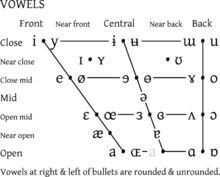 This table may be a useful reference for IPA vowel symbolsThe following is a list of finals in Standard Chinese, excepting most of those ending with r.To find a given final:Remove the initial consonant. Zh, ch, and sh count as initial consonants.Change initial w to u and initial y to i. For weng, wen, wei, you, look under ong, un, ui, iu.For u after j, q, x, or y, look under ü.OrthographyLettersPinyin differs from other romanizations in several aspects, such as the following:Syllables starting with u are written as w in place of u (e.g., uan is written as wan). Standalone u is written as wu.Syllables starting with i are written as y in place of i (e.g., ian is written as yan). Standalone i is written as yi.Syllables starting with ü are written as yu in place of ü (e.g., üe is written as yue).ü is written as u when there is no ambiguity (such as ju, qu, and xu), but written as ü when there are corresponding u syllables (such as lü and nü). In such situations where there are corresponding u syllables, it is often replaced with v on a computer, making it easier to type on a standard keyboard.When preceded by a consonant, iou, uei, and uen are simplified as iu, ui, and un (which do not represent the actual pronunciation).As in zhuyin, what are actually pronounced as buo, puo, muo, and fuo are given a separate representation: bo, po, mo, and fo.The apostrophe (') is used before a syllable starting with a vowel (a, o, or e) in a multiple-syllable word when the syllable does not start the word (which is most commonly realized as [ɰ]), unless the syllable immediately follows a hyphen or other dash.[31] This is done to remove ambiguity that could arise, as in Xi'an, which consists of the two syllables xi ("西") an ("安"), compared to such words as xian ("先"). (This ambiguity does not occur when tone marks are used: The two tone marks in "Xīān" unambiguously show that the word consists of two syllables. However, even with tone marks, the city is usually spelled with an apostrophe as "Xī'ān".)Eh alone is written as ê; elsewhere as e. Schwa is always written as e.zh, ch, and sh can be abbreviated as ẑ, ĉ, and ŝ (z, c, s with a circumflex). However, the shorthands are rarely used due to difficulty of entering them on computers, and are confined mainly to Esperanto keyboard layouts.ng has the uncommon shorthand of ŋ.The letter v is unused (except in spelling foreign languages, languages of minority nationalities, and some dialects), despite a conscious effort to distribute letters more evenly than in Western languages. However, sometimes, for ease of typing into a computer, the v is used to replace a ü.Most of the above are used to avoid ambiguity when writing words of more than one syllable in pinyin. For example uenian is written as wenyan because it is not clear which syllables make up uenian; uen-ian, uen-i-an and u-en-i-an are all possible combinations whereas wenyan is unambiguous because we, nya, etc. do not exist in pinyin. See the pinyin table article for a summary of possible pinyin syllables (not including tones).Word formation, capitalization, initialisms and punctuationAlthough Chinese characters represent single syllables, Mandarin Chinese is a polysyllabic language. Spacing in pinyin is based on whole words, not single syllables. However, there are often ambiguities in partitioning a word. The Basic Rules of the Chinese Phonetic Alphabet Orthography (汉语拼音正词法基本规则; 漢語拼音正詞法基本規則; Hànyǔ Pīnyīn Zhèngcífǎ Jīběn Guīzé) were put into effect in 1988 by the National Educational Commission (国家教育委员会; 國家教育委員會;Guójiā Jiàoyù Wěiyuánhuì) and the National Language Commission (国家语言文字工作委员会; 國家語言文字工作委員會; Guójiā Yǔyán Wénzì Gōngzuò Wěiyuánhuì).[32] These rules became a Guobiao standard in 1996[32] and were updated in 2012.[33]GeneralSingle meaning: Words with a single meaning, which are usually set up of two characters (sometimes one, seldom three), are written together and not capitalized: rén (人, person); péngyou (朋友, friend); qiǎokèlì (巧克力, chocolate)Combined meaning (2 or 3 characters): Same goes for words combined of two words to one meaning: hǎifēng (海风; 海風, sea breeze); wèndá (问答; 問答, question and answer); quánguó (全国; 全國, nationwide); chángyòngcí (常用词; 常用詞)Combined meaning (4 or more characters): Words with four or more characters having one meaning are split up with their original meaning if possible: wúfèng gāngguǎn (无缝钢管; 無縫鋼管, seamless steel-tube); huánjìng bǎohù guīhuà (环境保护规划; 環境保護規劃, environmental protection planning); gāoměngsuānjiǎ (高锰酸钾; 高錳酸鉀, potassium permanganate)Duplicated wordsAA: Duplicated characters (AA) are written together: rénrén (人人, everybody), kànkan (看看, to have a look), niánnián (年年, every year)ABAB: Two characters duplicated (ABAB) are written separated: yánjiū yánjiū (研究研究, to study, to research), xuěbái xuěbái (雪白雪白, white as snow)AABB: Characters in the AABB schema are written together: láiláiwǎngwǎng (来来往往; 來來往往, come and go), qiānqiānwànwàn (千千万万; 千千萬萬, numerous)Prefixes (前附成分; qiánfù chéngfèn) and Suffixes (后附成分; 後附成分; hòufù chéngfèn): Words accompanied by prefixes such as fù (副, vice), zǒng (总; 總, chief), fēi (非, non-), fǎn (反, anti-), chāo (超, ultra-), lǎo (老, old), ā (阿, used before names to indicate familiarity), kě (可, -able), wú (无; 無, -less) and bàn(半, semi-) and suffixes such as zi (子, noun suffix), r (儿; 兒, diminutive suffix), tou (头; 頭, noun suffix), xìng (性, -ness, -ity), zhě (者, -er, -ist), yuán (员; 員, person), jiā (家, -er, -ist), shǒu (手, person skilled in a field), huà (化, -ize) and men (总; 們, plural marker) are written together: fùbùzhǎng (副部长; 副部長, vice minister), chéngwùyuán (乘务员; 乘務員, conductor), háizimen (孩子们; 孩子們, children)Nouns and names (名词; 名詞; míngcí)Words of position are separated: mén wài (门外; 門外, outdoor), hé li (河里; 河裏, under the river), huǒchē shàngmian (火车上面; 火車上面, on the train), Huáng Hé yǐnán (黄河以南; 黃河以南, south of the Yellow River)Exceptions are words traditionally connected: tiānshang (天上, in the sky or outerspace), dìxia (地下, on the ground), kōngzhōng (空中, in the air), hǎiwài (海外, overseas)Surnames are separated from the given names, each capitalized: Lǐ Huá (李华; 李華), Zhāng Sān (张三; 張三). If the surname and/or given name consists of two syllables, it should be written as one: Zhūgě Kǒngmíng (诸葛孔明; 諸葛孔明).Titles following the name are separated and are not capitalized: Wáng bùzhǎng (王部长; 王部長, Minister Wang), Lǐ xiānsheng (李先生, Mr. Li), Tián zhǔrèn (田主任, Director Tian), Zhào tóngzhì (赵同志; 趙同志, Comrade Zhao).The forms of addressing people with suffixes such as Lǎo (老), Xiǎo (小), Dà (大) and Ā (阿) are capitalized: Xiǎo Liú (小刘; 小劉, [young] Ms./Mr. Liu),Dà Lǐ (大李, [great; elder] Mr. Li), Ā Sān (阿三, Ah San), Lǎo Qián (老钱; 老錢, [senior] Mr. Qian), Lǎo Wú (老吴; 老吳, [senior] Mr. Wu)Exceptions are: Kǒngzǐ (孔子, Confucius), Bāogōng (包公, Judge Bao), Xīshī (西施, Xishi), Mèngchángjūn (孟尝君; 孟嘗君, Lord Mengchang), among othersGeographical names of China: Běijīng Shì (北京市, city of Beijing), Héběi Shěng (河北省, province of Hebei), Yālù Jiāng (鸭绿江; 鴨綠江, Yalu River),Tài Shān (泰山, Mount Tai), Dòngtíng Hú (洞庭湖, Dongting Lake), Táiwān Hǎixiá (台湾海峡; 臺灣海峽, Taiwan Strait)Monosyllabic prefixes and suffixes are written together with their related part: Dōngsì Shítiáo (东四十条; 東四十條, Dongsi 10th Alley)Common geographical nouns that have become part of proper nouns are written together: Hēilóngjiāng (黑龙江; 黑龍江, Heilongjiang)Chinese names of Non-Chinese names are written in Hanyu Pinyin: Āpèi Āwàngjìnměi (阿沛·阿旺晋美; 阿沛·阿旺晉美, Ngapoi Ngawang Jigme);Dōngjīng (东京; 東京, Tokyo)Verbs (动词; 動詞; dòngcí): Verbs and their suffixes -zhe (着; 著), -le (了) or -guo ((过; 過) are written as one: kànzhe (看着; 看著, seeing), jìnxíngguo (进行过;進行過, have been implemented). Le as it appears in the end of a sentence is separated though: Huǒchē dào le. (火车到了; 火車到了, The train [has] arrived).Verbs and their objects are separated: kàn xìn (看信, read a letter), chī yú (吃鱼; 吃魚, eat fish), kāi wánxiào (开玩笑; 開玩笑, to be kidding).If verbs and their complements are each monosyllabic, they are written together; if not, they are separated: gǎohuài (搞坏; 搞壞, to make broken), dǎsǐ(打死, hit to death), huàwéi (化为; 化為, to become), zhěnglǐ hǎo (整理好, to sort out), gǎixiě wéi (改写为; 改寫為, to rewrite as)Adjectives (动词; 動詞; xíngróngcí): A monosyllabic adjective and its reduplication are written as one: mēngmēngliàng (矇矇亮, dim), liàngtángtáng (亮堂堂, shining bright)Complements of size or degree such as xiē (些), yīxiē (一些), diǎnr (点儿; 點兒) and yīdiǎnr (一点儿; 一點兒) are written separated: dà xiē (大些), a little bigger), kuài yīdiǎnr (快一点儿; 快一點兒, a bit faster)Pronouns (代词; 代詞; dàicí)Personal pronouns and interrogative pronouns are separated from other words: Wǒ ài Zhōngguó. (我爱中国。; 我愛中國。, I love China); Shéi shuō de? (谁说的？; 誰說的？, Who said it?)The demonstrative pronoun zhè (这; 這, this), nà (那, that) and the question pronoun nǎ (哪, which) are separated: zhè rén (这人; 這人, this person), nà cì huìyì (那次会议; 那次會議, that meeting), nǎ zhāng bàozhǐ (哪张报纸; 哪張報紙, which newspaper)Exception—If zhè, nà or nǎ are followed by diǎnr (点儿; 點兒), bān (般), biān (边; 邊), shí (时; 時), huìr (会儿; 會兒), lǐ (里; 裏), me (么; 麼) or the general classifierge (个; 個), they are written together: nàlǐ (那里; 那裏, there), zhèbiān (这边; 這邊, over here), zhège (这个; 這個, this)Numerals (数词; 數詞; shùcí) and measure words (量词; 量詞; liàngcí)Numbers and words like gè (各, each), měi (每, each), mǒu (某, any), běn (本, this), gāi (该; 該, that), wǒ (我, my, our) and nǐ (你, your) are separated from the measure words following them: liǎng ge rén (两个人; 兩個人, two people), gè guó (各国; 各國, every nation), měi nián (每年, every year), mǒu gōngchǎng (某工厂; 某工廠, a certain factory), wǒ xiào (我校, our school)Numbers up to 100 are written as single words: sānshísān (三十三, thirty-three). Above that, the hundreds, thousands, etc. are written as separate words: jiǔyì qīwàn èrqiān sānbǎi wǔshíliù (九亿七万二千三百五十六; 九億七萬二千三百五十六, nine hundred million, seventy-two thousand, three hundred fifty-six). Arabic numerals are kept as Arabic numerals: 635 fēnjī (635 分机; 635 分機, extension 635)The dì (第) of ordinal numerals is hyphenated: dì-yī (第一, first), dì-356 (第 356, 356th). The chū (初) in front of numbers one to ten is written together with the number: chūshí (初十, tenth day)Numbers representing month and day are hyphenated: wǔ-sì (五四, May fourth), yīèr-jiǔ (一二·九, December ninth)Words of approximations such as duō (多), lái (来; 來) and jǐ (几; 幾) are separated from numerals and measure words: yībǎi duō gè (一百多个; 一百多個, around a hundred); shí lái wàn gè (十来万个; 十來萬個, around a hundred thousand); jǐ jiā rén (几家人; 幾家人, a few families)Shíjǐ (十几; 十幾, more than ten) and jǐshí (几十; 幾十, tens) are written together: shíjǐ gè rén (十几个人; 十幾個人, more than ten people); jǐshí(几十根钢管; 幾十根鋼管, tens of steel pipes)Approximations with numbers or units that are close together are hyphenated: sān-wǔ tiān (三五天, three to five days), qiān-bǎi cì (千百次, thousands of times)Other function words (虚词; 虛詞; xūcí) are separated from other words, including:Adverbs (副词; 副詞; fùcí): hěn hǎo (很好, very good), zuì kuài (最快, fastest), fēicháng dà (非常大, extremely big)Prepositions (介词; 介詞; jiècí): zài qiánmiàn (在前面, in front)Conjunctions (连词; 連詞; liáncí): nǐ hé wǒ (你和我, you and I/me), Nǐ lái háishi bù lái? (你来还是不来？; 你來還是不來？, Are you coming or not?)"Constructive auxiliaries" (结构助词; 結構助詞; jiégòu zhùcí) such as de (的/地/得), zhī (之) and suǒ (所): mànmàn de zou (慢慢地走), go slowly)A monosyllabic word can also, be written together with de (的/地/得): wǒ de shū / wǒde shū (我的书; 我的書, my book)Modal auxiliaries at the end of a sentence: Nǐ zhīdào ma? (你知道吗？; 你知道嗎？, Do you know?), Kuài qù ba! (快去吧！, Go quickly!)Exclamations and interjections: À! Zhēn měi! (啊！真美！), Oh, that's So, beautiful!)Onomatopoeia: mó dāo huòhuò (磨刀霍霍, honing a knife), hōnglōng yī shēng (轰隆一声; 轟隆一聲, rumbling)CapitalizationThe first letter of the first word in a sentence is capitalized: Chūntiān lái le. (春天来了。; 春天來了。, Spring has arrived.)The first letter of each line in a poem is capitalized.The first letter of a proper noun is capitalized: Beǐjīng (北京, Beijing), Guójì Shūdiàn (国际书店; 國際書店, International Bookstore), Guójiā Yǔyán Wénzì Gōngzuò Wěiyuánhuì (国家语言文字工作委员会; 國家語言文字工作委員會, National Language Commission)On some occasions, proper nouns can be written in all caps: BĚIJĪNG, GUÓJÌ SHŪDIÀN, GUÓJIĀ YǓYÁN WÉNZÌ GŌNGZUÒ WĚIYUÁNHUÌIf a proper noun is written together with a common noun to make a proper noun, it is capitalized. If not, it is not capitalized: Fójiào (佛教, Buddhism),Tángcháo (唐朝, Tang dynasty), jīngjù (京剧; 京劇, Beijing opera), chuānxiōng (川芎, Szechuan lovage)InitialismsSingle words are abbreviated by taking the first letter of each character of the word: Beǐjīng (北京, Beijing) → BJA group of words are abbreviated by taking the first letter of each word in the group: guójiā biāozhǔn (国家标准; 國家標準, Guobiao standard) → GBInitials can also, be indicated using full stops: Beǐjīng → B.J., guójiā biāozhǔn → G.B.When abbreviating names, the surname is written fully (first letter capitalized or in all caps), but only the first letter of each character in the given name is taken, with full stops after each initial: Lǐ Huá (李华; 李華) → Lǐ H. or LǏ H., Zhūgě Kǒngmíng (诸葛孔明; 諸葛孔明) → Zhūgě K. M. or ZHŪGĚ K. M.Line WrappingWords can only be split by the character:
guāngmíng (光明, bright) → guāng-
míng, not gu-
āngmíngInitials cannot be split:
Wáng J. G. (王建国; 王建國) → Wáng
J. G., not Wáng J.-
G.Apostrophes disappear in line wrapping:
Xī'ān (西安, Xi'an) → Xī-
ān, not Xī'-
ānWhen the original word has a hyphen, the hyphen is added at the beginning of the new line:
chēshuǐ-mǎlóng (车水马龙; 車水馬龍, heavy traffic: "carriage, water, horse, dragon") → chēshuǐ-
-mǎlóngHyphenation: In addition to the situations mentioned above, there are four situations where hyphens are used.Coordinate and disjunctive compound words, where the two elements are conjoined or opposed, but retain their individual meaning: gōng-jiàn (弓箭, bow and arrow), kuài-màn (快慢, speed: "fast-slow"), shíqī-bā suì (十七八岁; 十七八歲, 17–18 years old), dǎ-mà (打骂; 打罵, beat and scold), Yīng-Hàn(英汉; 英漢, English-Chinese [dictionary]), Jīng-Jīn (京津, Beijing-Tianjin), lù-hǎi-kōngjūn (陆海空军; 陸海空軍, army-navy-airforce).Abbreviated compounds (略语; 略語; luèyǔ): gōnggòng guānxì (公共关系; 公共關係, public relations) → gōng-guān (公关; 公關, PR), chángtú diànhuà(长途电话; 長途電話, long-distance calling) → cháng-huà (长话; 長話, LDC).
Exceptions are made when the abbreviated term has become established as a word in its own right, as in chūzhōng (初中) for chūjí zhōngxué (初级中学; 初級中學, junior high school). Abbreviations of proper-name compounds, However, should always be hyphenated: Běijīng Dàxué (北京大学; 北京大學, Peking University) → Běi-Dà (北大, PKU).Four-syllable idioms: fēngpíng-làngjìng (风平浪静; 風平浪靜), calm and tranquil: "wind calm, waves down"), huījīn-rútǔ (挥金如土; 揮金如土, spend money like water: "throw gold like dirt"), zhǐ-bǐ-mò-yàn (纸笔墨砚; 紙筆墨硯, paper-brush-ink-inkstone [four coordinate words]). (The AA-BB reduplication above is an instance of this.)[34]Other idioms are separated according to the words that make up the idiom: bēi hēiguō (背黑锅; 背黑鍋, to be made a scapegoat: "to carry a black pot"), zhǐ xǔ zhōuguān fànghuǒ, bù xǔ bǎixìng diǎndēng (只许州官放火，不许百姓点灯; 只許州官放火，不許百姓點燈, Gods may do what cattle may not: "only the official is allowed to light the fire; the commoners are not allowed to light a lamp")PunctuationThe Chinese full stop (。) is changed to a western full stop (.).The hyphen is a half-width hyphen (-).Ellipsis can be changed from 6 dots (……) to 3 dots (…).The enumeration comma (、) is changed to a normal comma (,).All other punctuation marks are the same as the ones used in normal texts.Tones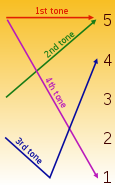 Relative pitch changes of the four tonesThe pinyin system also, uses diacritics to mark the four tones of Mandarin. The diacritic is placed over the letter that represents the syllable nucleus, unless that letter is missing (see below). Many books printed in China use a mix of fonts, with vowels and tone marks rendered in a different font from the surrounding text, tending to give such pinyin texts a typographically ungainly appearance. This style, most likely rooted in early technical limitations, has led many to believe that pinyin's rules call for this practice and also, for the use of a Latin alpha (ɑ) rather than the standard style of the letter (a) found in most fonts. The official rules of Hanyu Pinyin, However, specify no such practice.The first tone (Flat or High-Level Tone) is represented by a macron (ˉ) added to the pinyin vowel:
ā (ɑ̄) ē ī ō ū ǖ Ā Ē Ī Ō Ū ǕThe second tone (Rising or High-Rising Tone) is denoted by an acute accent (ˊ):
á (ɑ́) é í ó ú ǘ Á É Í Ó Ú ǗThe third tone (Falling-Rising or Low Tone) is marked by a caron/háček (ˇ). It is not the rounded breve (˘), though a breve is sometimes substituted due to font limitations.
ǎ (ɑ̌) ě ǐ ǒ ǔ ǚ Ǎ Ě Ǐ Ǒ Ǔ ǙThe fourth tone (Falling or High-Falling Tone) is represented by a grave accent (ˋ):
à (ɑ̀) è ì ò ù ǜ À È Ì Ò Ù ǛThe fifth tone (Neutral Tone) is represented by a normal vowel without any accent mark:
a (ɑ) e i o u ü A E I O U Ü(In some cases, this is also, written with a dot before the syllable; for example, ·ma.)[citation needed]These tone marks normally are only used in Mandarin textbooks or in foreign learning texts, but they are essential for correct pronunciation of Mandarin syllables, as exemplified by the following classic example of five characters whose pronunciations differ only in their tones:The words are "mother", "hemp", "horse", "scold" and a question particle, respectively.Numerals in place of tone marksBefore the advent of computers, many typewriter fonts did not contain vowels with macron or caron diacritics. Tones were thus represented by placing a tone number at the end of individual syllables. For example, tóng is written tong2. The number used for each tone is as the order listed above, except the neutral tone, which is either not numbered, or given the number 0 or 5, e.g. ma5 for 吗/嗎, an interrogative marker.Rules for placing the tone markBriefly, the tone mark should always be placed by the order—a, o, e, i, u, ü, with the only exception being iu, where the tone mark is placed on the u instead. Pinyin tone marks appear primarily above the nucleus of the syllable, for example as in kuài, where k is the initial, u the medial, a the nucleus, and i the coda. The exception is syllabic nasals like /m/, where the nucleus of the syllable is a consonant, the diacritic will be carried by a written dummy vowel.When the nucleus is /ə/ (written e or o), and there is both a medial and a coda, the nucleus may be dropped from writing. In this case, when the coda is a consonant n or ng, the only vowel left is the medial i, u, or ü, and So, this takes the diacritic. However, when the coda is a vowel, it is the coda rather than the medial which takes the diacritic in the absence of a written nucleus. This occurs with syllables ending in -ui (from wei: (wèi → -uì) and in -iu (from you: yòu → -iù.) That is, in the absence of a written nucleus the finals have priority for receiving the tone marker, as long as they are vowels: if not, the medial takes the diacritic.An algorithm to find the correct vowel letter (when there is more than one) is as follows:[35]If there is an a or an e, it will take the tone mark.If there is an ou, then the o takes the tone mark.Otherwise, the second vowel takes the tone mark.Worded differently,If there is an a, e, or o, it will take the tone mark; in the case of ao, the mark goes on the a.Otherwise, the vowels are -iu or -ui, in which case the second vowel takes the tone mark.If the tone is written over an i, the tittle above the i is omitted, as in yī.Phonological intuitionThe placement of the tone marker, when more than one of the written letters a, e, i, o, and u appears, can also, be inferred from the nature of the vowel sound in the medial and final. The rule is that the tone marker goes on the spelled vowel that is not a (near-)semi-vowel. The exception is that, for triphthongs that are spelled with only two vowel letters, both of which are the semi-vowels, the tone marker goes on the second spelled vowel.Specifically, if the spelling of a diphthong begins with i (as in ia) or u (as in ua), which here serves as a near-semi-vowel, this letter does not take the tone marker. Likewise, if the spelling of a diphthong ends with o or u representing a near-semi-vowel (as in ao or ou), this letter does not receive a tone marker. In a triphthong spelled with three of a, e, i, o, and u (with i or u replaced by y or w at the start of a syllable), the first and third letters coincide with near-semi-vowels and hence do not receive the tone marker (as in iao or uai or iou). But if no letter is written to represent a triphthong's middle (non-semi-vowel) sound (as in ui or iu), then the tone marker goes on the final (second) vowel letter.Using tone colorsIn addition to tone number and mark, tone color has been suggested as a visual aid for learning. Although there are no formal standards, there are a number of different color schemes in use.Dummitt's color scheme was one of the first to be used. It is tone 1 - red, tone 2 - orange, tone 3 - green, tone 4 - blue and neutral tone - black.[36]The Unimelb color scheme is tone 1 - blue, tone 2 - green, tone 3 - purple, tone 4 - red, neutral tone - greyThe Hanping color scheme is tone 1 - blue, tone 2 - green, tone 3 - orange, tone 4 - red, neutral tone - grey.[37]The Pleco color scheme is tone 1 - red, tone 2 - green, tone 3 - blue, tone 4 - purple, neutral tone - greyThe Thomas color scheme is tone 1 - green, tone 2 - blue, tone 3 - red, tone 4 - black, neutral tone - greyThird tone exceptionsIn spoken Chinese, the third tone is often pronounced as a "half third tone," in which the pitch does not rise. Additionally, when two third tones appear consecutively, such as in 你好 (nǐhǎo, hello), the first syllable is pronounced with the second tone. In pinyin, words like "hello" are still written with two third tones (nǐhǎo).The ü soundAn umlaut is placed over the letter u when it occurs after the initials l and n in order to represent the sound [y]. This is necessary in order to distinguish the front high rounded vowel in lü (e.g. 驴; 驢; "donkey") from the back high rounded vowel in lu (e.g. 炉; 爐; "oven"). Tonal markers are added on top of the umlaut, as in lǘ.However, the ü is not used in the other contexts where it could represent a front high rounded vowel, namely after the letters j, q, x and y. For example, the sound of the word 鱼/魚 (fish) is transcribed in pinyin simply as yú, not as yǘ. This practice is opposed to Wade-Giles, which always uses ü, and Tongyong Pinyin, which always uses yu. Whereas Wade-Giles needs to use the umlaut to distinguish between chü (pinyin ju) and chu (pinyin zhu), this ambiguity cannot arise with pinyin, So, the more convenient form ju is used instead of jü. Genuine ambiguities only happen with nu/nü and lu/lü, which are then distinguished by an umlaut.Many fonts or output methods do not support an umlaut for ü or cannot place tone marks on top of ü. Likewise, using ü in input methods is difficult because it is not present as a simple key on many keyboard layouts. For these reasons v is sometimes used instead by convention. For example, it is common for cellphones to usev instead of ü. Additionally, some stores in China use v instead of ü in the transliteration of their names. The drawback is that there are no tone marks for the letter v.This also, presents a problem in transcribing names for use on passports, affecting people with names that consist of the sound lü or nü, particularly people with the surname 吕 (Lǚ), a fairly common surname, particularly compared to the surname 陆 (Lù), 鲁 (Lǔ), 卢 (Lú) and 路 (Lù). Previously, the practice varied among different passport issuing offices, with some transcribing as "LV" and "NV" while others used "LU" and "NU". On 10 July 2012, the Ministry of Public Security standardized the practice to use "LYU" and "NYU" in passports.[38][39]Although nüe written as nue, and lüe written as lue are not ambiguous, nue or lue are not correct according to the rules; nüe and lüe should be used instead. However, some Chinese input methods (e.g. Microsoft Pinyin IME) support both nve/lve (typing v for ü) and nue/lue.Pinyin in TaiwanTaiwan (Republic of China) adopted Tongyong Pinyin, a modification of Hanyu Pinyin, as the official romanization system on the national level between October 2002 and January 2009, when it switched to Hanyu Pinyin. Tongyong Pinyin ("official phonetic"), a variant of pinyin developed in Taiwan, was designed to Romanize languages and dialects spoken on the island in addition to Mandarin Chinese. The Kuomintang (Chinese Nationalist Party) resisted its adoption, preferring the Hanyu Pinyin system used in Mainland China and in general use internationally. Romanization preferences quickly became associated with issues of national identity. Preferences split along party lines: the Kuomintang and its affiliated parties in the pan-blue coalition supported the use of Hanyu Pinyin while the Democratic Progressive Party and its affiliated parties in the pan-green coalition favored the use of Tongyong Pinyin.Tongyong Pinyin was made the official system in an administrative order that allowed its adoption by local governments to be voluntary. A few localities with governments controlled by the Kuomintang (KMT), most notably Taipei, Hsinchu, and Kinmen County, overrode the order and converted to Hanyu Pinyin before the January 1, 2009 national-level switch,[4][5] though with a slightly different capitalization convention than mainland China. Most areas of Taiwan adopted Tongyong Pinyin, consistent with the national policy. Many street signs in Taiwan today still display Tongyong Pinyin but some, especially in northern Taiwan, display Hanyu Pinyin. It is still not unusual to see spellings on street signs and buildings derived from the older Wade-Giles, MPS2 and other systems.The adoption of Hanyu Pinyin as the official romanization system in Taiwan does not preclude the official retention of earlier spellings. International familiarity has led to the retention of the spelling Taipei ("Taibei" in pinyin systems) and even to its continuation in the name of New Taipei, a municipality created in 2010. Personal names on Taiwanese passports honor the choices of Taiwanese citizens, who often prefer the Wade-Giles romanization of their personal names. Transition to Hanyu Pinyin in official use is also, necessarily gradual. Universities and other government entities retain earlier spellings in long-established names, budget restraints preclude widespread replacement of signage and stationery in every area, and questions remain about the ability of the national government to enforce the standard island-wide.[40] Primary education in Taiwan continues to teach pronunciation using zhuyin (MPS or Mandarin Phonetic Symbols).Comparison with other orthographiesPinyin is now used by foreign students learning Chinese as a second language.Pinyin assigns some Latin letters sound values which are quite different from that of most languages. This has drawn some criticism as it may lead to confusion when uninformed speakers apply either native or English assumed pronunciations to words. However, this is not a specific problem of pinyin, since many languages that use the Latin alphabet natively assign different values to the same letters. A recent study on Chinese writing and literacy concluded, "By and large, pinyin represents the Chinese sounds better than the Wade-Giles system, and does So, with fewer extra marks."[41]Pinyin is purely a representation of the sounds of Mandarin, therefore it lacks the semantic cues that Chinese characters can provide. It is also, unsuitable for transcribing some Chinese spoken languages other than Mandarin.Chart of comparison with other romanizationsChinese (in Wikipedia)In each cell below, the bold letters indicate pinyin and the brackets enclose the symbol in the International Phonetic Alphabet.1 r may phonetically be [ʐ] (a voiced retroflex fricative) or [ɻ] (a retroflex approximant). This pronunciation varies among different speakers, and is not two different phonemes.
2 y is pronounced [ɥ] (a labial-palatal approximant) before u.
3 the letters w and y are not included in the table of initials in the official pinyin system. They are an orthographic convention for the medials i, u and ü when no initial is present. When i, u or ü are finals and no initial is present, they are spelled yi, wu, and yu, respectively. The conventional order (excluding w and y), derived from the zhuyin system, is:FinalsStandard Chinese vowels (with IPA and Pinyin)The following chart gives the combinations of medials and finals based on an analysis that assumes just two vowel nuclei, /a/ and /ə/;[28] various allophones result depending on phonetic context.In each cell below, the first line indicates IPA, the second indicates pinyin for a standalone (no-initial) form, and the third indicates pinyin for a combination with an initial. Other than finals modified by an -r, which are omitted, the following is an exhaustive table of all possible finals.1[29]The only syllable-final consonants in Standard Chinese are -n and -ng, and -r, which is attached as a grammatical suffix. A Chinese syllable ending with any other consonant either is from a non-Mandarin language (a southern Chinese language such as Cantonese, or a minority language of China), or indicates the use of a non-pinyin romanization system (where final consonants may be used to indicate tones).1 [ɑɻ] is written er. For other finals formed by the suffix -r, pinyin does not use special orthography; one simply appends r to the final that it is added to, without regard for any sound changes that may take place along the way. For information on sound changes related to final r, please see Erhua#Rules.
2 ü is written as u after j, q, x, or y.
3 uo is written as o after b, p, m, or f.
4 weng is pronounced [ʊŋ] (written as ong) when it follows an initial.Technically, i, u, ü without a following vowel are finals, not medials, and therefore take the tone marks, but they are more concisely displayed as above. In addition, ê[ɛ] (欸; 誒) and syllabic nasals m (呒, 呣), n (嗯, 唔), ng (嗯, 𠮾) are used as interjections.Rules given in terms of English pronunciationAll rules given here in terms of English pronunciation are approximations, as several of these sounds do not correspond directly to sounds in English.Pronunciation of initials* Note on y and wY and w are equivalent to the semivowel medials i, u, and ü (see below). They are spelled differently when there is no initial consonant in order to mark a new syllable: fanguan is fan-guan, while fangwan is fang-wan (and equivalent to *fang-uan). With this convention, an apostrophe only needs to be used to mark an initiala, e, or o: Xi'an (two syllables: [ɕi.an]) vs. xian (one syllable: [ɕi̯ɛn]). In addition, y and w are added to fully vocalic i, u, and ü when these occur without an initial consonant, So, that they are written yi, wu, and yu. Some Mandarin speakers do pronounce a [j] or [w] sound at the beginning of such words—that is, yi [i] or [ji], wu[u] or [wu], yu [y] or [ɥy],—So, this is an intuitive convention. See below for a few finals which are abbreviated after a consonant plus w/u or y/i medial: wen → C+un,wei → C+ui, weng → C+ong, and you → C+iu.** Note on the apostropheThe apostrophe (') is used before a syllable starting with a vowel (a, o, or e) in a multiple-syllable word when the syllable does not start the word (which is most commonly realized as [ɰ]), unless the syllable immediately follows a hyphen or other dash.[31] This is done to remove ambiguity that could arise, as in Xi'an, which consists of the two syllables xi ("西") an ("安"), compared to such words as xian ("先"). (This ambiguity does not occur when tone marks are used: The two tone marks in Xīān unambiguously show that the word consists of two syllables. However, even with tone marks, the city is usually spelled with an apostrophe as Xī'ān.)Pronunciation of finalsThis table may be a useful reference for IPA vowel symbolsThe following is a list of finals in Standard Chinese, excepting most of those ending with r.To find a given final:Remove the initial consonant. Zh, ch, and sh count as initial consonants.Change initial w to u and initial y to i. For weng, wen, wei, you, look under ong, un, ui, iu.For u after j, q, x, or y, look under ü.OrthographyLettersPinyin differs from other romanizations in several aspects, such as the following:Syllables starting with u are written as w in place of u (e.g., uan is written as wan). Standalone u is written as wu.Syllables starting with i are written as y in place of i (e.g., ian is written as yan). Standalone i is written as yi.Syllables starting with ü are written as yu in place of ü (e.g., üe is written as yue).ü is written as u when there is no ambiguity (such as ju, qu, and xu), but written as ü when there are corresponding u syllables (such as lü and nü). In such situations where there are corresponding u syllables, it is often replaced with v on a computer, making it easier to type on a standard keyboard.When preceded by a consonant, iou, uei, and uen are simplified as iu, ui, and un (which do not represent the actual pronunciation).As in zhuyin, what are actually pronounced as buo, puo, muo, and fuo are given a separate representation: bo, po, mo, and fo.The apostrophe (') is used before a syllable starting with a vowel (a, o, or e) in a multiple-syllable word when the syllable does not start the word (which is most commonly realized as [ɰ]), unless the syllable immediately follows a hyphen or other dash.[31] This is done to remove ambiguity that could arise, as in Xi'an, which consists of the two syllables xi ("西") an ("安"), compared to such words as xian ("先"). (This ambiguity does not occur when tone marks are used: The two tone marks in "Xīān" unambiguously show that the word consists of two syllables. However, even with tone marks, the city is usually spelled with an apostrophe as "Xī'ān".)Eh alone is written as ê; elsewhere as e. Schwa is always written as e.zh, ch, and sh can be abbreviated as ẑ, ĉ, and ŝ (z, c, s with a circumflex). However, the shorthands are rarely used due to difficulty of entering them on computers, and are confined mainly to Esperanto keyboard layouts.ng has the uncommon shorthand of ŋ.The letter v is unused (except in spelling foreign languages, languages of minority nationalities, and some dialects), despite a conscious effort to distribute letters more evenly than in Western languages. However, sometimes, for ease of typing into a computer, the v is used to replace a ü.Most of the above are used to avoid ambiguity when writing words of more than one syllable in pinyin. For example uenian is written as wenyan because it is not clear which syllables make up uenian; uen-ian, uen-i-an and u-en-i-an are all possible combinations whereas wenyan is unambiguous because we, nya, etc. do not exist in pinyin. See the pinyin table article for a summary of possible pinyin syllables (not including tones).Word formation, capitalization, initialisms and punctuationAlthough Chinese characters represent single syllables, Mandarin Chinese is a polysyllabic language. Spacing in pinyin is based on whole words, not single syllables. However, there are often ambiguities in partitioning a word. The Basic Rules of the Chinese Phonetic Alphabet Orthography (汉语拼音正词法基本规则; 漢語拼音正詞法基本規則; Hànyǔ Pīnyīn Zhèngcífǎ Jīběn Guīzé) were put into effect in 1988 by the National Educational Commission (国家教育委员会; 國家教育委員會;Guójiā Jiàoyù Wěiyuánhuì) and the National Language Commission (国家语言文字工作委员会; 國家語言文字工作委員會; Guójiā Yǔyán Wénzì Gōngzuò Wěiyuánhuì).[32] These rules became a Guobiao standard in 1996[32] and were updated in 2012.[33]GeneralSingle meaning: Words with a single meaning, which are usually set up of two characters (sometimes one, seldom three), are written together and not capitalized: rén (人, person); péngyou (朋友, friend); qiǎokèlì (巧克力, chocolate)Combined meaning (2 or 3 characters): Same goes for words combined of two words to one meaning: hǎifēng (海风; 海風, sea breeze); wèndá (问答; 問答, question and answer); quánguó (全国; 全國, nationwide); chángyòngcí (常用词; 常用詞)Combined meaning (4 or more characters): Words with four or more characters having one meaning are split up with their original meaning if possible: wúfèng gāngguǎn (无缝钢管; 無縫鋼管, seamless steel-tube); huánjìng bǎohù guīhuà (环境保护规划; 環境保護規劃, environmental protection planning); gāoměngsuānjiǎ (高锰酸钾; 高錳酸鉀, potassium permanganate)Duplicated wordsAA: Duplicated characters (AA) are written together: rénrén (人人, everybody), kànkan (看看, to have a look), niánnián (年年, every year)ABAB: Two characters duplicated (ABAB) are written separated: yánjiū yánjiū (研究研究, to study, to research), xuěbái xuěbái (雪白雪白, white as snow)AABB: Characters in the AABB schema are written together: láiláiwǎngwǎng (来来往往; 來來往往, come and go), qiānqiānwànwàn (千千万万; 千千萬萬, numerous)Prefixes (前附成分; qiánfù chéngfèn) and Suffixes (后附成分; 後附成分; hòufù chéngfèn): Words accompanied by prefixes such as fù (副, vice), zǒng (总; 總, chief), fēi (非, non-), fǎn (反, anti-), chāo (超, ultra-), lǎo (老, old), ā (阿, used before names to indicate familiarity), kě (可, -able), wú (无; 無, -less) and bàn(半, semi-) and suffixes such as zi (子, noun suffix), r (儿; 兒, diminutive suffix), tou (头; 頭, noun suffix), xìng (性, -ness, -ity), zhě (者, -er, -ist), yuán (员; 員, person), jiā (家, -er, -ist), shǒu (手, person skilled in a field), huà (化, -ize) and men (总; 們, plural marker) are written together: fùbùzhǎng (副部长; 副部長, vice minister), chéngwùyuán (乘务员; 乘務員, conductor), háizimen (孩子们; 孩子們, children)Nouns and names (名词; 名詞; míngcí)Words of position are separated: mén wài (门外; 門外, outdoor), hé li (河里; 河裏, under the river), huǒchē shàngmian (火车上面; 火車上面, on the train), Huáng Hé yǐnán (黄河以南; 黃河以南, south of the Yellow River)Exceptions are words traditionally connected: tiānshang (天上, in the sky or outerspace), dìxia (地下, on the ground), kōngzhōng (空中, in the air), hǎiwài (海外, overseas)Surnames are separated from the given names, each capitalized: Lǐ Huá (李华; 李華), Zhāng Sān (张三; 張三). If the surname and/or given name consists of two syllables, it should be written as one: Zhūgě Kǒngmíng (诸葛孔明; 諸葛孔明).Titles following the name are separated and are not capitalized: Wáng bùzhǎng (王部长; 王部長, Minister Wang), Lǐ xiānsheng (李先生, Mr. Li), Tián zhǔrèn (田主任, Director Tian), Zhào tóngzhì (赵同志; 趙同志, Comrade Zhao).The forms of addressing people with suffixes such as Lǎo (老), Xiǎo (小), Dà (大) and Ā (阿) are capitalized: Xiǎo Liú (小刘; 小劉, [young] Ms./Mr. Liu),Dà Lǐ (大李, [great; elder] Mr. Li), Ā Sān (阿三, Ah San), Lǎo Qián (老钱; 老錢, [senior] Mr. Qian), Lǎo Wú (老吴; 老吳, [senior] Mr. Wu)Exceptions are: Kǒngzǐ (孔子, Confucius), Bāogōng (包公, Judge Bao), Xīshī (西施, Xishi), Mèngchángjūn (孟尝君; 孟嘗君, Lord Mengchang), among othersGeographical names of China: Běijīng Shì (北京市, city of Beijing), Héběi Shěng (河北省, province of Hebei), Yālù Jiāng (鸭绿江; 鴨綠江, Yalu River),Tài Shān (泰山, Mount Tai), Dòngtíng Hú (洞庭湖, Dongting Lake), Táiwān Hǎixiá (台湾海峡; 臺灣海峽, Taiwan Strait)Monosyllabic prefixes and suffixes are written together with their related part: Dōngsì Shítiáo (东四十条; 東四十條, Dongsi 10th Alley)Common geographical nouns that have become part of proper nouns are written together: Hēilóngjiāng (黑龙江; 黑龍江, Heilongjiang)Chinese names of Non-Chinese names are written in Hanyu Pinyin: Āpèi Āwàngjìnměi (阿沛·阿旺晋美; 阿沛·阿旺晉美, Ngapoi Ngawang Jigme);Dōngjīng (东京; 東京, Tokyo)Verbs (动词; 動詞; dòngcí): Verbs and their suffixes -zhe (着; 著), -le (了) or -guo ((过; 過) are written as one: kànzhe (看着; 看著, seeing), jìnxíngguo (进行过;進行過, have been implemented). Le as it appears in the end of a sentence is separated though: Huǒchē dào le. (火车到了; 火車到了, The train [has] arrived).Verbs and their objects are separated: kàn xìn (看信, read a letter), chī yú (吃鱼; 吃魚, eat fish), kāi wánxiào (开玩笑; 開玩笑, to be kidding).If verbs and their complements are each monosyllabic, they are written together; if not, they are separated: gǎohuài (搞坏; 搞壞, to make broken), dǎsǐ(打死, hit to death), huàwéi (化为; 化為, to become), zhěnglǐ hǎo (整理好, to sort out), gǎixiě wéi (改写为; 改寫為, to rewrite as)Adjectives (动词; 動詞; xíngróngcí): A monosyllabic adjective and its reduplication are written as one: mēngmēngliàng (矇矇亮, dim), liàngtángtáng (亮堂堂, shining bright)Complements of size or degree such as xiē (些), yīxiē (一些), diǎnr (点儿; 點兒) and yīdiǎnr (一点儿; 一點兒) are written separated: dà xiē (大些), a little bigger), kuài yīdiǎnr (快一点儿; 快一點兒, a bit faster)Pronouns (代词; 代詞; dàicí)Personal pronouns and interrogative pronouns are separated from other words: Wǒ ài Zhōngguó. (我爱中国。; 我愛中國。, I love China); Shéi shuō de? (谁说的？; 誰說的？, Who said it?)The demonstrative pronoun zhè (这; 這, this), nà (那, that) and the question pronoun nǎ (哪, which) are separated: zhè rén (这人; 這人, this person), nà cì huìyì (那次会议; 那次會議, that meeting), nǎ zhāng bàozhǐ (哪张报纸; 哪張報紙, which newspaper)Exception—If zhè, nà or nǎ are followed by diǎnr (点儿; 點兒), bān (般), biān (边; 邊), shí (时; 時), huìr (会儿; 會兒), lǐ (里; 裏), me (么; 麼) or the general classifierge (个; 個), they are written together: nàlǐ (那里; 那裏, there), zhèbiān (这边; 這邊, over here), zhège (这个; 這個, this)Numerals (数词; 數詞; shùcí) and measure words (量词; 量詞; liàngcí)Numbers and words like gè (各, each), měi (每, each), mǒu (某, any), běn (本, this), gāi (该; 該, that), wǒ (我, my, our) and nǐ (你, your) are separated from the measure words following them: liǎng ge rén (两个人; 兩個人, two people), gè guó (各国; 各國, every nation), měi nián (每年, every year), mǒu gōngchǎng (某工厂; 某工廠, a certain factory), wǒ xiào (我校, our school)Numbers up to 100 are written as single words: sānshísān (三十三, thirty-three). Above that, the hundreds, thousands, etc. are written as separate words: jiǔyì qīwàn èrqiān sānbǎi wǔshíliù (九亿七万二千三百五十六; 九億七萬二千三百五十六, nine hundred million, seventy-two thousand, three hundred fifty-six). Arabic numerals are kept as Arabic numerals: 635 fēnjī (635 分机; 635 分機, extension 635)The dì (第) of ordinal numerals is hyphenated: dì-yī (第一, first), dì-356 (第 356, 356th). The chū (初) in front of numbers one to ten is written together with the number: chūshí (初十, tenth day)Numbers representing month and day are hyphenated: wǔ-sì (五四, May fourth), yīèr-jiǔ (一二·九, December ninth)Words of approximations such as duō (多), lái (来; 來) and jǐ (几; 幾) are separated from numerals and measure words: yībǎi duō gè (一百多个; 一百多個, around a hundred); shí lái wàn gè (十来万个; 十來萬個, around a hundred thousand); jǐ jiā rén (几家人; 幾家人, a few families)Shíjǐ (十几; 十幾, more than ten) and jǐshí (几十; 幾十, tens) are written together: shíjǐ gè rén (十几个人; 十幾個人, more than ten people); jǐshí(几十根钢管; 幾十根鋼管, tens of steel pipes)Approximations with numbers or units that are close together are hyphenated: sān-wǔ tiān (三五天, three to five days), qiān-bǎi cì (千百次, thousands of times)Other function words (虚词; 虛詞; xūcí) are separated from other words, including:Adverbs (副词; 副詞; fùcí): hěn hǎo (很好, very good), zuì kuài (最快, fastest), fēicháng dà (非常大, extremely big)Prepositions (介词; 介詞; jiècí): zài qiánmiàn (在前面, in front)Conjunctions (连词; 連詞; liáncí): nǐ hé wǒ (你和我, you and I/me), Nǐ lái háishi bù lái? (你来还是不来？; 你來還是不來？, Are you coming or not?)"Constructive auxiliaries" (结构助词; 結構助詞; jiégòu zhùcí) such as de (的/地/得), zhī (之) and suǒ (所): mànmàn de zou (慢慢地走), go slowly)A monosyllabic word can also, be written together with de (的/地/得): wǒ de shū / wǒde shū (我的书; 我的書, my book)Modal auxiliaries at the end of a sentence: Nǐ zhīdào ma? (你知道吗？; 你知道嗎？, Do you know?), Kuài qù ba! (快去吧！, Go quickly!)Exclamations and interjections: À! Zhēn měi! (啊！真美！), Oh, that's So, beautiful!)Onomatopoeia: mó dāo huòhuò (磨刀霍霍, honing a knife), hōnglōng yī shēng (轰隆一声; 轟隆一聲, rumbling)CapitalizationThe first letter of the first word in a sentence is capitalized: Chūntiān lái le. (春天来了。; 春天來了。, Spring has arrived.)The first letter of each line in a poem is capitalized.The first letter of a proper noun is capitalized: Beǐjīng (北京, Beijing), Guójì Shūdiàn (国际书店; 國際書店, International Bookstore), Guójiā Yǔyán Wénzì Gōngzuò Wěiyuánhuì (国家语言文字工作委员会; 國家語言文字工作委員會, National Language Commission)On some occasions, proper nouns can be written in all caps: BĚIJĪNG, GUÓJÌ SHŪDIÀN, GUÓJIĀ YǓYÁN WÉNZÌ GŌNGZUÒ WĚIYUÁNHUÌIf a proper noun is written together with a common noun to make a proper noun, it is capitalized. If not, it is not capitalized: Fójiào (佛教, Buddhism),Tángcháo (唐朝, Tang dynasty), jīngjù (京剧; 京劇, Beijing opera), chuānxiōng (川芎, Szechuan lovage)InitialismsSingle words are abbreviated by taking the first letter of each character of the word: Beǐjīng (北京, Beijing) → BJA group of words are abbreviated by taking the first letter of each word in the group: guójiā biāozhǔn (国家标准; 國家標準, Guobiao standard) → GBInitials can also, be indicated using full stops: Beǐjīng → B.J., guójiā biāozhǔn → G.B.When abbreviating names, the surname is written fully (first letter capitalized or in all caps), but only the first letter of each character in the given name is taken, with full stops after each initial: Lǐ Huá (李华; 李華) → Lǐ H. or LǏ H., Zhūgě Kǒngmíng (诸葛孔明; 諸葛孔明) → Zhūgě K. M. or ZHŪGĚ K. M.Line WrappingWords can only be split by the character:
guāngmíng (光明, bright) → guāng-
míng, not gu-
āngmíngInitials cannot be split:
Wáng J. G. (王建国; 王建國) → Wáng
J. G., not Wáng J.-
G.Apostrophes disappear in line wrapping:
Xī'ān (西安, Xi'an) → Xī-
ān, not Xī'-
ānWhen the original word has a hyphen, the hyphen is added at the beginning of the new line:
chēshuǐ-mǎlóng (车水马龙; 車水馬龍, heavy traffic: "carriage, water, horse, dragon") → chēshuǐ-
-mǎlóngHyphenation: In addition to the situations mentioned above, there are four situations where hyphens are used.Coordinate and disjunctive compound words, where the two elements are conjoined or opposed, but retain their individual meaning: gōng-jiàn (弓箭, bow and arrow), kuài-màn (快慢, speed: "fast-slow"), shíqī-bā suì (十七八岁; 十七八歲, 17–18 years old), dǎ-mà (打骂; 打罵, beat and scold), Yīng-Hàn(英汉; 英漢, English-Chinese [dictionary]), Jīng-Jīn (京津, Beijing-Tianjin), lù-hǎi-kōngjūn (陆海空军; 陸海空軍, army-navy-airforce).Abbreviated compounds (略语; 略語; luèyǔ): gōnggòng guānxì (公共关系; 公共關係, public relations) → gōng-guān (公关; 公關, PR), chángtú diànhuà(长途电话; 長途電話, long-distance calling) → cháng-huà (长话; 長話, LDC).
Exceptions are made when the abbreviated term has become established as a word in its own right, as in chūzhōng (初中) for chūjí zhōngxué (初级中学; 初級中學, junior high school). Abbreviations of proper-name compounds, However, should always be hyphenated: Běijīng Dàxué (北京大学; 北京大學, Peking University) → Běi-Dà (北大, PKU).Four-syllable idioms: fēngpíng-làngjìng (风平浪静; 風平浪靜), calm and tranquil: "wind calm, waves down"), huījīn-rútǔ (挥金如土; 揮金如土, spend money like water: "throw gold like dirt"), zhǐ-bǐ-mò-yàn (纸笔墨砚; 紙筆墨硯, paper-brush-ink-inkstone [four coordinate words]). (The AA-BB reduplication above is an instance of this.)[34]Other idioms are separated according to the words that make up the idiom: bēi hēiguō (背黑锅; 背黑鍋, to be made a scapegoat: "to carry a black pot"), zhǐ xǔ zhōuguān fànghuǒ, bù xǔ bǎixìng diǎndēng (只许州官放火，不许百姓点灯; 只許州官放火，不許百姓點燈, Gods may do what cattle may not: "only the official is allowed to light the fire; the commoners are not allowed to light a lamp")PunctuationThe Chinese full stop (。) is changed to a western full stop (.).The hyphen is a half-width hyphen (-).Ellipsis can be changed from 6 dots (……) to 3 dots (…).The enumeration comma (、) is changed to a normal comma (,).All other punctuation marks are the same as the ones used in normal texts.TonesRelative pitch changes of the four tonesThe pinyin system also, uses diacritics to mark the four tones of Mandarin. The diacritic is placed over the letter that represents the syllable nucleus, unless that letter is missing (see below). Many books printed in China use a mix of fonts, with vowels and tone marks rendered in a different font from the surrounding text, tending to give such pinyin texts a typographically ungainly appearance. This style, most likely rooted in early technical limitations, has led many to believe that pinyin's rules call for this practice and also, for the use of a Latin alpha (ɑ) rather than the standard style of the letter (a) found in most fonts. The official rules of Hanyu Pinyin, However, specify no such practice.The first tone (Flat or High-Level Tone) is represented by a macron (ˉ) added to the pinyin vowel:
ā (ɑ̄) ē ī ō ū ǖ Ā Ē Ī Ō Ū ǕThe second tone (Rising or High-Rising Tone) is denoted by an acute accent (ˊ):
á (ɑ́) é í ó ú ǘ Á É Í Ó Ú ǗThe third tone (Falling-Rising or Low Tone) is marked by a caron/háček (ˇ). It is not the rounded breve (˘), though a breve is sometimes substituted due to font limitations.
ǎ (ɑ̌) ě ǐ ǒ ǔ ǚ Ǎ Ě Ǐ Ǒ Ǔ ǙThe fourth tone (Falling or High-Falling Tone) is represented by a grave accent (ˋ):
à (ɑ̀) è ì ò ù ǜ À È Ì Ò Ù ǛThe fifth tone (Neutral Tone) is represented by a normal vowel without any accent mark:
a (ɑ) e i o u ü A E I O U Ü(In some cases, this is also, written with a dot before the syllable; for example, ·ma.)[citation needed]These tone marks normally are only used in Mandarin textbooks or in foreign learning texts, but they are essential for correct pronunciation of Mandarin syllables, as exemplified by the following classic example of five characters whose pronunciations differ only in their tones:The words are "mother", "hemp", "horse", "scold" and a question particle, respectively.Numerals in place of tone marksBefore the advent of computers, many typewriter fonts did not contain vowels with macron or caron diacritics. Tones were thus represented by placing a tone number at the end of individual syllables. For example, tóng is written tong2. The number used for each tone is as the order listed above, except the neutral tone, which is either not numbered, or given the number 0 or 5, e.g. ma5 for 吗/嗎, an interrogative marker.Rules for placing the tone markBriefly, the tone mark should always be placed by the order—a, o, e, i, u, ü, with the only exception being iu, where the tone mark is placed on the u instead. Pinyin tone marks appear primarily above the nucleus of the syllable, for example as in kuài, where k is the initial, u the medial, a the nucleus, and i the coda. The exception is syllabic nasals like /m/, where the nucleus of the syllable is a consonant, the diacritic will be carried by a written dummy vowel.When the nucleus is /ə/ (written e or o), and there is both a medial and a coda, the nucleus may be dropped from writing. In this case, when the coda is a consonant n or ng, the only vowel left is the medial i, u, or ü, and So, this takes the diacritic. However, when the coda is a vowel, it is the coda rather than the medial which takes the diacritic in the absence of a written nucleus. This occurs with syllables ending in -ui (from wei: (wèi → -uì) and in -iu (from you: yòu → -iù.) That is, in the absence of a written nucleus the finals have priority for receiving the tone marker, as long as they are vowels: if not, the medial takes the diacritic.An algorithm to find the correct vowel letter (when there is more than one) is as follows:[35]If there is an a or an e, it will take the tone mark.If there is an ou, then the o takes the tone mark.Otherwise, the second vowel takes the tone mark.Worded differently,If there is an a, e, or o, it will take the tone mark; in the case of ao, the mark goes on the a.Otherwise, the vowels are -iu or -ui, in which case the second vowel takes the tone mark.If the tone is written over an i, the tittle above the i is omitted, as in yī.Phonological intuitionThe placement of the tone marker, when more than one of the written letters a, e, i, o, and u appears, can also, be inferred from the nature of the vowel sound in the medial and final. The rule is that the tone marker goes on the spelled vowel that is not a (near-)semi-vowel. The exception is that, for triphthongs that are spelled with only two vowel letters, both of which are the semi-vowels, the tone marker goes on the second spelled vowel.Specifically, if the spelling of a diphthong begins with i (as in ia) or u (as in ua), which here serves as a near-semi-vowel, this letter does not take the tone marker. Likewise, if the spelling of a diphthong ends with o or u representing a near-semi-vowel (as in ao or ou), this letter does not receive a tone marker. In a triphthong spelled with three of a, e, i, o, and u (with i or u replaced by y or w at the start of a syllable), the first and third letters coincide with near-semi-vowels and hence do not receive the tone marker (as in iao or uai or iou). But if no letter is written to represent a triphthong's middle (non-semi-vowel) sound (as in ui or iu), then the tone marker goes on the final (second) vowel letter.Using tone colorsIn addition to tone number and mark, tone color has been suggested as a visual aid for learning. Although there are no formal standards, there are a number of different color schemes in use.Dummitt's color scheme was one of the first to be used. It is tone 1 - red, tone 2 - orange, tone 3 - green, tone 4 - blue and neutral tone - black.[36]The Unimelb color scheme is tone 1 - blue, tone 2 - green, tone 3 - purple, tone 4 - red, neutral tone - greyThe Hanping color scheme is tone 1 - blue, tone 2 - green, tone 3 - orange, tone 4 - red, neutral tone - grey.[37]The Pleco color scheme is tone 1 - red, tone 2 - green, tone 3 - blue, tone 4 - purple, neutral tone - greyThe Thomas color scheme is tone 1 - green, tone 2 - blue, tone 3 - red, tone 4 - black, neutral tone - greyThird tone exceptionsIn spoken Chinese, the third tone is often pronounced as a "half third tone," in which the pitch does not rise. Additionally, when two third tones appear consecutively, such as in 你好 (nǐhǎo, hello), the first syllable is pronounced with the second tone. In pinyin, words like "hello" are still written with two third tones (nǐhǎo).The ü soundAn umlaut is placed over the letter u when it occurs after the initials l and n in order to represent the sound [y]. This is necessary in order to distinguish the front high rounded vowel in lü (e.g. 驴; 驢; "donkey") from the back high rounded vowel in lu (e.g. 炉; 爐; "oven"). Tonal markers are added on top of the umlaut, as in lǘ.However, the ü is not used in the other contexts where it could represent a front high rounded vowel, namely after the letters j, q, x and y. For example, the sound of the word 鱼/魚 (fish) is transcribed in pinyin simply as yú, not as yǘ. This practice is opposed to Wade-Giles, which always uses ü, and Tongyong Pinyin, which always uses yu. Whereas Wade-Giles needs to use the umlaut to distinguish between chü (pinyin ju) and chu (pinyin zhu), this ambiguity cannot arise with pinyin, So, the more convenient form ju is used instead of jü. Genuine ambiguities only happen with nu/nü and lu/lü, which are then distinguished by an umlaut.Many fonts or output methods do not support an umlaut for ü or cannot place tone marks on top of ü. Likewise, using ü in input methods is difficult because it is not present as a simple key on many keyboard layouts. For these reasons v is sometimes used instead by convention. For example, it is common for cellphones to usev instead of ü. Additionally, some stores in China use v instead of ü in the transliteration of their names. The drawback is that there are no tone marks for the letter v.This also, presents a problem in transcribing names for use on passports, affecting people with names that consist of the sound lü or nü, particularly people with the surname 吕 (Lǚ), a fairly common surname, particularly compared to the surname 陆 (Lù), 鲁 (Lǔ), 卢 (Lú) and 路 (Lù). Previously, the practice varied among different passport issuing offices, with some transcribing as "LV" and "NV" while others used "LU" and "NU". On 10 July 2012, the Ministry of Public Security standardized the practice to use "LYU" and "NYU" in passports.[38][39]Although nüe written as nue, and lüe written as lue are not ambiguous, nue or lue are not correct according to the rules; nüe and lüe should be used instead. However, some Chinese input methods (e.g. Microsoft Pinyin IME) support both nve/lve (typing v for ü) and nue/lue.Pinyin in TaiwanTaiwan (Republic of China) adopted Tongyong Pinyin, a modification of Hanyu Pinyin, as the official romanization system on the national level between October 2002 and January 2009, when it switched to Hanyu Pinyin. Tongyong Pinyin ("official phonetic"), a variant of pinyin developed in Taiwan, was designed to Romanize languages and dialects spoken on the island in addition to Mandarin Chinese. The Kuomintang (Chinese Nationalist Party) resisted its adoption, preferring the Hanyu Pinyin system used in Mainland China and in general use internationally. Romanization preferences quickly became associated with issues of national identity. Preferences split along party lines: the Kuomintang and its affiliated parties in the pan-blue coalition supported the use of Hanyu Pinyin while the Democratic Progressive Party and its affiliated parties in the pan-green coalition favored the use of Tongyong Pinyin.Tongyong Pinyin was made the official system in an administrative order that allowed its adoption by local governments to be voluntary. A few localities with governments controlled by the Kuomintang (KMT), most notably Taipei, Hsinchu, and Kinmen County, overrode the order and converted to Hanyu Pinyin before the January 1, 2009 national-level switch,[4][5] though with a slightly different capitalization convention than mainland China. Most areas of Taiwan adopted Tongyong Pinyin, consistent with the national policy. Many street signs in Taiwan today still display Tongyong Pinyin but some, especially in northern Taiwan, display Hanyu Pinyin. It is still not unusual to see spellings on street signs and buildings derived from the older Wade-Giles, MPS2 and other systems.The adoption of Hanyu Pinyin as the official romanization system in Taiwan does not preclude the official retention of earlier spellings. International familiarity has led to the retention of the spelling Taipei ("Taibei" in pinyin systems) and even to its continuation in the name of New Taipei, a municipality created in 2010. Personal names on Taiwanese passports honor the choices of Taiwanese citizens, who often prefer the Wade-Giles romanization of their personal names. Transition to Hanyu Pinyin in official use is also, necessarily gradual. Universities and other government entities retain earlier spellings in long-established names, budget restraints preclude widespread replacement of signage and stationery in every area, and questions remain about the ability of the national government to enforce the standard island-wide.[40] Primary education in Taiwan continues to teach pronunciation using zhuyin (MPS or Mandarin Phonetic Symbols).Comparison with other orthographiesPinyin is now used by foreign students learning Chinese as a second language.Pinyin assigns some Latin letters sound values which are quite different from that of most languages. This has drawn some criticism as it may lead to confusion when uninformed speakers apply either native or English assumed pronunciations to words. However, this is not a specific problem of pinyin, since many languages that use the Latin alphabet natively assign different values to the same letters. A recent study on Chinese writing and literacy concluded, "By and large, pinyin represents the Chinese sounds better than the Wade-Giles system, and does So, with fewer extra marks."[41]Pinyin is purely a representation of the sounds of Mandarin, therefore it lacks the semantic cues that Chinese characters can provide. It is also, unsuitable for transcribing some Chinese spoken languages other than Mandarin.Chart of comparison with other romanizationsChinese (in Wikipedia)In each cell below, the bold letters indicate pinyin and the brackets enclose the symbol in the International Phonetic Alphabet.1 r may phonetically be [ʐ] (a voiced retroflex fricative) or [ɻ] (a retroflex approximant). This pronunciation varies among different speakers, and is not two different phonemes.
2 y is pronounced [ɥ] (a labial-palatal approximant) before u.
3 the letters w and y are not included in the table of initials in the official pinyin system. They are an orthographic convention for the medials i, u and ü when no initial is present. When i, u or ü are finals and no initial is present, they are spelled yi, wu, and yu, respectively. The conventional order (excluding w and y), derived from the zhuyin system, is:FinalsStandard Chinese vowels (with IPA and Pinyin)The following chart gives the combinations of medials and finals based on an analysis that assumes just two vowel nuclei, /a/ and /ə/;[28] various allophones result depending on phonetic context.In each cell below, the first line indicates IPA, the second indicates pinyin for a standalone (no-initial) form, and the third indicates pinyin for a combination with an initial. Other than finals modified by an -r, which are omitted, the following is an exhaustive table of all possible finals.1[29]The only syllable-final consonants in Standard Chinese are -n and -ng, and -r, which is attached as a grammatical suffix. A Chinese syllable ending with any other consonant either is from a non-Mandarin language (a southern Chinese language such as Cantonese, or a minority language of China), or indicates the use of a non-pinyin romanization system (where final consonants may be used to indicate tones).1 [ɑɻ] is written er. For other finals formed by the suffix -r, pinyin does not use special orthography; one simply appends r to the final that it is added to, without regard for any sound changes that may take place along the way. For information on sound changes related to final r, please see Erhua#Rules.
2 ü is written as u after j, q, x, or y.
3 uo is written as o after b, p, m, or f.
4 weng is pronounced [ʊŋ] (written as ong) when it follows an initial.Technically, i, u, ü without a following vowel are finals, not medials, and therefore take the tone marks, but they are more concisely displayed as above. In addition, ê[ɛ] (欸; 誒) and syllabic nasals m (呒, 呣), n (嗯, 唔), ng (嗯, 𠮾) are used as interjections.Rules given in terms of English pronunciationAll rules given here in terms of English pronunciation are approximations, as several of these sounds do not correspond directly to sounds in English.Pronunciation of initials* Note on y and wY and w are equivalent to the semivowel medials i, u, and ü (see below). They are spelled differently when there is no initial consonant in order to mark a new syllable: fanguan is fan-guan, while fangwan is fang-wan (and equivalent to *fang-uan). With this convention, an apostrophe only needs to be used to mark an initiala, e, or o: Xi'an (two syllables: [ɕi.an]) vs. xian (one syllable: [ɕi̯ɛn]). In addition, y and w are added to fully vocalic i, u, and ü when these occur without an initial consonant, So, that they are written yi, wu, and yu. Some Mandarin speakers do pronounce a [j] or [w] sound at the beginning of such words—that is, yi [i] or [ji], wu[u] or [wu], yu [y] or [ɥy],—So, this is an intuitive convention. See below for a few finals which are abbreviated after a consonant plus w/u or y/i medial: wen → C+un,wei → C+ui, weng → C+ong, and you → C+iu.** Note on the apostropheThe apostrophe (') is used before a syllable starting with a vowel (a, o, or e) in a multiple-syllable word when the syllable does not start the word (which is most commonly realized as [ɰ]), unless the syllable immediately follows a hyphen or other dash.[31] This is done to remove ambiguity that could arise, as in Xi'an, which consists of the two syllables xi ("西") an ("安"), compared to such words as xian ("先"). (This ambiguity does not occur when tone marks are used: The two tone marks in Xīān unambiguously show that the word consists of two syllables. However, even with tone marks, the city is usually spelled with an apostrophe as Xī'ān.)Pronunciation of finalsThis table may be a useful reference for IPA vowel symbolsThe following is a list of finals in Standard Chinese, excepting most of those ending with r.To find a given final:Remove the initial consonant. Zh, ch, and sh count as initial consonants.Change initial w to u and initial y to i. For weng, wen, wei, you, look under ong, un, ui, iu.For u after j, q, x, or y, look under ü.OrthographyLettersPinyin differs from other romanizations in several aspects, such as the following:Syllables starting with u are written as w in place of u (e.g., uan is written as wan). Standalone u is written as wu.Syllables starting with i are written as y in place of i (e.g., ian is written as yan). Standalone i is written as yi.Syllables starting with ü are written as yu in place of ü (e.g., üe is written as yue).ü is written as u when there is no ambiguity (such as ju, qu, and xu), but written as ü when there are corresponding u syllables (such as lü and nü). In such situations where there are corresponding u syllables, it is often replaced with v on a computer, making it easier to type on a standard keyboard.When preceded by a consonant, iou, uei, and uen are simplified as iu, ui, and un (which do not represent the actual pronunciation).As in zhuyin, what are actually pronounced as buo, puo, muo, and fuo are given a separate representation: bo, po, mo, and fo.The apostrophe (') is used before a syllable starting with a vowel (a, o, or e) in a multiple-syllable word when the syllable does not start the word (which is most commonly realized as [ɰ]), unless the syllable immediately follows a hyphen or other dash.[31] This is done to remove ambiguity that could arise, as in Xi'an, which consists of the two syllables xi ("西") an ("安"), compared to such words as xian ("先"). (This ambiguity does not occur when tone marks are used: The two tone marks in "Xīān" unambiguously show that the word consists of two syllables. However, even with tone marks, the city is usually spelled with an apostrophe as "Xī'ān".)Eh alone is written as ê; elsewhere as e. Schwa is always written as e.zh, ch, and sh can be abbreviated as ẑ, ĉ, and ŝ (z, c, s with a circumflex). However, the shorthands are rarely used due to difficulty of entering them on computers, and are confined mainly to Esperanto keyboard layouts.ng has the uncommon shorthand of ŋ.The letter v is unused (except in spelling foreign languages, languages of minority nationalities, and some dialects), despite a conscious effort to distribute letters more evenly than in Western languages. However, sometimes, for ease of typing into a computer, the v is used to replace a ü.Most of the above are used to avoid ambiguity when writing words of more than one syllable in pinyin. For example uenian is written as wenyan because it is not clear which syllables make up uenian; uen-ian, uen-i-an and u-en-i-an are all possible combinations whereas wenyan is unambiguous because we, nya, etc. do not exist in pinyin. See the pinyin table article for a summary of possible pinyin syllables (not including tones).Word formation, capitalization, initialisms and punctuationAlthough Chinese characters represent single syllables, Mandarin Chinese is a polysyllabic language. Spacing in pinyin is based on whole words, not single syllables. However, there are often ambiguities in partitioning a word. The Basic Rules of the Chinese Phonetic Alphabet Orthography (汉语拼音正词法基本规则; 漢語拼音正詞法基本規則; Hànyǔ Pīnyīn Zhèngcífǎ Jīběn Guīzé) were put into effect in 1988 by the National Educational Commission (国家教育委员会; 國家教育委員會;Guójiā Jiàoyù Wěiyuánhuì) and the National Language Commission (国家语言文字工作委员会; 國家語言文字工作委員會; Guójiā Yǔyán Wénzì Gōngzuò Wěiyuánhuì).[32] These rules became a Guobiao standard in 1996[32] and were updated in 2012.[33]GeneralSingle meaning: Words with a single meaning, which are usually set up of two characters (sometimes one, seldom three), are written together and not capitalized: rén (人, person); péngyou (朋友, friend); qiǎokèlì (巧克力, chocolate)Combined meaning (2 or 3 characters): Same goes for words combined of two words to one meaning: hǎifēng (海风; 海風, sea breeze); wèndá (问答; 問答, question and answer); quánguó (全国; 全國, nationwide); chángyòngcí (常用词; 常用詞)Combined meaning (4 or more characters): Words with four or more characters having one meaning are split up with their original meaning if possible: wúfèng gāngguǎn (无缝钢管; 無縫鋼管, seamless steel-tube); huánjìng bǎohù guīhuà (环境保护规划; 環境保護規劃, environmental protection planning); gāoměngsuānjiǎ (高锰酸钾; 高錳酸鉀, potassium permanganate)Duplicated wordsAA: Duplicated characters (AA) are written together: rénrén (人人, everybody), kànkan (看看, to have a look), niánnián (年年, every year)ABAB: Two characters duplicated (ABAB) are written separated: yánjiū yánjiū (研究研究, to study, to research), xuěbái xuěbái (雪白雪白, white as snow)AABB: Characters in the AABB schema are written together: láiláiwǎngwǎng (来来往往; 來來往往, come and go), qiānqiānwànwàn (千千万万; 千千萬萬, numerous)Prefixes (前附成分; qiánfù chéngfèn) and Suffixes (后附成分; 後附成分; hòufù chéngfèn): Words accompanied by prefixes such as fù (副, vice), zǒng (总; 總, chief), fēi (非, non-), fǎn (反, anti-), chāo (超, ultra-), lǎo (老, old), ā (阿, used before names to indicate familiarity), kě (可, -able), wú (无; 無, -less) and bàn(半, semi-) and suffixes such as zi (子, noun suffix), r (儿; 兒, diminutive suffix), tou (头; 頭, noun suffix), xìng (性, -ness, -ity), zhě (者, -er, -ist), yuán (员; 員, person), jiā (家, -er, -ist), shǒu (手, person skilled in a field), huà (化, -ize) and men (总; 們, plural marker) are written together: fùbùzhǎng (副部长; 副部長, vice minister), chéngwùyuán (乘务员; 乘務員, conductor), háizimen (孩子们; 孩子們, children)Nouns and names (名词; 名詞; míngcí)Words of position are separated: mén wài (门外; 門外, outdoor), hé li (河里; 河裏, under the river), huǒchē shàngmian (火车上面; 火車上面, on the train), Huáng Hé yǐnán (黄河以南; 黃河以南, south of the Yellow River)Exceptions are words traditionally connected: tiānshang (天上, in the sky or outerspace), dìxia (地下, on the ground), kōngzhōng (空中, in the air), hǎiwài (海外, overseas)Surnames are separated from the given names, each capitalized: Lǐ Huá (李华; 李華), Zhāng Sān (张三; 張三). If the surname and/or given name consists of two syllables, it should be written as one: Zhūgě Kǒngmíng (诸葛孔明; 諸葛孔明).Titles following the name are separated and are not capitalized: Wáng bùzhǎng (王部长; 王部長, Minister Wang), Lǐ xiānsheng (李先生, Mr. Li), Tián zhǔrèn (田主任, Director Tian), Zhào tóngzhì (赵同志; 趙同志, Comrade Zhao).The forms of addressing people with suffixes such as Lǎo (老), Xiǎo (小), Dà (大) and Ā (阿) are capitalized: Xiǎo Liú (小刘; 小劉, [young] Ms./Mr. Liu),Dà Lǐ (大李, [great; elder] Mr. Li), Ā Sān (阿三, Ah San), Lǎo Qián (老钱; 老錢, [senior] Mr. Qian), Lǎo Wú (老吴; 老吳, [senior] Mr. Wu)Exceptions are: Kǒngzǐ (孔子, Confucius), Bāogōng (包公, Judge Bao), Xīshī (西施, Xishi), Mèngchángjūn (孟尝君; 孟嘗君, Lord Mengchang), among othersGeographical names of China: Běijīng Shì (北京市, city of Beijing), Héběi Shěng (河北省, province of Hebei), Yālù Jiāng (鸭绿江; 鴨綠江, Yalu River),Tài Shān (泰山, Mount Tai), Dòngtíng Hú (洞庭湖, Dongting Lake), Táiwān Hǎixiá (台湾海峡; 臺灣海峽, Taiwan Strait)Monosyllabic prefixes and suffixes are written together with their related part: Dōngsì Shítiáo (东四十条; 東四十條, Dongsi 10th Alley)Common geographical nouns that have become part of proper nouns are written together: Hēilóngjiāng (黑龙江; 黑龍江, Heilongjiang)Chinese names of Non-Chinese names are written in Hanyu Pinyin: Āpèi Āwàngjìnměi (阿沛·阿旺晋美; 阿沛·阿旺晉美, Ngapoi Ngawang Jigme);Dōngjīng (东京; 東京, Tokyo)Verbs (动词; 動詞; dòngcí): Verbs and their suffixes -zhe (着; 著), -le (了) or -guo ((过; 過) are written as one: kànzhe (看着; 看著, seeing), jìnxíngguo (进行过;進行過, have been implemented). Le as it appears in the end of a sentence is separated though: Huǒchē dào le. (火车到了; 火車到了, The train [has] arrived).Verbs and their objects are separated: kàn xìn (看信, read a letter), chī yú (吃鱼; 吃魚, eat fish), kāi wánxiào (开玩笑; 開玩笑, to be kidding).If verbs and their complements are each monosyllabic, they are written together; if not, they are separated: gǎohuài (搞坏; 搞壞, to make broken), dǎsǐ(打死, hit to death), huàwéi (化为; 化為, to become), zhěnglǐ hǎo (整理好, to sort out), gǎixiě wéi (改写为; 改寫為, to rewrite as)Adjectives (动词; 動詞; xíngróngcí): A monosyllabic adjective and its reduplication are written as one: mēngmēngliàng (矇矇亮, dim), liàngtángtáng (亮堂堂, shining bright)Complements of size or degree such as xiē (些), yīxiē (一些), diǎnr (点儿; 點兒) and yīdiǎnr (一点儿; 一點兒) are written separated: dà xiē (大些), a little bigger), kuài yīdiǎnr (快一点儿; 快一點兒, a bit faster)Pronouns (代词; 代詞; dàicí)Personal pronouns and interrogative pronouns are separated from other words: Wǒ ài Zhōngguó. (我爱中国。; 我愛中國。, I love China); Shéi shuō de? (谁说的？; 誰說的？, Who said it?)The demonstrative pronoun zhè (这; 這, this), nà (那, that) and the question pronoun nǎ (哪, which) are separated: zhè rén (这人; 這人, this person), nà cì huìyì (那次会议; 那次會議, that meeting), nǎ zhāng bàozhǐ (哪张报纸; 哪張報紙, which newspaper)Exception—If zhè, nà or nǎ are followed by diǎnr (点儿; 點兒), bān (般), biān (边; 邊), shí (时; 時), huìr (会儿; 會兒), lǐ (里; 裏), me (么; 麼) or the general classifierge (个; 個), they are written together: nàlǐ (那里; 那裏, there), zhèbiān (这边; 這邊, over here), zhège (这个; 這個, this)Numerals (数词; 數詞; shùcí) and measure words (量词; 量詞; liàngcí)Numbers and words like gè (各, each), měi (每, each), mǒu (某, any), běn (本, this), gāi (该; 該, that), wǒ (我, my, our) and nǐ (你, your) are separated from the measure words following them: liǎng ge rén (两个人; 兩個人, two people), gè guó (各国; 各國, every nation), měi nián (每年, every year), mǒu gōngchǎng (某工厂; 某工廠, a certain factory), wǒ xiào (我校, our school)Numbers up to 100 are written as single words: sānshísān (三十三, thirty-three). Above that, the hundreds, thousands, etc. are written as separate words: jiǔyì qīwàn èrqiān sānbǎi wǔshíliù (九亿七万二千三百五十六; 九億七萬二千三百五十六, nine hundred million, seventy-two thousand, three hundred fifty-six). Arabic numerals are kept as Arabic numerals: 635 fēnjī (635 分机; 635 分機, extension 635)The dì (第) of ordinal numerals is hyphenated: dì-yī (第一, first), dì-356 (第 356, 356th). The chū (初) in front of numbers one to ten is written together with the number: chūshí (初十, tenth day)Numbers representing month and day are hyphenated: wǔ-sì (五四, May fourth), yīèr-jiǔ (一二·九, December ninth)Words of approximations such as duō (多), lái (来; 來) and jǐ (几; 幾) are separated from numerals and measure words: yībǎi duō gè (一百多个; 一百多個, around a hundred); shí lái wàn gè (十来万个; 十來萬個, around a hundred thousand); jǐ jiā rén (几家人; 幾家人, a few families)Shíjǐ (十几; 十幾, more than ten) and jǐshí (几十; 幾十, tens) are written together: shíjǐ gè rén (十几个人; 十幾個人, more than ten people); jǐshí(几十根钢管; 幾十根鋼管, tens of steel pipes)Approximations with numbers or units that are close together are hyphenated: sān-wǔ tiān (三五天, three to five days), qiān-bǎi cì (千百次, thousands of times)Other function words (虚词; 虛詞; xūcí) are separated from other words, including:Adverbs (副词; 副詞; fùcí): hěn hǎo (很好, very good), zuì kuài (最快, fastest), fēicháng dà (非常大, extremely big)Prepositions (介词; 介詞; jiècí): zài qiánmiàn (在前面, in front)Conjunctions (连词; 連詞; liáncí): nǐ hé wǒ (你和我, you and I/me), Nǐ lái háishi bù lái? (你来还是不来？; 你來還是不來？, Are you coming or not?)"Constructive auxiliaries" (结构助词; 結構助詞; jiégòu zhùcí) such as de (的/地/得), zhī (之) and suǒ (所): mànmàn de zou (慢慢地走), go slowly)A monosyllabic word can also, be written together with de (的/地/得): wǒ de shū / wǒde shū (我的书; 我的書, my book)Modal auxiliaries at the end of a sentence: Nǐ zhīdào ma? (你知道吗？; 你知道嗎？, Do you know?), Kuài qù ba! (快去吧！, Go quickly!)Exclamations and interjections: À! Zhēn měi! (啊！真美！), Oh, that's So, beautiful!)Onomatopoeia: mó dāo huòhuò (磨刀霍霍, honing a knife), hōnglōng yī shēng (轰隆一声; 轟隆一聲, rumbling)CapitalizationThe first letter of the first word in a sentence is capitalized: Chūntiān lái le. (春天来了。; 春天來了。, Spring has arrived.)The first letter of each line in a poem is capitalized.The first letter of a proper noun is capitalized: Beǐjīng (北京, Beijing), Guójì Shūdiàn (国际书店; 國際書店, International Bookstore), Guójiā Yǔyán Wénzì Gōngzuò Wěiyuánhuì (国家语言文字工作委员会; 國家語言文字工作委員會, National Language Commission)On some occasions, proper nouns can be written in all caps: BĚIJĪNG, GUÓJÌ SHŪDIÀN, GUÓJIĀ YǓYÁN WÉNZÌ GŌNGZUÒ WĚIYUÁNHUÌIf a proper noun is written together with a common noun to make a proper noun, it is capitalized. If not, it is not capitalized: Fójiào (佛教, Buddhism),Tángcháo (唐朝, Tang dynasty), jīngjù (京剧; 京劇, Beijing opera), chuānxiōng (川芎, Szechuan lovage)InitialismsSingle words are abbreviated by taking the first letter of each character of the word: Beǐjīng (北京, Beijing) → BJA group of words are abbreviated by taking the first letter of each word in the group: guójiā biāozhǔn (国家标准; 國家標準, Guobiao standard) → GBInitials can also, be indicated using full stops: Beǐjīng → B.J., guójiā biāozhǔn → G.B.When abbreviating names, the surname is written fully (first letter capitalized or in all caps), but only the first letter of each character in the given name is taken, with full stops after each initial: Lǐ Huá (李华; 李華) → Lǐ H. or LǏ H., Zhūgě Kǒngmíng (诸葛孔明; 諸葛孔明) → Zhūgě K. M. or ZHŪGĚ K. M.Line WrappingWords can only be split by the character:
guāngmíng (光明, bright) → guāng-
míng, not gu-
āngmíngInitials cannot be split:
Wáng J. G. (王建国; 王建國) → Wáng
J. G., not Wáng J.-
G.Apostrophes disappear in line wrapping:
Xī'ān (西安, Xi'an) → Xī-
ān, not Xī'-
ānWhen the original word has a hyphen, the hyphen is added at the beginning of the new line:
chēshuǐ-mǎlóng (车水马龙; 車水馬龍, heavy traffic: "carriage, water, horse, dragon") → chēshuǐ-
-mǎlóngHyphenation: In addition to the situations mentioned above, there are four situations where hyphens are used.Coordinate and disjunctive compound words, where the two elements are conjoined or opposed, but retain their individual meaning: gōng-jiàn (弓箭, bow and arrow), kuài-màn (快慢, speed: "fast-slow"), shíqī-bā suì (十七八岁; 十七八歲, 17–18 years old), dǎ-mà (打骂; 打罵, beat and scold), Yīng-Hàn(英汉; 英漢, English-Chinese [dictionary]), Jīng-Jīn (京津, Beijing-Tianjin), lù-hǎi-kōngjūn (陆海空军; 陸海空軍, army-navy-airforce).Abbreviated compounds (略语; 略語; luèyǔ): gōnggòng guānxì (公共关系; 公共關係, public relations) → gōng-guān (公关; 公關, PR), chángtú diànhuà(长途电话; 長途電話, long-distance calling) → cháng-huà (长话; 長話, LDC).
Exceptions are made when the abbreviated term has become established as a word in its own right, as in chūzhōng (初中) for chūjí zhōngxué (初级中学; 初級中學, junior high school). Abbreviations of proper-name compounds, However, should always be hyphenated: Běijīng Dàxué (北京大学; 北京大學, Peking University) → Běi-Dà (北大, PKU).Four-syllable idioms: fēngpíng-làngjìng (风平浪静; 風平浪靜), calm and tranquil: "wind calm, waves down"), huījīn-rútǔ (挥金如土; 揮金如土, spend money like water: "throw gold like dirt"), zhǐ-bǐ-mò-yàn (纸笔墨砚; 紙筆墨硯, paper-brush-ink-inkstone [four coordinate words]). (The AA-BB reduplication above is an instance of this.)[34]Other idioms are separated according to the words that make up the idiom: bēi hēiguō (背黑锅; 背黑鍋, to be made a scapegoat: "to carry a black pot"), zhǐ xǔ zhōuguān fànghuǒ, bù xǔ bǎixìng diǎndēng (只许州官放火，不许百姓点灯; 只許州官放火，不許百姓點燈, Gods may do what cattle may not: "only the official is allowed to light the fire; the commoners are not allowed to light a lamp")PunctuationThe Chinese full stop (。) is changed to a western full stop (.).The hyphen is a half-width hyphen (-).Ellipsis can be changed from 6 dots (……) to 3 dots (…).The enumeration comma (、) is changed to a normal comma (,).All other punctuation marks are the same as the ones used in normal texts.TonesRelative pitch changes of the four tonesThe pinyin system also, uses diacritics to mark the four tones of Mandarin. The diacritic is placed over the letter that represents the syllable nucleus, unless that letter is missing (see below). Many books printed in China use a mix of fonts, with vowels and tone marks rendered in a different font from the surrounding text, tending to give such pinyin texts a typographically ungainly appearance. This style, most likely rooted in early technical limitations, has led many to believe that pinyin's rules call for this practice and also, for the use of a Latin alpha (ɑ) rather than the standard style of the letter (a) found in most fonts. The official rules of Hanyu Pinyin, However, specify no such practice.The first tone (Flat or High-Level Tone) is represented by a macron (ˉ) added to the pinyin vowel:
ā (ɑ̄) ē ī ō ū ǖ Ā Ē Ī Ō Ū ǕThe second tone (Rising or High-Rising Tone) is denoted by an acute accent (ˊ):
á (ɑ́) é í ó ú ǘ Á É Í Ó Ú ǗThe third tone (Falling-Rising or Low Tone) is marked by a caron/háček (ˇ). It is not the rounded breve (˘), though a breve is sometimes substituted due to font limitations.
ǎ (ɑ̌) ě ǐ ǒ ǔ ǚ Ǎ Ě Ǐ Ǒ Ǔ ǙThe fourth tone (Falling or High-Falling Tone) is represented by a grave accent (ˋ):
à (ɑ̀) è ì ò ù ǜ À È Ì Ò Ù ǛThe fifth tone (Neutral Tone) is represented by a normal vowel without any accent mark:
a (ɑ) e i o u ü A E I O U Ü(In some cases, this is also, written with a dot before the syllable; for example, ·ma.)[citation needed]These tone marks normally are only used in Mandarin textbooks or in foreign learning texts, but they are essential for correct pronunciation of Mandarin syllables, as exemplified by the following classic example of five characters whose pronunciations differ only in their tones:The words are "mother", "hemp", "horse", "scold" and a question particle, respectively.Numerals in place of tone marksBefore the advent of computers, many typewriter fonts did not contain vowels with macron or caron diacritics. Tones were thus represented by placing a tone number at the end of individual syllables. For example, tóng is written tong2. The number used for each tone is as the order listed above, except the neutral tone, which is either not numbered, or given the number 0 or 5, e.g. ma5 for 吗/嗎, an interrogative marker.Rules for placing the tone markBriefly, the tone mark should always be placed by the order—a, o, e, i, u, ü, with the only exception being iu, where the tone mark is placed on the u instead. Pinyin tone marks appear primarily above the nucleus of the syllable, for example as in kuài, where k is the initial, u the medial, a the nucleus, and i the coda. The exception is syllabic nasals like /m/, where the nucleus of the syllable is a consonant, the diacritic will be carried by a written dummy vowel.When the nucleus is /ə/ (written e or o), and there is both a medial and a coda, the nucleus may be dropped from writing. In this case, when the coda is a consonant n or ng, the only vowel left is the medial i, u, or ü, and So, this takes the diacritic. However, when the coda is a vowel, it is the coda rather than the medial which takes the diacritic in the absence of a written nucleus. This occurs with syllables ending in -ui (from wei: (wèi → -uì) and in -iu (from you: yòu → -iù.) That is, in the absence of a written nucleus the finals have priority for receiving the tone marker, as long as they are vowels: if not, the medial takes the diacritic.An algorithm to find the correct vowel letter (when there is more than one) is as follows:[35]If there is an a or an e, it will take the tone mark.If there is an ou, then the o takes the tone mark.Otherwise, the second vowel takes the tone mark.Worded differently,If there is an a, e, or o, it will take the tone mark; in the case of ao, the mark goes on the a.Otherwise, the vowels are -iu or -ui, in which case the second vowel takes the tone mark.If the tone is written over an i, the tittle above the i is omitted, as in yī.Phonological intuitionThe placement of the tone marker, when more than one of the written letters a, e, i, o, and u appears, can also, be inferred from the nature of the vowel sound in the medial and final. The rule is that the tone marker goes on the spelled vowel that is not a (near-)semi-vowel. The exception is that, for triphthongs that are spelled with only two vowel letters, both of which are the semi-vowels, the tone marker goes on the second spelled vowel.Specifically, if the spelling of a diphthong begins with i (as in ia) or u (as in ua), which here serves as a near-semi-vowel, this letter does not take the tone marker. Likewise, if the spelling of a diphthong ends with o or u representing a near-semi-vowel (as in ao or ou), this letter does not receive a tone marker. In a triphthong spelled with three of a, e, i, o, and u (with i or u replaced by y or w at the start of a syllable), the first and third letters coincide with near-semi-vowels and hence do not receive the tone marker (as in iao or uai or iou). But if no letter is written to represent a triphthong's middle (non-semi-vowel) sound (as in ui or iu), then the tone marker goes on the final (second) vowel letter.Using tone colorsIn addition to tone number and mark, tone color has been suggested as a visual aid for learning. Although there are no formal standards, there are a number of different color schemes in use.Dummitt's color scheme was one of the first to be used. It is tone 1 - red, tone 2 - orange, tone 3 - green, tone 4 - blue and neutral tone - black.[36]The Unimelb color scheme is tone 1 - blue, tone 2 - green, tone 3 - purple, tone 4 - red, neutral tone - greyThe Hanping color scheme is tone 1 - blue, tone 2 - green, tone 3 - orange, tone 4 - red, neutral tone - grey.[37]The Pleco color scheme is tone 1 - red, tone 2 - green, tone 3 - blue, tone 4 - purple, neutral tone - greyThe Thomas color scheme is tone 1 - green, tone 2 - blue, tone 3 - red, tone 4 - black, neutral tone - greyThird tone exceptionsIn spoken Chinese, the third tone is often pronounced as a "half third tone," in which the pitch does not rise. Additionally, when two third tones appear consecutively, such as in 你好 (nǐhǎo, hello), the first syllable is pronounced with the second tone. In pinyin, words like "hello" are still written with two third tones (nǐhǎo).The ü soundAn umlaut is placed over the letter u when it occurs after the initials l and n in order to represent the sound [y]. This is necessary in order to distinguish the front high rounded vowel in lü (e.g. 驴; 驢; "donkey") from the back high rounded vowel in lu (e.g. 炉; 爐; "oven"). Tonal markers are added on top of the umlaut, as in lǘ.However, the ü is not used in the other contexts where it could represent a front high rounded vowel, namely after the letters j, q, x and y. For example, the sound of the word 鱼/魚 (fish) is transcribed in pinyin simply as yú, not as yǘ. This practice is opposed to Wade-Giles, which always uses ü, and Tongyong Pinyin, which always uses yu. Whereas Wade-Giles needs to use the umlaut to distinguish between chü (pinyin ju) and chu (pinyin zhu), this ambiguity cannot arise with pinyin, So, the more convenient form ju is used instead of jü. Genuine ambiguities only happen with nu/nü and lu/lü, which are then distinguished by an umlaut.Many fonts or output methods do not support an umlaut for ü or cannot place tone marks on top of ü. Likewise, using ü in input methods is difficult because it is not present as a simple key on many keyboard layouts. For these reasons v is sometimes used instead by convention. For example, it is common for cellphones to usev instead of ü. Additionally, some stores in China use v instead of ü in the transliteration of their names. The drawback is that there are no tone marks for the letter v.This also, presents a problem in transcribing names for use on passports, affecting people with names that consist of the sound lü or nü, particularly people with the surname 吕 (Lǚ), a fairly common surname, particularly compared to the surname 陆 (Lù), 鲁 (Lǔ), 卢 (Lú) and 路 (Lù). Previously, the practice varied among different passport issuing offices, with some transcribing as "LV" and "NV" while others used "LU" and "NU". On 10 July 2012, the Ministry of Public Security standardized the practice to use "LYU" and "NYU" in passports.[38][39]Although nüe written as nue, and lüe written as lue are not ambiguous, nue or lue are not correct according to the rules; nüe and lüe should be used instead. However, some Chinese input methods (e.g. Microsoft Pinyin IME) support both nve/lve (typing v for ü) and nue/lue.Pinyin in TaiwanTaiwan (Republic of China) adopted Tongyong Pinyin, a modification of Hanyu Pinyin, as the official romanization system on the national level between October 2002 and January 2009, when it switched to Hanyu Pinyin. Tongyong Pinyin ("official phonetic"), a variant of pinyin developed in Taiwan, was designed to Romanize languages and dialects spoken on the island in addition to Mandarin Chinese. The Kuomintang (Chinese Nationalist Party) resisted its adoption, preferring the Hanyu Pinyin system used in Mainland China and in general use internationally. Romanization preferences quickly became associated with issues of national identity. Preferences split along party lines: the Kuomintang and its affiliated parties in the pan-blue coalition supported the use of Hanyu Pinyin while the Democratic Progressive Party and its affiliated parties in the pan-green coalition favored the use of Tongyong Pinyin.Tongyong Pinyin was made the official system in an administrative order that allowed its adoption by local governments to be voluntary. A few localities with governments controlled by the Kuomintang (KMT), most notably Taipei, Hsinchu, and Kinmen County, overrode the order and converted to Hanyu Pinyin before the January 1, 2009 national-level switch,[4][5] though with a slightly different capitalization convention than mainland China. Most areas of Taiwan adopted Tongyong Pinyin, consistent with the national policy. Many street signs in Taiwan today still display Tongyong Pinyin but some, especially in northern Taiwan, display Hanyu Pinyin. It is still not unusual to see spellings on street signs and buildings derived from the older Wade-Giles, MPS2 and other systems.The adoption of Hanyu Pinyin as the official romanization system in Taiwan does not preclude the official retention of earlier spellings. International familiarity has led to the retention of the spelling Taipei ("Taibei" in pinyin systems) and even to its continuation in the name of New Taipei, a municipality created in 2010. Personal names on Taiwanese passports honor the choices of Taiwanese citizens, who often prefer the Wade-Giles romanization of their personal names. Transition to Hanyu Pinyin in official use is also, necessarily gradual. Universities and other government entities retain earlier spellings in long-established names, budget restraints preclude widespread replacement of signage and stationery in every area, and questions remain about the ability of the national government to enforce the standard island-wide.[40] Primary education in Taiwan continues to teach pronunciation using zhuyin (MPS or Mandarin Phonetic Symbols).Comparison with other orthographiesPinyin is now used by foreign students learning Chinese as a second language.Pinyin assigns some Latin letters sound values which are quite different from that of most languages. This has drawn some criticism as it may lead to confusion when uninformed speakers apply either native or English assumed pronunciations to words. However, this is not a specific problem of pinyin, since many languages that use the Latin alphabet natively assign different values to the same letters. A recent study on Chinese writing and literacy concluded, "By and large, pinyin represents the Chinese sounds better than the Wade-Giles system, and does So, with fewer extra marks."[41]Pinyin is purely a representation of the sounds of Mandarin, therefore it lacks the semantic cues that Chinese characters can provide. It is also, unsuitable for transcribing some Chinese spoken languages other than Mandarin.Chart of comparison with other romanizationsDerivation of the 26 letters of the alphabet from the 10 numeric digits (black)Derivation of the 26 letters of the alphabet from the 10 numeric digits (black)Derivation of the 26 letters of the alphabet from the 10 numeric digits (black)Derivation of the 26 letters of the alphabet from the 10 numeric digits (black)Derivation of the 26 letters of the alphabet from the 10 numeric digits (black)Derivation of the 26 letters of the alphabet from the 10 numeric digits (black)Derivation of the 26 letters of the alphabet from the 10 numeric digits (black)Derivation of the 26 letters of the alphabet from the 10 numeric digits (black)Derivation of the 26 letters of the alphabet from the 10 numeric digits (black)Derivation of the 26 letters of the alphabet from the 10 numeric digits (black)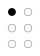 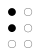 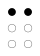 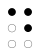 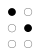 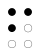 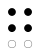 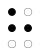 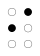 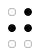 a/1b/2c/3d/4e/5f/6g/7h/8i/9j/0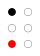 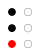 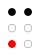 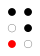 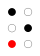 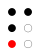 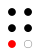 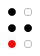 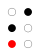 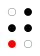 klmnopqrst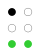 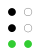 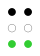 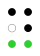 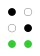 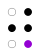 uvxyzwThe 64 braille cells[b]The 64 braille cells[b]The 64 braille cells[b]The 64 braille cells[b]The 64 braille cells[b]The 64 braille cells[b]The 64 braille cells[b]The 64 braille cells[b]The 64 braille cells[b]The 64 braille cells[b]The 64 braille cells[b]The 64 braille cells[b]The 64 braille cells[b]The 64 braille cells[b]The 64 braille cells[b]The 64 braille cells[b]decadedecadenumeric sequencenumeric sequencenumeric sequencenumeric sequencenumeric sequencenumeric sequencenumeric sequencenumeric sequencenumeric sequencenumeric sequenceshift rightshift right1st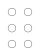 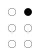 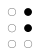 2nd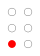 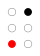 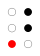 3rd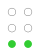 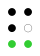 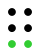 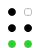 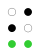 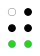 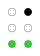 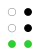 4th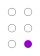 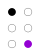 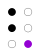 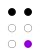 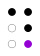 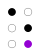 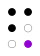 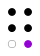 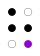 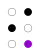 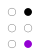 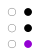 5thshift
down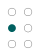 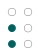 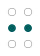 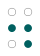 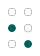 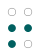 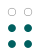 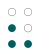 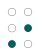 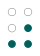 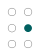 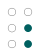 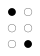 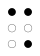 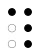 chshth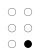 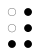 Capital
followsNumber
follows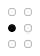 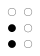 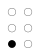 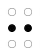 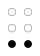 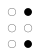 CommaSemicolonApostropheColonHyphenDecimal point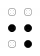 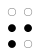 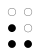 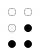 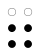 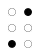 Full stop
(Period)Exclamation
pointOpen quote,
question markClose
quoteBracket
(Parentheses)Slash
(Fraction)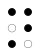 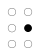 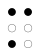 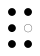 afternoon
(a-f-n)mother
(dot 5-m)hand
(h-and)CORRECTINCORRECTAge 42 to 45 years old 42 years old 40-45 42 yr old 42 yrs oldHeight 5 feet 6 inches 165 centimetres (or centimeters) 1.2 meters 5 foot 6 5 ft 6 in 165cm, 165 cms (cms is not a unit of measure) 1.2mSpeed Kilometres (kilometers) per hour km per hour km/h KmH kms/hr km/hourTemperature -30 degrees Fahrenheit +30 degrees Celsius -30° F +30 degrees CDate MM/DD/YYYY  YYYY-MM-DD     ISO, preferredNot ambiguous 02/12/2013 = February 12th, 2013 2013/2/12 = 2013, February 12th  Only recognizes M-D-Y format.Some countries use DD/MM/YYYYWhich is ambiguousTime 10:00 AM  10:00 PM 10 o’clock 2200 hours (avoid using the 24-hour clock, recipients may not understand this format.)Weight12 lbs (must have a space) 12 pounds13 kg (plural form does not exist)12lbs 12 pds13kgs wtDirections North Northeast East Southeast South Southwest West Northwest N NE E SE S SW W NWDirections of Travel Northbound, heading north Southbound, heading south Westbound, heading west Eastbound, heading east NB (northbound) SB (southbound) WB (westbound) EB (eastbound)License Plate New Jersey A B C 1 2 3 (must have a space between each character) NJ ABC123 ABC 123 Non-alphanumeric and percent at CANCEL (* will be pronounced “asterisk”) #1(incl number = “number 1”) _(will be pronounced “underscore”) & % @ ***CANCEL***RomanNumerals “Roman numeral” and the value I, II, III, IV, XI, MCMLXXIVAddresses Ensure proper punctuation and capitalization. North, not N 14225 142nd Street 100 Ave. to 118 Ave. (requires period with Ave.) “Suite” needs to be spelled out in full Remember that numbers are spoken out in the tens and hundreds. So, 12445 is twelve thousand four hundred forty-five. So, use spaces between such numbers as number and street number. Not no-break space New Jersey 506 2nd Street N Be careful about dual use abbreviations. St. = “Saint” rather than “Street”. 506 2nd St. N becomes “Five Hundred and Six, second Saint N”. Type out the full text to insure proper pronunciation. Spell out “Drive” and “Highway” in full NJTelephone Numbers780 980 8758Do not use no-break space for phone numbers recommended.9 1 1 (spaces need to be included in between each number)Currently Excel does not recognize international phone number format e.g. +64(7)321-4567780-980-87587809808758780.980.8758(780)9808758911Space in numbers1 234 567.89 use no-break space is ISO, recommended.123.45 ISO, is decimal point, not a comma which is a string delimiter.Currently Excel does not recognize a no-break space as a number format although it is ISO.1,234,567.89123,45No-break space is CTRL-SHIFT-SPACE in Word.Acronyms Pronounce acronyms to right Pronounce unit of measure Pronounce unit of measure use “later”, “last seen with”, not SMS-abbreviations or police-speak All uppercase English and IPA (International Phonetic Alphabet) except that SHALL, NOT, MAY, SHOULD and RECOMMENDED are not included. Mix of English and Greek digit(s) followed by space or no-break space then some lower case including e.g. kg, mm, mi, kyd, psi, Gb/s, gal (US or Imperial). L8r, LSWMoney Pronounced as “dollar(s)”, may be written “dollar(s)” U S dollars Pronounced as “Euro”, may be written as “Euro” Pronounced as “Pound(s)” may be written as “Pound(s)” This is pronounced as “pound” or “hashtag” in the U.S., but is pronounced as “crosshatch” or “number sign” elsewhere. The appropriate currency pronunciation should be written e.g. “Yen”, “Yuan”. This may be pronounced as “check mark” or “tick” $ $(US) € £ # ¥ ¤TopicEAS and CAP Description/InstructionsHeadlines and WEA textAbbreviations and acronymsFollow AP Stylebook guidelines for broadcast. Avoid abbreviations. Use acronyms only when they help a listener understand the message, e.g. instead of repeating a long agency name after the first use. It’s usually better to use a simple word instead of an acronym, i.e. “police” instead of NYPD. Do not abbreviate titles, e.g. Attorney General, Doctor, Governor, President, Reverend, Rear Admiral. Minimize long official titles, and make more conversational. Well-known acronyms use all caps, with hyphens or periods, e.g. F-B-I, U.S., to assist pronunciation by announcers and text-to-speech.  Well-known means well known by the public, not the originator.  When in doubt, use the full name the first time. Acronyms pronounced as one word are written without hyphens or periods, e.g., FEMA, NASA. POTUS is not considered a well-known acronym. Use the President of the United States, or the President. (GPO Style Manual)  When necessary for space, abbreviate least important words. Well-known acronyms use all caps, without periods, such as FBI and NASA. Except two-letter acronyms use periods, such as I.D. and U.S. to distinguish from USPS state codes. Illinois Governor orders evacuation of East Saint Louis Gov. order: evacuate E. St. Louis, IL. Bring I.D. card to Boise, ID. A.C and D.C. power failure in Washington, DC. The President warns The company president says AgesUse broadcast structure for age. Use numeric figures. Use hyphens for adjectives or as a substitute for a noun. Do not abbreviate “month,” “months,” “year” or “years.”  The 33-year-old suspect with the 6-month-old abducted infant.  (or) The infant is 6 months old. The suspect is in her 30s (no apostrophe) The suspect is 25 to 35 years old  Use print structure for age. Use numeric figures. When necessary for space, abbreviate least important words. The suspect, 33, wearing Infant, 6 mo., abducted Infant, 6 months old, is Suspect in 30s (no apostrophe) Suspect 25-35 yr. oldDatesMost emergency messages are short-term, and do not require calendar dates. Use Monday, Tuesday, etc. up to 7 days before or after the current date. Use yesterday, today, and tomorrow before or after the current day. When exact calendar dates are needed, spell-out months (preferred) or follow AP Stylebook abbreviations (only Jan., Feb., Aug., Sept., Oct., Nov. and Dec.) September has a four-letter abbreviation in the AP Stylebook. Other abbreviations are not as universally recognized by TTS as dates, e.g. Jan may be a person’s first name or a month. January (never abbreviate month alone) February 2011 (never abbreviate month or year) September 1 (or Sept. 1) July 4 (does not have an abbreviation) December 22, 2016 (or Dec. 22, 2016) Do not use date formats like MM/DD/YYYY because it may confuse international visitors and text-to-speech configurations may switch the day, month, year components.  Most emergency messages are short-term, and do not require calendar dates. Use Monday, Tuesday, etc. up to 7 days before or after the current date. Use yesterday, today, and tomorrow before or after the current day. When exact calendar dates are needed, spell-out months (preferred) or follow AP Stylebook three-letter abbreviations (Jan, Feb, Mar, Apr, May, Jun, Jul, Aug, Sep, Oct, Nov, Dec). January (avoid abbreviating month alone) February 2011 (or Feb 2011) September 1 (or Sep 1) July 4 (or Jul 4) December 22, 2016 (or Dec 22, 2016) DimensionsFollow AP Stylebook guidelines for broadcast. Use numeric figures and spell out inches, feet, pounds, miles, etc. Use hyphens for adjectives or as a substitute for a noun. The 5-foot-6 suspect. The suspect weighs about 160 pounds.  10-mile evacuation zone Use numeric figures and spell-out inches, feet, pounds, miles, etc. When necessary for space, abbreviate least important words. Use an apostrophe to indicate feet and quote marks to indicate inches when space is critical. 5’6” suspect Suspect 160 lbs. 10 mi. evacuation DirectionsAvoid abbreviations. Spell-out directions. North, northeast, northern, northbound, heading north, etc. When necessary for space, abbreviate least important words. North (N), northeast (NE), northern (N), northbound (NB), heading north (NB), etc. License plateUse State name, tag with spaces. Include punctuation, such as a comma, at the beginning and end of the tag. Virginia, A B C 1 2 3 4. Note that including vehicleID in a CAP identified field is important for getting this selected for car radio displays.No spaces, USPS state code in parenthesis. ABC1234 (VA) Proper NamesProper names will be mispronounced. Proper names should be spelled correctly, not phonetically, with punctuation and capitalization.  For messages in English, Spanish, and other Latin languages, use Romanized/Latin characters for proper names from non-Latin languages (Arabic, Chinese, Cyrillic, Japanese, Korean, etc.) Unless a person’s name is critical for the message, such as the child’s name in an AMBER alert, his or her official job title alone is usually sufficient for an emergency message, e.g. the Mayor of New York City or the President of the United States. Job titles are less likely to be mispronounced. For names of bridges, cities, landmarks, localities, organizations, etc. be careful with dual use abbreviations, such as “St.” meaning Saint or Street, or “N” meaning “North” or “N Street.” Avoid abbreviations unless part of the official name. However, if IPA is provided for, this should result in better pronunciation.  Names may not be misspelt, but also, may not be correctly pronounced. In this case, IF at the beginning of a line,<TEXT> is the name spelling, followed by the phonetic IPA spelling word or words, then the “<TEXT>” SHALL NOT be converted to speech.Proper names should be spelled correctly, not phonetically, with punctuation and capitalization.  For messages in English, Spanish, and other Latin languages, use Romanized/Latin characters for proper names from non-Latin languages (Arabic, Chinese, Cyrillic, Japanese, Korean, etc.) Drop parts of a proper name when necessary for space.  In general use only last names unless necessary to distinguish between two people using the same last name such as an AMBER Alert. For names of bridges, cities, landmarks, localities, organizations, etc. use the most well-known short name, even if not the official name, unless it creates confusion, e.g. Red Cross instead of the American Red Cross Eastern Missouri. Punctuation and capitalizationPunctuation and capitalization affects text-to-speech engines.  Use standard punctuation and capitalization. Unusual capitalization may cause words to be read letter-by-letter as acronyms, such as “It is important” versus “IT is important” may be read by text-to-speech engines as the acronym “I.T.” Do not include extra punctuation to indicate emphasis, such as *** UPDATE ***, because text-to-speech may read it as “asterisk, asterisk, asterisk, update, asterisk, asterisk, asterisk.” Minimize punctuation, but use enough to separate parts of the message. State names Avoid abbreviations. Use short or full state names as appropriate. Illinois Dallas, Texas Commonwealth of Virginia New York state (when necessary to distinguish from New York City) The entire District of Columbia Washington, DC (exception) Washington state (when necessary to distinguish from Washington, DC) When necessary, use AP Stylebook state abbreviation or USPS state code with addresses. Cleveland, OH Los Angeles, Calif. People may confuse USPS state codes, i.e. AL – Alabama with AK – Alaska, MA – Massachusetts with ME – Maine with MN – Minnesota. It’s better not to abbreviate in most instances. When necessary for space, use AP Stylebook state abbreviation or USPS state code. Cleveland, OH Los Angeles, Calif. Street Addresses Follow AP Stylebook and U.S. Postal Service guidelines for addresses. Exact street addresses are typically not used in emergency messages. Without a street number, spell out all parts of the street name. Mount Lee Drive N Street Northeast (Alphabetic “N” street) Pennsylvania Avenue Northwest West 33rd Street For exact street addresses, use the USPS ZIP Code lookup tool to correct and standardize the street address. Standardized addresses are important for people using GPS navigation tools. Then follow the AP Stylebook capitalization and punctuation guidelines for addresses. For predictable results, spell out abbreviations, including Ave., Blvd., and St. and compass points, other than the USPS state code. 4059 Mount Lee Drive, Hollywood, CA 90068 145 N Street Northeast, Washington, DC 20002 1600 Pennsylvania Avenue Northeast, Washington, DC 20500 450 West 33rd Street, New York, NY 10001 Follow AP Stylebook and U.S. Postal Service guidelines for addresses. Exact street addresses are typically not used in headlines or WEA texts. Spell out all parts of the street name. Mount Lee Drive N Street Northeast (Alphabetic “N” street) Pennsylvania Avenue Northwest West 33rd Street When necessary for space, follow USPS abbreviation rules for addresses (USPS Publication 28, and USPS ZIP Code lookup tool).  Capitalize and punctuate. Mt. Lee Dr. N St. NE Pennsylvania Ave. NW W. 33rd St. Telephone number Prefer 10-digits with area code and hyphens.  Use spaces, instead of hyphens, in short dialing codes and numbers. Include punctuation, such as a comma, at the beginning and end of the telephone number. Call, 202-555-1212, for assistance. Call, 9 1 1, for an emergency (with spaces, no hyphens) Dial, (star) H P (pound), to reach the Highway Patrol (with spaces, spell-out dialing codes) Prefer 10-digits with area code and hyphens. Do not use spaces in short dialing codes and numbers. Call 202-555-1212 for assistance Call 911 for an emergency (no spaces, no hyphens) Dial *HP# to reach Highway Patrol (with dialing codes) Note: The WEA text field must not contain telephone numbers or URLs. It is possible to hack IPAWS telephone number checks, but violates the IPAWS user agreement currently. TimesFollow AP Stylebook guidelines for broadcast, but use a.m. and p.m. instead of a-m or p-m. Noon, midnight, 11 a.m., 3:30 p.m., 9 to 11 a.m., 9 a.m. to 5 p.m. When exact time is not necessary, use yesterday, today, tomorrow, tonight, this morning, etc. Use compact style such as noon, midnight, 11AM, 3:30PM, 9-11AM, 9AM to 5PM Comparison of the various parts (1–16) of ISO/IEC 8859Comparison of the various parts (1–16) of ISO/IEC 8859Comparison of the various parts (1–16) of ISO/IEC 8859Comparison of the various parts (1–16) of ISO/IEC 8859Comparison of the various parts (1–16) of ISO/IEC 8859Comparison of the various parts (1–16) of ISO/IEC 8859BinaryOctDecHex1234567891011131415161010 0000240160A0No-break space (NBSP)No-break space (NBSP)No-break space (NBSP)No-break space (NBSP)No-break space (NBSP)No-break space (NBSP)No-break space (NBSP)No-break space (NBSP)No-break space (NBSP)No-break space (NBSP)No-break space (NBSP)No-break space (NBSP)No-break space (NBSP)No-break space (NBSP)No-break space (NBSP)1010 0001241161A1¡ĄĦĄЁ‘¡Ąก”Ḃ¡Ą1010 0010242162A2¢˘˘ĸЂ’¢¢Ēข¢ḃ¢ą1010 0011243163A3£Ł£ŖЃ£££Ģฃ£££Ł1010 0100244164A4¤¤¤¤Є¤€¤¤Īค¤Ċ€€1010 0101245165A5¥ĽĨЅ₯¥¥Ĩฅ„ċ¥„1010 0110246166A6¦ŚĤĻІ¦¦¦Ķฆ¦ḊŠŠ1010 0111247167A7§§§§Ї§§§§ง§§§§1010 1000250168A8¨¨¨¨Ј¨¨¨ĻจØẀšš1010 1001251169A9©ŠİŠЉ©©©Đฉ©©©©1010 1010252170AAªŞŞĒЊͺ×ªŠชŖẂªȘ1010 1011253171AB«ŤĞĢЋ«««Ŧซ«ḋ««1010 1100254172AC¬ŹĴŦЌ،¬¬¬Žฌ¬Ỳ¬Ź1010 1101255173ADsoft hyphen (SHY)soft hyphen (SHY)soft hyphen (SHY)soft hyphen (SHY)soft hyphen (SHY)soft hyphen (SHY)soft hyphen (SHY)soft hyphen (SHY)soft hyphen (SHY)soft hyphen (SHY)ญSHYSHYSHYSHY1010 1110256174AE®ŽŽЎ®®Ūฎ®®®ź1010 1111257175AF¯ŻŻ¯Џ―¯¯ŊฏÆŸ¯Ż1011 0000260176B0°°°°А°°°°ฐ°Ḟ°°1011 0001261177B1±ąħąБ±±±ąฑ±ḟ±±1011 0010262178B2²˛²˛В²²²ēฒ²Ġ²Č1011 0011263179B3³ł³ŗГ³³³ģณ³ġ³ł1011 0100264180B4´´´´Д΄´´īด“ṀŽŽ1011 0101265181B5µľµĩЕ΅µµĩตµṁµ”1011 0110266182B6¶śĥļЖΆ¶¶ķถ¶¶¶¶1011 0111267183B7·ˇ·ˇЗ····ท·Ṗ··1011 1000270184B8¸¸¸¸ИΈ¸¸ļธøẁžž1011 1001271185B9¹šıšЙΉ¹¹đน¹ṗ¹č1011 1010272186BAºşşēКΊ÷ºšบŗẃºș1011 1011273187BB»ťğģЛ؛»»»ŧป»Ṡ»»1011 1100274188BC¼źĵŧМΌ¼¼žผ¼ỳŒŒ1011 1101275189BD½˝½ŊН½½½―ฝ½Ẅœœ1011 1110276190BE¾žžОΎ¾¾ūพ¾ẅŸŸ1011 1111277191BF¿żżŋП؟Ώ¿ŋฟæṡ¿ż1100 0000300192C0ÀŔÀĀРΐÀĀภĄÀÀÀ1100 0001301193C1ÁÁÁÁСءΑÁÁมĮÁÁÁ1100 0010302194C2ÂÂÂÂТآΒÂÂยĀÂÂÂ1100 0011303195C3ÃĂÃУأΓÃÃรĆÃÃĂ1100 0100304196C4ÄÄÄÄФؤΔÄÄฤÄÄÄÄ1100 0101305197C5ÅĹĊÅХإΕÅÅลÅÅÅĆ1100 0110306198C6ÆĆĈÆЦئΖÆÆฦĘÆÆÆ1100 0111307199C7ÇÇÇĮЧاΗÇĮวĒÇÇÇ1100 1000310200C8ÈČÈČШبΘÈČศČÈÈÈ1100 1001311201C9ÉÉÉÉЩةΙÉÉษÉÉÉÉ1100 1010312202CAÊĘÊĘЪتΚÊĘสŹÊÊÊ1100 1011313203CBËËËËЫثΛËËหĖËËË1100 1100314204CCÌĚÌĖЬجΜÌĖฬĢÌÌÌ1100 1101315205CDÍÍÍÍЭحΝÍÍอĶÍÍÍ1100 1110316206CEÎÎÎÎЮخΞÎÎฮĪÎÎÎ1100 1111317207CFÏĎÏĪЯدΟÏÏฯĻÏÏÏ1101 0000320208D0ÐĐĐаذΠĞÐะŠŴÐÐ1101 0001321209D1ÑŃÑŅбرΡÑŅัŃÑÑŃ1101 0010322210D2ÒŇÒŌвزÒŌาŅÒÒÒ1101 0011323211D3ÓÓÓĶгسΣÓÓำÓÓÓÓ1101 0100324212D4ÔÔÔÔдشΤÔÔิŌÔÔÔ1101 0101325213D5ÕŐĠÕеصΥÕÕีŐŐŐŐ1101 0110326214D6ÖÖÖÖжضΦÖÖึÖÖÖÖ1101 0111327215D7××××зطΧ×Ũื×Ṫ×Ś1101 1000330216D8ØŘĜØиظΨØØุŲØØŰ1101 1001331217D9ÙŮÙŲйعΩÙŲูŁÙÙÙ1101 1010332218DAÚÚÚÚкغΪÚÚฺŚÚÚÚ1101 1011333219DBÛŰÛÛлΫÛÛŪÛÛÛ1101 1100334220DCÜÜÜÜмάÜÜÜÜÜÜ1101 1101335221DDÝÝŬŨнέİÝŻÝÝĘ1101 1110336222DEÞŢŜŪоήŞÞŽŶÞȚ1101 1111337223DFßßßßпί‗ßß฿ßßßß1110 0000340224E0àŕàāрـΰאàāเąààà1110 0001341225E1ááááсفαבááแįááá1110 0010342226E2ââââтقβגââโāâââ1110 0011343227E3ãăãуكγדããใćããă1110 0100344228E4ääääфلδהääไääää1110 0101345229E5åĺċåхمεוååๅåååć1110 0110346230E6æćĉæцنζזææๆęæææ1110 0111347231E7çççįчهηחçį็ēççç1110 1000350232E8èčèčшوθטèč่čèèè1110 1001351233E9ééééщىιיéé้éééé1110 1010352234EAêęêęъيκךêę๊źêêê1110 1011353235EBëëëëыًλכëë๋ėëëë1110 1100354236ECìěìėьٌμלìė์ģììì1110 1101355237EDííííэٍνםííํķííí1110 1110356238EEîîîîюَξמîî๎īîîî1110 1111357239EFïďïīяُοןïï๏ļïïï1111 0000360240F0ðđđ№ِπנğð๐šŵðđ1111 0001361241F1ñńñņёّρסñņ๑ńññń1111 0010362242F2òňòōђْςעòō๒ņòòò1111 0011363243F3óóóķѓσףóó๓óóóó1111 0100364244F4ôôôôєτפôô๔ōôôô1111 0101365245F5õőġõѕυץõõ๕őőőő1111 0110366246F6ööööіφצöö๖öööö1111 0111367247F7÷÷÷÷їχק÷ũ๗÷ṫ÷ś1111 1000370248F8øřĝøјψרøø๘ųøøű1111 1001371249F9ùůùųљωשùų๙łùùù1111 1010372250FAúúúúњϊתúú๚śúúú1111 1011373251FBûűûûћϋûû๛ūûûû1111 1100374252FCüüüüќόüüüüüü1111 1101375253FDýýŭũ§ύLRMıýżýýę1111 1110376254FEþţŝūўώRLMşþžŷþț1111 1111377255FFÿ˙˙˙џÿĸ’ÿÿÿBinaryOctDecHex123456789101113141516